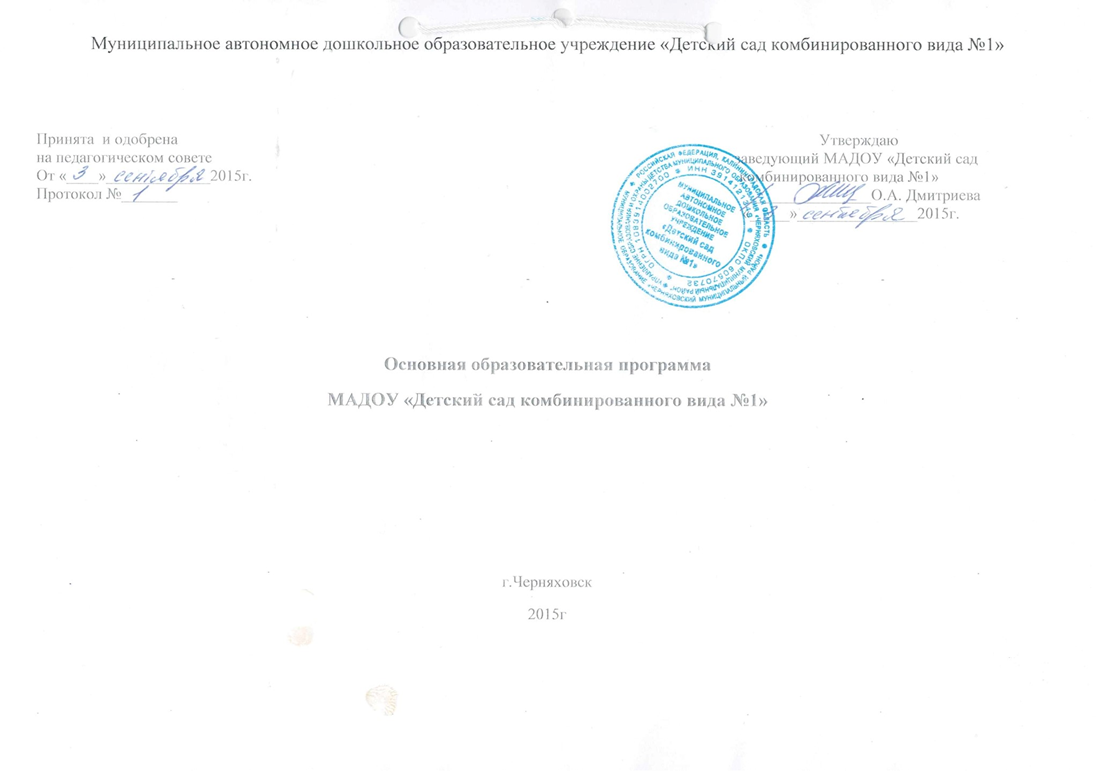 Содержание:Ι. Целевой раздел1.1 Пояснительная записка     Основная общеобразовательная программа дошкольного образования МАДОУ  «Детский сада комбинированного вида №1»  города Черняховска (далее Программа) обеспечивает разностороннее развитие детей в возрасте от 2 до 7 лет с учетом их возрастных и индивидуальных особенностей по основным направлениям (далее – образовательные области) - физическому, социально-коммуникативному, познавательному, речевому и художественно-эстетическому развитию.      Основная общеобразовательная программа разработана  на основании следующих нормативных правовых документов, регламентирующих функционирование системы дошкольного образования РФ:1.Федеральный закон от 29 декабря 2012 г. № 273-ФЗ «Об образовании в Российской Федерации»;2. «Федеральный государственный образовательный стандарт дошкольного образования». Приказ Министерства образования и науки Российской Федерации от 17 октября 2013 г. № 1155;3.Приказ Министерства образования и науки Российской Федерации от30 августа 2013 года N 1014 «Об утверждении Порядка организации и осуществления образовательной деятельности по основным общеобразовательным программам – образовательным программам дошкольного образования»;4.Постановление Главного государственного санитарного врача Российской Федерации от 15 мая 2013 г. N 26  "«Санитарно - эпидемиологические требования к устройству, содержанию и организации режима работы дошкольных образовательных организаций»СанПиН 2.4.1.3049-13.Основные подходы к формированию Программы.Программа сформирована на основе требований ФГОС ДО, предъявляемых к структуре образовательной программы дошкольного образования и ее объёму.Программа разработана  с  целью психолого – педагогической поддержки позитивной социализации и индивидуализации, развития личности детей дошкольного возраста. Программа определяет содержание и организацию образовательной деятельности в МАДОУ «Детский сад комбинированного вида №1» и  обеспечивает развитие личности детей дошкольного возраста в различных видах общения и деятельности с учетом их возрастных, индивидуальных, психологических и физиологических особенностей. Программа реализуется на государственном языке российской Федерации.Программа направлена на:- создание условий развития ребенка, открывающих возможности для его позитивной социализации, его личностного развития, развития инициативы и творческих способностей на основе сотрудничества с взрослыми и сверстниками и соответствующих возрасту видов деятельности;- создание развивающей образовательной среды, которая представляет систему условий социализации и индивидуализации детей.В программе учитываются:- индивидуальные потребности ребенка, связанные с его жизненной ситуацией и состоянием здоровья;- возможности освоения ребенком Программы на разных этапах ее реализации.Программа предусмотрена для освоения детьми в возрасте от 2 до 7 лет в группах общеразвивающей направленности (реализация образовательной программы ДО) и группах  компенсирующей направленности (реализация адаптированной образовательной программы ДО).Программа разработана с учетом примерной основной образовательной программы дошкольного образования «Детство» под редакцией Т.И. Бабаевой, А.Г. Гогоберидзе, О.В. Солнцевой и др. ( СПб.: ООО «Издательство «Детство-Пресс», Издательство РГПУ им. А.И. Герцена, 2014) и  «Мир открытий» под общей редакцией Л.Г.Петерсон, И.А. Лыковой (далее – ПООП ДО «Мир открытий» (для детей младшего возраста 3-4 года), «Программа воспитания и обучения дошкольников с задержкой психического развития под редакцией Л.Б. Баряевой, Е.А. Логиновой»1.2.Цели и задачи реализации Программы Цели программы:повышение социального статуса дошкольного образования;обеспечение   равенства возможностей для каждого ребенка в получении качественного дошкольного образования;обеспечение государственных гарантий уровня и качества дошкольного образования;сохранение единства образовательного пространства относительно уровня дошкольного образования;позитивная социализация и разностороннее развитие детей дошкольного возраста с учётом их возрастных и индивидуальных особенностей;достижение детьми дошкольного возраста уровня развития необходимого и достаточного для успешного освоения ими образовательных программ начального общего образования на основе индивидуального подхода и специфичных для детей дошкольного возраста видов деятельности.накопление ребенком культурного опыта деятельности и общения в процессе активного взаимодействия с окружающим миром, другими детьми и взрослыми, решения задач и проблем ( в соответствии с возрастом) как основы для формирования в его сознании целостной картины мира, готовности к непрерывному образованию, саморазвитию и успешной самореализации на всех этапах жизни.Образовательная программа направлена на реализацию задач :охрана и укрепление физического и психического здоровья детей, в том числе их эмоционального благополучия;обеспечение равных возможностей для полноценного развития каждого ребёнка в период дошкольного детства независимо от места жительства, пола, нации, языка, социального статуса, психофизиологических и других особенностей (в том числе ограниченных возможностей здоровья);обеспечение преемственности целей, задач и содержания образования, реализуемых в рамках образовательных программ различных уровней (далее – преемственность основных образовательных программ дошкольного и начального общего образования);создание благоприятных условий развития детей в соответствии с их возрастными и индивидуальными особенностями и склонностями, развитие способностей и творческого потенциала каждого ребёнка как субъекта отношений с самим собой, другими детьми, взрослыми и миром;объединение обучения и воспитания в целостный образовательный процесс на основе духовно-нравственных и социокультурных ценностей и принятых в обществе правил и норм поведения в интересах человека, семьи, общества;формирование общей культуры личности детей, в том числе ценностей здорового образа жизни, развитие их социальных, нравственных, эстетических, интеллектуальных, физических качеств, инициативности, самостоятельности и ответственности ребёнка, формирование предпосылок учебной деятельности;формирование социокультурной среды, соответствующей       возрастным, индивидуальным, психологическим и физиологическим особенностям детей;обеспечение психолого-педагогической поддержки семьи и повышение компетентности родителей (законных представителей) в вопросах развития и образования, охраны и укрепления здоровья детей.развитие социальных, нравственных, физических, интеллектуальных ,эстетических качеств детей; создание благоприятных условий для гармоничного развития детей в соответствии с возрастными и индивидуальными особенностями и склонностями каждого ребенка1.3 Принципы и подходы к формированию программы  Основными принципами формирования Программы являются:принцип развивающего образования, целью которого является развитие ребёнка;принцип научной обоснованности и практической применимости (соответствует основным положениям возрастной психологии и дошкольной педагогики);принцип полноты необходимости и достаточности (поставленные цели и задачи решаются только на необходимом и достаточном материале, максимально приближаясь к разумному минимуму);принцип единства воспитательных, развивающих и обучающих целей и задач процесса образования детей дошкольного возраста, в процессе реализации которых формируются такие знания, умения и навыки, которые имеют непосредственное отношение к развитию детей дошкольного возраста;Программа предусматривает реализацию основных принципов   дошкольного образования:полноценное проживание ребёнком всех этапов детства, обогащение (амплификация) детского развития;построение образовательной деятельности на основе индивидуальных особенностей каждого ребёнка, при котором сам ребёнок становится активным в выборе содержания своего образования, становится субъектом образования;содействие и сотрудничество детей и взрослых, признание ребёнка полноценным участником (субъектом) образовательных отношений;поддержка инициативы детей в различных видах деятельности;сотрудничество ДОУ с семьёй;приобщение детей к социокультурным нормам, традициям семьи, общества и государства;формирование познавательных интересов и познавательных действий ребёнка в различных видах деятельности;возрастная адекватность дошкольного образования (соответствие условий, требований, методов возрасту и особенностям развития);учет этнокультурной ситуации развития детей.1.3.Возрастные  характеристики контингента детей Возрастная характеристика, контингента детей 3-4 лет.Возрастные особенности детей младшего дошкольного возраста (3-4 лет) На рубеже трех лет любимым выражением ребенка становится «Я сам!» Отделение себя от взрослого и вместе с тем желание быть как взрослый — характерное противоречие кризиса трех лет. Эмоциональное развитие ребенка этого возраста характеризуется проявлениями таких чувств и эмоций, как любовь к близким, привязанность к воспитателю, доброжелательное отношение к окружающим, сверстникам. Ребенок способен к эмоциональной отзывчивости — он может сопереживать другому ребенку. В младшем дошкольном возрасте поведение ребенка непроизвольно, действия и поступки ситуативны, их последствия ребенок чаще всего не представляет, нормативно развивающемуся ребенку свойственно ощущение безопасности, доверчиво-активное отношение к окружающему. Дети 3—4-х лет усваивают элементарные нормы и правила поведения, связанные с определенными разрешениями и запретами («можно», «нужно», «нельзя»). В 3 года ребенок идентифицирует себя с представителями своего пола. В этом 16 возрасте дети дифференцируют других людей по полу, возрасту; распознают детей, взрослых, пожилых людей, как в реальной жизни, так и на иллюстрациях. У развивающегося трехлетнего человека есть все возможности овладения навыками самообслуживания (становление предпосылок трудовой деятельности) - самостоятельно есть, одеваться, раздеваться, умываться, пользоваться носовым платком, расческой, полотенцем, отправлять свои естественные нужды. К концу четвертого года жизни младший дошкольник овладевает элементарной культурой поведения во время еды за столом и умывания в туалетной комнате. Подобные навыки основываются на определенном уровне развития двигательной сферы ребенка, одним из основных компонентов, которого является уровень развития моторной координации. В этот период высока потребность ребенка в движении (его двигательная активность составляет не менее половины времени бодрствования). Ребенок начинает осваивать основные движения, обнаруживая при выполнении физических упражнений стремление к целеполаганию (быстро пробежать, дальше прыгнуть, точно воспроизвести движение и др.). Накапливается определенный запас представлений о разнообразных свойствах предметов, явлениях окружающей действительности и о себе самом. В этом возрасте у ребенка при правильно организованном развитии уже должны быть сформированы основные сенсорные эталоны. Он знаком с основными цветами (красный, желтый, синий, зеленый). Трехлетний ребенок способен выбрать основные формы предметов (круг, овал, квадрат, прямоугольник, треугольник) по образцу, допуская иногда незначительные ошибки. Ему известны слова «больше», «меньше», и из двух предметов (палочек, кубиков, мячей и т. п.) он успешно выбирает больший или меньший. В 3 года дети практически осваивают пространство своей комнаты (квартиры), групповой комнаты в детском саду, двора, где гуляют и т. п. На основании опыта у них складываются некоторые пространственные представления (рядом, перед, на, под). Освоение пространства происходит одновременно с развитием речи: ребенок учится пользоваться словами, обозначающими пространственные отношения (предлоги и наречия). Малыш знаком с предметами ближайшего окружения, их назначением (на стуле сидят, из чашки пьют и т. п.), с назначением некоторых общественно-бытовых зданий (в магазине, супермаркете покупают игрушки, хлеб, молоко, одежду, обувь); имеет представления о знакомых средствах передвижения (легковая машина, грузовая машина, самолет, велосипед и т. п.), о некоторых профессиях (врач, шофер, дворник), праздниках (Новый год, день своего рождения), свойствах воды, снега, песка (снег белый, холодный, вода теплая и вода холодная, лед скользкий, твердый; из влажного песка можно лепить, делать куличики, а сухой песок рассыпается); различает и называет состояния погоды (холодно, тепло, дует 17 ветер, идет дождь). На четвертом году жизни ребенок различает по форме, окраске, вкусу некоторые фрукты и овощи, знает два-три вида птиц, некоторых домашних животных, наиболее часто встречающихся насекомых. Внимание детей четвертого года жизни непроизвольно, однако его устойчивость зависит от интереса к деятельности. Обычно ребенок этого возраста может сосредоточиться в течение 10—15 минут, но привлекательное для него дело может длиться достаточно долго. Память детей непосредственна, непроизвольна и имеет яркую эмоциональную окраску. Дети сохраняют и воспроизводят только ту информацию, которая остается в их памяти без всяких внутренних усилий (понравившиеся стихи и песенки, 2—3 новых слова, рассмешивших или огорчивших его). Мышление трехлетнего ребенка является наглядно-действенным: малыш решает задачу путем непосредственного действия с предметами (складывание матрешки, пирамидки, мисочек, конструирование по образцу и т. п.). В 3 года воображение только начинает развиваться, и прежде всего это происходит в игре. Малыш действует с одним предметом и при этом воображает на его месте другой: палочка вместо ложечки, камешек вместо мыла, стул — машина для путешествий и т. д. В младшем дошкольном возрасте ярко выражено стремление к деятельности. Взрослый для ребенка — носитель определенной общественной функции. Желание ребенка выполнять такую же функцию приводит к развитию игры. Дети овладевают игровыми действиями с игрушками и предметами-заместителями, приобретают первичные умения ролевого поведения. Игра ребенка первой половины четвертого года жизни — это скорее игра рядом, чем вместе. В играх, возникающих по инициативе детей, отражаются умения, приобретенные в совместных со взрослым играх. Сюжеты игр простые, неразвернутые, содержащие одну-две роли. Неумение объяснить свои действия партнеру по игре, договориться с ним приводит к конфликтам, которые дети не в силах самостоятельно разрешить. Конфликты чаще всего возникают по поводу игрушек. Постепенно к четырем годам ребенок начинает согласовывать свои действия, договариваться в процессе совместных игр, использовать речевые формы вежливого общения. В 3—4 года ребенок начинает чаще и охотнее вступать в общение со сверстниками ради участия в общей игре или продуктивной деятельности. Однако ему все еще нужны поддержка и внимание взрослого. Главным средством общения с взрослыми и сверстниками является речь. Словарь младшего дошкольника состоит в основном из слов, обозначающих предметы обихода, 18 игрушки, близких ему людей. Ребенок овладевает грамматическим строем речи, начинает использовать сложные предложения. В 3—4 года в ситуации взаимодействия с взрослым продолжает формироваться интерес к книге и литературным персонажам. Круг чтения ребенка пополняется новыми произведениями, но уже известные тексты по-прежнему вызывают интерес. Интерес к продуктивной деятельности неустойчив. Замысел управляется изображением и меняется по ходу работы, происходит овладение изображением формы предметов. Работы чаще всего схематичны, поэтому трудно догадаться, что изобразил ребенок. Конструирование носит процессуальный характер. Ребенок может конструировать по образцу лишь элементарные предметные конструкции из двух-трех частей. Музыкально-художественная деятельность детей носит непосредственный и синкретический характер. Восприятие музыкальных образов происходит при организации практической деятельности (проиграть сюжет, рассмотреть иллюстрацию и др.). Совершенствуется звукоразличение, слух: ребенок дифференцирует звуковые свойства предметов, осваивает звуковые предэталоны (громко — тихо, высоко — низко и пр.). Начинает проявлять интерес и избирательность по отношению к различным видам музыкально-художественной деятельности (пению, слушанию, музыкально-ритмическим движениям). Возрастные особенности детей среднего дошкольного возраста (4-5 лет) Дети 4—5 лет все еще не осознают социальные нормы и правила поведения, однако у них уже начинают складываться обобщенные представления о том, как надо и не надо себя вести. Как правило, к пяти годам дети без напоминания взрослого здороваются и прощаются, говорят «спасибо» и «пожалуйста», не перебивают взрослого, вежливо обращаются к нему. Кроме того, они могут по собственной инициативе убирать игрушки, выполнять простые трудовые обязанности, доводить дело до конца. В этом возрасте у детей появляются представления о том, как положено себя вести девочкам и как — мальчикам. Дети хорошо выделяют несоответствие нормам и правилам не только в поведении другого, но и в своем собственном. Таким образом, поведение ребенка 4—5 лет не столь импульсивно и непосредственно, как в 3—4 года, хотя в некоторых ситуациях ему все еще требуется напоминание взрослого или сверстников о необходимости придерживаться тех или иных норм и правил. В этом возрасте детьми хорошо освоен алгоритм процессов умывания, одевания, купания, приема пищи, уборки помещения. Дошкольники знают и используют по назначению атрибуты, сопровождающие эти процессы: мыло, полотенце, носовой платок,  салфетку, столовые приборы. Уровень освоения культурно-гигиенических навыков таков, что дети свободно переносят их в сюжетно-ролевую игру. К 4—5 годам ребенок способен элементарно охарактеризовать свое самочувствие, привлечь внимание взрослого в случае недомогания. Дети имеют дифференцированное представление о собственной гендерной принадлежности, аргументируют ее по ряду признаков («Я мальчик, я ношу брючки, а не платьица, у меня короткая прическа»). К пяти годам дети имеют представления об особенностях наиболее распространенных мужских и женских профессий, о видах отдыха, специфике поведения в общении с другими людьми, об отдельных женских и мужских качествах. К четырем годам основные трудности в поведении и общении ребенка с окружающими, которые были связаны с кризисом трех лет (упрямство, строптивость, конфликтность и др.), постепенно уходят в прошлое, и любознательный ребенок активно осваивает окружающий его мир предметов и вещей, мир человеческих отношений. Лучше всего это удается детям в игре. Дети 4—5 лет продолжают проигрывать действия с предметами, но теперь внешняя последовательность этих действий уже соответствует реальной действительности: ребенок сначала режет хлеб и только потом ставит его на стол перед куклами (в раннем и в самом начале дошкольного возраста последовательность действий не имела для игры такого значения). В игре дети называют свои роли, понимают условность принятых ролей. Происходит разделение игровых и реальных взаимоотношений. В 4—5 лет сверстники становятся для ребенка более привлекательными и предпочитаемыми партнерами по игре, чем взрослый. В возрасте от 4 до 5 лет продолжается усвоение детьми общепринятых сенсорных эталонов, овладение способами их использования и совершенствование обследования предметов. К пяти годам дети, как правило, уже хорошо владеют представлениями об основных цветах, геометрических формах и отношениях величин. Ребенок уже может произвольно наблюдать, рассматривать и искать предметы в окружающем его пространстве. Восприятие в этом возрасте постепенно становится осмысленным, целенаправленным и анализирующим. В среднем дошкольном возрасте связь мышления и действий сохраняется, но уже не является такой непосредственной, как раньше. Во многих случаях не требуется практического манипулирования с объектом, но во всех случаях ребенку необходимо отчетливо воспринимать и наглядно представлять этот объект. Внимание становится все более устойчивым, в отличие от возраста трех лет (если ребенок пошел за мячом, то уже не будет отвлекаться на другие интересные предметы). 20 Важным показателем развития внимания является то, что к пяти годам появляется действие по правилу — первый необходимый элемент произвольного внимания. Именно в этом возрасте дети начинают активно играть в игры с правилами: настольные (лото, детское домино) и подвижные (прятки, салочки). В среднем дошкольном возрасте интенсивно развивается память ребенка. В 5 лет он может запомнить уже 5—6 предметов (из 10—15), изображенных на предъявляемых ему картинках. В возрасте 4—5 лет преобладает репродуктивное воображение, воссоздающее образы, которые описываются в стихах, рассказах взрослого, встречаются в мультфильмах и т. д. Элементы продуктивного воображения начинают складываться в игре, рисовании, конструировании. В этом возрасте происходит развитие инициативности и самостоятельности ребенка в общении с взрослыми и сверстниками. Дети продолжают сотрудничать с взрослыми в практических делах (совместные игры, поручения), наряду с этим активно стремятся к интеллектуальному общению, что проявляется в многочисленных вопросах (почему? зачем? для чего?), стремлении получить от взрослого новую информацию познавательного характера. Возможность устанавливать причинно-следственные связи отражается в детских ответах в форме сложноподчиненных предложений. У детей наблюдается потребность в уважении взрослых, их похвале, поэтому на замечания взрослых ребенок пятого года жизни реагирует повышенной обидчивостью. Общение со сверстниками по-прежнему тесно переплетено с другими видами детской деятельности (игрой, трудом, продуктивной деятельностью), однако уже отмечаются и ситуации чистого общения. Для поддержания сотрудничества, установления отношений в словаре детей появляются слова и выражения, отражающие нравственные представления: слова участия, сочувствия, сострадания. Стремясь привлечь внимание сверстника и удержать его в процессе речевого общения, ребенок учится использовать средства интонационной речевой выразительности: регулировать силу голоса, интонацию, ритм, темп речи в зависимости от ситуации общения. В процессе общения с взрослыми дети используют правила речевого этикета: слова приветствия, прощания, благодарности, вежливой просьбы, утешения, сопереживания и сочувствия. Речь становится связной и последовательной. С нарастанием осознанности и произвольности поведения, постепенным усилением роли речи (взрослого и самого ребенка) в управлении поведением ребенка становится возможным решение более сложных задач в области безопасности. Но при этом взрослому следует учитывать несформированность волевых процессов, зависимость поведения ребенка от эмоций, доминирование эгоцентрической позиции в мышлении и поведении. В художественной и продуктивной деятельности дети эмоционально откликаются на произведения музыкального и изобразительного искусства, художественную литературу, в которых с помощью образных средств переданы различные эмоциональные состояния людей, животных, сказочных персонажей. Дошкольники начинают более целостно воспринимать сюжеты и понимать образы. Важным показателем развития ребенка-дошкольника является изобразительная деятельность. К четырем годам круг изображаемых детьми предметов довольно широк. В рисунках появляются детали. Замысел детского рисунка может меняться по ходу изображения. Дети владеют простейшими техническими умениями и навыками. Конструирование начинает носить характер продуктивной деятельности: дети замысливают будущую конструкцию и осуществляют поиск способов ее исполнения. Возрастные особенности детей старшего дошкольного возраста (5-6 лет) Ребенок 5—6 лет стремится познать себя и другого человека как представителя общества, постепенно начинает осознавать связи и зависимости в социальном поведении и взаимоотношениях людей. В этом возрасте в поведении дошкольников происходят качественные изменения: формируется возможность саморегуляции, дети начинают предъявлять к себе те требования, которые раньше предъявлялись им взрослыми. Так, они могут, не отвлекаясь на более интересные дела, доводить до конца малопривлекательную работу (убирать игрушки, наводить порядок в комнате и т. п.). Это становится возможным благодаря осознанию детьми общепринятых норм и правил поведения и обязательности их выполнения. В возрасте от 5 до 6 лет происходят изменения в представлениях ребенка о себе. Эти представления начинают включать не только характеристики, которыми ребенок наделяет себя настоящего в данный отрезок времени, но и качества, которыми он хотел бы или, наоборот, не хотел бы обладать в будущем («Я хочу быть таким, как Человек- Паук», «Я буду как принцесса» и т. п.). В них проявляются усваиваемые детьми этические нормы. В этом возрасте дети в значительной степени ориентированы на сверстников, большую часть времени проводят с ними в совместных играх и беседах, их оценки и мнения становятся существенными для них. Повышается избирательность и устойчивость взаимоотношений с ровесниками. Свои предпочтения дети объясняют успешностью того или иного ребенка в игре. В этом возрасте дети имеют дифференцированное представление о своей гендерной принадлежности по существенным признакам (женские и мужские качества, особенности проявления чувств, эмоций, специфика гендерного поведения).  Значительные изменения происходят в игровом взаимодействии, в котором существенное место начинает занимать совместное обсуждение правил игры. При распределении детьми этого возраста ролей для игры можно иногда наблюдать и попытки совместного решения проблем («Кто будет…»). Вместе с тем согласование действий, распределение обязанностей у детей чаще всего возникают еще по ходу самой игры. Усложняется игровое пространство (например, в игре «Театр» выделяются сцена и гримерная). Игровые действия становятся разнообразными. Вне игры общение детей становится менее ситуативным. Они охотно рассказывают о том, что с ними произошло: где были, что видели и т. д. Дети внимательно слушают друг друга, эмоционально сопереживают рассказам друзей. Более совершенной становится крупная моторика. Ребенок этого возраста способен к освоению сложных движений: может пройти по неширокой скамейке и при этом даже перешагнуть через небольшое препятствие; умеет отбивать мяч о землю одной рукой несколько раз подряд. Уже наблюдаются различия в движениях мальчиков и девочек (у мальчиков — более порывистые, у девочек — мягкие, плавные, уравновешенные), в общей конфигурации тела в зависимости от пола ребенка. К пяти годам дети обладают довольно большим запасом представлений об окружающем, которые получают благодаря своей активности, стремлению задавать вопросы и экспериментировать. Ребенок этого возраста уже хорошо знает основные цвета и имеет представления об оттенках (например, может показать два оттенка одного цвета — светло- красный и темно-красный). Дети шестого года жизни могут рассказать, чем отличаются геометрические фигуры друг от друга. Для них не составит труда сопоставить между собой по величине большое количество предметов: например, расставить по порядку 7—10 тарелок разной величины и разложить к ним соответствующее количество ложек разного размера. Возрастает способность ребенка ориентироваться в пространстве. Внимание детей становится более устойчивым и произвольным. Они могут заниматься не очень привлекательным, но нужным делом в течение 20—25 минут вместе со взрослым. Ребенок этого возраста уже способен действовать по правилу, которое задается взрослым. Объем памяти изменяется не существенно, улучшается ее устойчивость. При этом для запоминания дети уже могут использовать несложные приемы и средства. В 5—6 лет ведущее значение приобретает наглядно-образное мышление, которое позволяет ребенку решать более сложные задачи с использованием обобщенных наглядных средств (схем, чертежей и пр.) и представлений о свойствах различных предметов и явлений.  Возраст 5—6 лет можно охарактеризовать как возраст овладения ребенком активным (продуктивным) воображением, которое начинает приобретать самостоятельность, отделяясь от практической деятельности и предваряя ее. Образы воображения значительно полнее и точнее воспроизводят действительность. Ребенок четко начинает различать действительное и вымышленное. Действия воображения — создание и воплощение замысла — начинают складываться первоначально в игре. Это проявляется в том, что прежде игры рождаются ее замысел и сюжет. Постепенно дети приобретают способность действовать по предварительному замыслу в конструировании и рисовании. На шестом году жизни ребенка происходят важные изменения в развитии речи. Для детей этого возраста становится нормой правильное произношение звуков. Дети начинают употреблять обобщающие слова, синонимы, антонимы, оттенки значений слов, многозначные слова. Словарь детей также активно пополняется существительными, обозначающими названия профессий, социальных учреждений (библиотека, почта, универсам, спортивный клуб и т. д.), глаголами, обозначающими трудовые действия людей разных профессий, прилагательными и наречиями, отражающими качество действий, отношение людей к профессиональной деятельности. Дети учатся самостоятельно строить игровые и деловые диалоги, осваивая правила речевого этикета, пользоваться прямой и косвенной речью; в описательном и повествовательном монологах способны передать состояние героя, его настроение, отношение к событию, используя эпитеты и сравнения. Круг чтения ребенка 5—6 лет пополняется произведениями разнообразной тематики, в том числе связанной с проблемами семьи, взаимоотношений с взрослыми, сверстниками, с историей страны. Он способен удерживать в памяти большой объем информации, ему доступно чтение с продолжением. Повышаются возможности безопасности жизнедеятельности ребенка 5—6 лет. Это связано с ростом осознанности и произвольности поведения, преодолением эгоцентрической позиции (ребенок становится способным встать на позицию другого). Развивается прогностическая функция мышления, что позволяет ребенку видеть перспективу событий, предвидеть (предвосхищать) близкие и отдаленные последствия собственных действий и поступков и действий и поступков других людей. В старшем дошкольном возрасте освоенные ранее виды детского труда выполняются качественно, быстро, осознанно. Становится возможным освоение детьми разных видов ручного труда. В процессе восприятия художественных произведений, произведений музыкального и изобразительного искусства дети способны осуществлять выбор того (произведений, 24 персонажей, образов), что им больше нравится, обосновывая его с помощью элементов эстетической оценки. Они эмоционально откликаются на те произведения искусства, в которых переданы понятные им чувства и отношения, различные эмоциональные состояния людей, животных, борьба добра со злом. Совершенствуется качество музыкальной деятельности. Творческие проявления становятся более осознанными и направленными (образ, средства выразительности продумываются и сознательно подбираются детьми). В продуктивной деятельности дети также могут изобразить задуманное (замысел ведет за собой изображение). Возрастные особенности детей (6 -7 лет) Ребенок на пороге школы (6—7 лет) обладает устойчивыми социально- нравственными чувства и эмоциями, высоким самосознанием и осуществляет себя как субъект деятельности и поведения. Мотивационная сфера дошкольников 6—7 лет расширяется за счет развития таких социальных мотивов, как познавательные, просоциальные (побуждающие делать добро), самореализации. Поведение ребенка начинает регулироваться также его представлениями о том, что хорошо и что плохо. С развитием морально-нравственных представлений напрямую связана и возможность эмоционально оценивать свои поступки. Ребенок испытывает чувство удовлетворения, радости, когда поступает правильно, хорошо, и смущение, неловкость, когда нарушает правила, поступает плохо. Общая самооценка детей представляет собой глобальное, положительное недифференцированное отношение к себе, формирующееся под влиянием эмоционального отношения со стороны взрослых. К концу дошкольного возраста происходят существенные изменения в эмоциональной сфере. С одной стороны, у детей этого возраста более богатая эмоциональная жизнь, их эмоции глубоки и разнообразны по содержанию. С другой стороны, они более сдержанны и избирательны в эмоциональных проявлениях. К концу дошкольного возраста у них формируются обобщенные эмоциональные представления, что позволяет им предвосхищать последствия своих действий. Это существенно влияет на эффективность произвольной регуляции поведения — ребенок может не только отказаться от нежелательных действий или хорошо себя вести, но и выполнять неинтересное задание, если будет понимать, что полученные результаты принесут кому-то пользу, радость и т. п. Благодаря таким изменениям в эмоциональной сфере поведение дошкольника становится менее ситуативным и чаще выстраивается с учетом интересов и потребностей других людей. Сложнее и богаче по содержанию становится общение ребенка со взрослым. Дошкольник внимательно слушает рассказы родителей о том, что у них произошло на 25 работе, живо интересуется тем, как они познакомились, при встрече с незнакомыми людьми часто спрашивает, где они живут, есть ли у них дети, кем они работают и т. п. избирательные отношения становятся устойчивыми, именно в этот период зарождается детская дружба. Дети продолжают активно сотрудничать, вместе с тем у них наблюдаются и конкурентные отношения — в общении и взаимодействии они стремятся в первую очередь проявить себя, привлечь внимание других к себе. Однако у них есть все возможности придать такому соперничеству продуктивный и конструктивный характер и избегать негативных форм поведения. К семи годам дети определяют перспективы взросления в соответствии с гендерной ролью, проявляют стремление к усвоению определенных способов поведения, ориентированных на выполнение будущих социальных ролей. К 6—7 годам ребенок уверенно владеет культурой самообслуживания и культурой здоровья. В играх дети 6—7 лет способны отражать достаточно сложные социальные события — рождение ребенка, свадьба, праздник, война и др. В игре может быть несколько центров, в каждом из которых отражается та или иная сюжетная линия. Дети этого возраста могут по ходу игры брать на себя две роли, переходя от исполнения одной к исполнению другой. Они могут вступать во взаимодействие с несколькими партнерами по игре, исполняя как главную, так и подчиненную роль. Продолжается дальнейшее развитие моторики ребенка, наращивание и самостоятельное использование двигательного опыта. Расширяются представления о самом себе, своих физических возможностях, физическом облике. Совершенствуются ходьба, бег, шаги становятся равномерными, увеличивается их длина, появляется гармония в движениях рук и ног. Ребенок способен быстро перемещаться, ходить и бегать, держать правильную осанку. По собственной инициативе дети могут организовывать подвижные игры и простейшие соревнования со сверстниками. В возрасте 6—7 лет происходит расширение и углубление представлений детей о форме, цвете, величине предметов. Ребенок уже целенаправленно, последовательно обследует внешние особенности предметов. При этом он ориентируется не на единичные признаки, а на весь комплекс (цвет, форма, величина и др.). К концу дошкольного возраста существенно увеличивается устойчивость непроизвольного внимания, что приводит к меньшей отвлекаемости детей. Сосредоточенность и длительность деятельности ребенка зависит от ее привлекательности для него. В 6—7 лет у детей увеличивается объем памяти, что позволяет им непроизвольно запоминать достаточно большой объем информации. Воображение детей данного возраста становится, с одной стороны, богаче и оригинальнее, а с другой — более логичным и последовательным, оно уже не похоже на стихийное фантазирование детей младших возрастов. Несмотря на то, что увиденное или услышанное порой преобразуется детьми до неузнаваемости, в конечных продуктах их воображения четче прослеживаются объективные закономерности действительности. Так, например, даже в самых фантастических рассказах дети стараются установить причинно- следственные связи, в самых фантастических рисунках — передать перспективу. При придумывании сюжета игры, темы рисунка, историй и т.п. дети 6—7 лет не только удерживают первоначальный замысел, но могут обдумывать его до начала деятельности. В этом возрасте продолжается развитие наглядно-образного мышления, которое позволяет ребенку решать более сложные задачи с использованием обобщенных наглядных средств (схем, чертежей и пр.) и обобщенных представлений о свойствах различных предметов и явлений. Действия наглядно-образного мышления (например, при нахождении выхода из нарисованного лабиринта) ребенок этого возраста, как правило, совершает уже в уме, не прибегая к практическим предметным действиям даже в случаях затруднений. Возможность успешно совершать действия сериации классификации во многом связана с тем, что на седьмом году жизни в процесс мышления все более активно включается речь. Использование ребенком (вслед за взрослым) слова для обозначения существенных признаков предметов и явлений приводит к появлению первых понятий. Речевые умения детей позволяют полноценно общаться с разным контингентом людей (взрослыми и сверстниками, знакомыми и незнакомыми). Дети не только правильно произносят, но и хорошо различают фонемы (звуки) и слова. Овладение морфологической системой языка позволяет им успешно образовывать достаточно сложные грамматические формы существительных, прилагательных, глаголов. В своей речи старший дошкольник все чаще использует сложные предложения (с сочинительными и подчинительными связями). В 6—7 лет увеличивается словарный запас. В процессе диалога ребенок старается исчерпывающе ответить на вопросы, сам задает вопросы, понятные собеседнику, согласует свои реплики с репликами других. Активно развивается и другая форма речи — монологическая. Дети могут последовательно и связно пересказывать или рассказывать. Важнейшим итогом развития речи на протяжении всего дошкольного детства является то, что к концу этого периода речь становится подлинным средством как общения, так и познавательной деятельности, а также планирования и регуляции поведения. 27 К концу дошкольного детства ребенок формируется как будущий самостоятельный читатель. Тяга к книге, ее содержательной, эстетической и формальной сторонам — важнейший итог развития дошкольника-читателя. Музыкально-художественная деятельность характеризуется большой самостоятельностью. Развитие познавательных интересов приводит к стремлению получить знания о видах и жанрах искусства (история создания музыкальных шедевров, жизнь и творчество композиторов и исполнителей). Дошкольники начинают проявлять интерес к посещению театров, понимать ценность произведений музыкального искусства. В продуктивной деятельности дети знают, что хотят изобразить, и могут целенаправленно следовать к своей цели, преодолевая препятствия и не отказываясь от своего замысла, который теперь становится опережающим. Они способны изображать все, что вызывает у них интерес. Созданные изображения становятся похожи на реальный предмет, узнаваемы и включают множество деталей. Совершенствуется и усложняется техника рисования, лепки, аппликации. Дети способны конструировать по схеме, фотографиям, заданным условиям, собственному замыслу постройки из разнообразного строительного материала, дополняя их архитектурными деталями; делать игрушки путем складывания бумаги в разных направлениях; создавать фигурки людей, животных, героев литературных произведений из природного материала. Наиболее важным достижением детей в данной образовательной области является овладение композицией1.4.Планируемые результаты освоения образовательной программы дошкольного образования.Освоение образовательной программы не сопровождается проведением промежуточной и итоговой аттестаций воспитанников. Оценка индивидуального развития детей может проводиться педагогом в ходе внутреннего мониторинга развития личности ребенка, результаты которого могут быть использованы только для оптимизации образовательной работы с группой дошкольников и для решения задач индивидуализации образования через  построение образовательной траектории для детей, испытывающих трудности в образовательном процессе или имеющих особые образовательные потребности  Целевые ориентиры:	- не подлежат непосредственной оценке;- не являются непосредственным основанием оценки как итогового, так и промежуточного уровня развития детей;- не являются основанием для их формального  сравнения с реальными достижениями детей;- не являются основой объективной оценки соответствия установленным требованиям образовательной деятельности и подготовки детей;- не являются непосредственным основанием при оценке качества образования.  Основные характеристики являются определенным отражением образовательных воздействий при реализации основных образовательных областей:  - речевое развитие;- познавательное развитие;- физическое развитие;- социально-коммуникативное развитие;- художественно-эстетическое развитие.Освоение Программы не сопровождается проведением промежуточной аттестации и итоговой аттестации воспитанников. К целевым ориентирам дошкольного образования относятся следующие социальные и психологические характеристики личности ребѐнка на этапе завершения дошкольного образования.  Результаты мониторинга не могут быть использованы для оценки качества реализации образовательной программы. Однако динамика развития личности ребенка может выступать одним из показателей эффективности деятельности педагога по реализации программы, уровнем владения профессиональными и общекультурными компетенциями.1.5. Целевые ориентиры к началу дошкольного возраста (к 3 годам)К трём годам:ребёнок интересуется окружающими предметами и активно действует с ними; эмоционально вовлечен в действия с игрушками и другими предметами, стремится проявлять настойчивость в достижении результата своих действий; использует специфические, культурно фиксированные предметные действия, знает назначение бытовых предметов (ложки, расчёски, карандаша и пр.) и умеет пользоваться ими. Владеет простейшими навыками самообслуживания; стремится проявлять самостоятельность в бытовом и игровом поведении; владеет активной и пассивной речью, включённой в общение; может обращаться с вопросами и просьбами, понимает речь взрослых; знает названия окружающих предметов и игрушек; стремится к общению со взрослыми и активно подражает им в движениях и действиях; появляются игры, в которых ребенок воспроизводит действия взрослого; проявляет интерес к сверстникам; наблюдает за их действиями и подражает им; ребёнок обладает интересом к стихам, песням и сказкам, рассматриванию картинки, стремится двигаться под музыку; проявляет эмоциональный отклик на различные произведения культуры и искусства; у ребёнка развита крупная моторика, он стремится осваивать различные виды движения (бег, лазанье, перешагивание и пр.) Целевые ориентиры на этапе завершения освоения Программы К семи годам ребенок способен:     - использовать основные культурные способы деятельности;- принимать собственные решения, опираясь на свои знания и умения в различных видах деятельности;- проявляет инициативу и самостоятельность в разных видах деятельности – игре, общении, познавательно-исследовательской деятельности, конструировании и др.; выбирать себе род занятий, участников по совместной деятельности;- проявлять положительное отношение к миру, к разным видам труда, другим людям и самому себе; обладать чувством собственного достоинства; адекватно проявлять свои чувства, в том числе чувство веры в себя; сопереживать неудачам и радоваться успехам других; - активно взаимодействовать сот сверстниками и взрослыми, участвовать в совместных играх, стараясь разрешать конфликты,  договариваясь, учитывая интересы и чувства других;- проявлять развитое воображение, которое реализуется в разных видах деятельности, и прежде всего в игре. Ребёнок владеет разными формами и видами игры, различает условную и реальную ситуации, умеет подчиняться разным правилам и социальным нормам;- владеть устной речью, выражать свои мысли и желания, использует речь для выражения своих мыслей, чувств и желаний; построения речевого высказывания в ситуации общения, может выделять звуки в словах, у ребёнка складываются предпосылки грамотности.- подвижен, вынослив, владеет основными движениями; у него развита крупная и мелкая моторика; - проявляет способность к волевым усилиям; может следовать социальным нормам поведения и правилам в разных видах деятельности, во взаимоотношениях со взрослыми и сверстниками;-  проявляет любознательность, задаёт вопросы взрослым и сверстникам, интересуется причинно-следственными связями, пытается самостоятельно придумывать объяснения явлениям природы и поступкам людей; склонен наблюдать, экспериментировать;- обладает начальными знаниями о себе, о природном и социальном мире, в котором он живёт; знаком с произведениями детской литературы, обладает элементарными представлениями из области живой природы, естествознания, математики, истории;При реализации Программы педагогическими работниками проводится оценка индивидуального развития детей в рамках педагогической диагностики. Цель диагностики – оценка эффективности педагогических действий и их дальнейшее планирование на основе полученных результатов педагогической диагностик и (мониторинга) используется также для решения следующих задач:-индивидуализации образования ( в том числе поддержки ребенка, построения его образовательной траектории или профессиональной коррекции особенностей его развития);-оптимизация работы с группой детей.2.Содержательный раздел2.1. Особенности организации образовательных ситуаций. Образовательная деятельность в соответствии с направлениями развития ребенка, представленная в пяти образовательных областях. Образовательная деятельность строится на адекватных возрасту формах работы с детьми, при этом основной формой и ведущим видом деятельности является игра. Содержание образовательной деятельности направлено на реализацию задач пяти образовательных областей: социально-коммуникативное, познавательное, речевое, художественно-эстетическое и физическое развитие воспитанников. Конкретное содержание образовательных областей зависит от возрастных и индивидуальных особенностей воспитанников и может реализовываться в различных видах деятельности: - с детьми дошкольного возраста (2 – 7 лет): игровая (включая сюжетно-ролевую игру, игру с правилами и другие виды игры),  коммуникативная (общение и взаимодействие со взрослыми и сверстниками),  познавательно-исследовательская (исследование объектов окружающего мира и экспериментирование с ними);восприятие художественной литературы и фольклора;самообслуживание и элементарный бытовой труд (в помещении и на улице),  конструирование из разного материала (включая конструкторы, модули, бумагу, природный и иной материал); изобразительная (рисование, лепка, аппликация); музыкальная (восприятие и понимание смысла музыкальных  произведений, пение, музыкально-ритмические движения, игры на музыкальных инструментах),  двигательная (овладение основными движениями).Реализация задач осуществляется в совместной деятельности педагога и детей, в самостоятельной деятельности детей.«Физическое развитие» 3-4 годаЦель:гармоничное физическое развитие;формирование интереса и ценностного отношения к занятиям физической культурой;формирование основ здорового образа жизни. Задачи: Оздоровительные:охрана жизни и укрепление здоровья, обеспечение нормального функционирования всех органов и систем организм; всестороннее физическое совершенствование функций организма; повышение работоспособности и закаливание.  Образовательные: формирование двигательных умений и навыков; развитие физических качеств;овладение ребенком элементарными знаниями о своем организме, роли физических упражнений в его жизни, способах укрепления собственного здоровья. Воспитательные: формирование интереса и потребности в занятиях физическими упражнениями;разностороннее гармоничное развитие ребенка (не только физическое, но и умственное, нравственное, эстетическое, трудовое). Направления физического развития: 1.Приобретение детьми опыта в двигательной деятельности:связанной с выполнением упражнений; направленной на развитие таких физических качеств как координация и гибкость;способствующей правильному формированию опорно- двигательной системы организма, развитию равновесия, координации движений, крупной и мелкой моторики;связанной с правильным, не наносящим вреда организму, выполнением основных движений (ходьба, бег, мягкие прыжки, повороты в обе стороны).2) Становление целенаправленности и саморегуляции в двигательной сфере. 3) Становление ценностей здорового образа жизни, овладение его элементарными нормами и правилами (в питании, двигательном режиме, закаливании, при формировании полезных привычек и др.) Методы физического развития: 1) Наглядные: наглядно-зрительные приемы (показ физических упражнений), использование наглядных пособий, имитация, зрительные ориентиры), наглядно-слуховые приемы (музыка, песни), тактильно-мышечные приемы (непосредственная помощь воспитателя). 2) Словесные: объяснения, пояснения, указания,подача команд, распоряжений, сигналов. вопросы к детям.образный сюжетный рассказ, беседа. словесная инструкция. 3) Практические:повторение упражнений без изменения и с изменениями,проведение упражнений в игровой форме, проведение упражнений в соревновательной форме. Задачи образовательной деятельности 5 –й год жизниРазвивать умения уверенно и активно выполнять основные элементы техники общеразвивающих упражнений, основных движений, спортивных упражнений, соблюдать правила в подвижных играх и контролировать их выполнение, самостоятельно проводить подвижные игры и упражнения, ориентироваться в пространстве, воспринимать показ как образец для самостоятельного выполнения упражнений, оценивать движения сверстников и замечать их ошибки.  Целенаправленно развивать скоростно-силовые качества, координацию, общую выносливость, силу, гибкость;Формировать у детей потребность в двигательной активности, интерес к выполнению элементарных правил здорового образа жизни;  Развивать умения самостоятельно и правильно совершать процессы умывания, мытья рук; самостоятельно следить за своим внешним видом; вести себя за столом во время еды; самостоятельно одеваться и раздеваться, ухаживать за своими вещами (вещами личного пользования)Задачи образовательной деятельности 6 –й год жизни:  Развивать умения осознанного, активного, с должным мышечным напряжением выполнения всех видов упражнений (основных движений, общеразвивающих упражнений, спортивных упражнений);  Развивать умение анализировать (контролировать и оценивать) свои движения и движения товарищей.  Формировать первоначальные представления и умения в спортивных играх и упражнениях;  Развивать творчества в двигательной деятельности;  Воспитывать у детей стремление самостоятельно организовывать и проводить подвижные игры и упражнения со сверстниками и малышами; Развивать у детей физические качества: координацию, гибкость, общую выносливость, быстроту реакции, скорость одиночных движений, максимальную частоту движений, силу;Формировать представления о здоровье, его ценности, полезных привычках, укрепляющих здоровье, о мерах профилактики и охраны здоровья; Формировать осознанную потребность в двигательной активности и физическом совершенствовании, развивать устойчивый интерес к правилам и нормам здорового образа жизни, здоровьесберегающего и здоровьеформирующего поведения; Развивать самостоятельность детей в выполнении культурно-гигиенических навыков и жизненно важных привычек здорового образа жизни;Развивать умения элементарно описывать свое самочувствие и привлекать внимание взрослого в случае недомогания. Задачи образовательной деятельности 7 –й год жизни:  Развивать умение точно, энергично и выразительно выполнять физические упражнения, осуществлять самоконтроль, самооценку, контроль и оценку движений других детей, выполнять элементарное планирование двигательной деятельности. Развивать и закреплять двигательные умения и знания правил в спортивных играх и спортивных упражнениях;  Закреплять умение самостоятельно организовывать подвижные игры и упражнения со сверстниками и малышами;  Развивать творчество и инициативу, добиваясь выразительного вариативноговыполнения движений; Развивать физические качества (силу, гибкость, выносливость), особенно - ведущие в этом возрасте быстроту и ловкость- координацию движений; Формировать осознанную потребность в двигательной активности и физическом совершенствовании; Формировать представления о некоторых видах спорта, развивать интерес к физической культуре и спорту; Воспитывать ценностное отношение детей к здоровью и человеческой жизни, развивать мотивацию к сбережению своего здоровья и здоровья окружающих людей.  Развивать самостоятельность в применении культурно-гигиенических навыков, обогащать представления о гигиенической культуре;Формы организации работы с детьми по образовательной области «Физическое развитие» .Двигательный режимСистема закаливающих мероприятийФормы и методы оздоровления детейСоциально-коммуникативное развитие 3-4 годаЦель: Позитивная социализация детей дошкольного возраста, приобщение детей к социокультурным нормам, традициям семьи, общества и государства. Задачи: Усвоение норм и ценностей, принятых в обществе, включая моральные и нравственные ценности;Развитие общения и взаимодействия ребёнка со взрослыми и сверстниками;Становление самостоятельности,  целенаправленности и саморегуляции собственных действий; Развитие социального и эмоционального интеллекта, эмоциональной отзывчивости, сопереживания; Формирование уважительного отношения и чувства принадлежности к своей семье и к сообществу детей и взрослых в ДОУ ;Формирование позитивных установок к различным видам труда и творчества; Формирование основ безопасного поведения в быту, социуме, природе;Формирование готовности к совместной деятельности со сверстниками;Направления: Развитие игровой деятельности детей с целью освоения различных социальных ролей. Формирование основ безопасного поведения в быту, социуме, природе. Трудовое воспитание.Патриотическое воспитание детей дошкольного возраста.Социально-коммуникативное развитие Задачи образовательной деятельности 5-й год жизни: Воспитывать доброжелательное отношение к взрослым и детям: быть приветливым, проявлять интерес к действиям и поступкам людей, желание по примеру воспитателя помочь, порадовать окружающих. Развивать эмоциональную отзывчивость к взрослым и детям, сопереживание героям литературных произведений, доброе отношение к животным и растениям. Воспитывать культуру общения со взрослыми и сверстниками, желание выполнять правила: здороваться, прощаться, благодарить за услугу, обращаться к воспитателю по имени и отчеству, быть вежливыми в общении со старшими и сверстниками, учиться сдерживать отрицательные эмоции и действия.Развивать стремление к совместным играм, взаимодействию в паре или небольшой подгруппе, к взаимодействию в практической деятельности.  Способствовать развитию самостоятельности и уверенности в самообслуживании, желания включаться в повседневные трудовые дела в детском саду и семье. Формировать представления о правилах безопасного дорожного движения в качестве пешехода и пассажира транспортного средства. Задачи образовательной деятельности 6-й год жизни: Воспитание доброжелательного отношения к людям, уважения к старшим, дружеских взаимоотношений со сверстниками, заботливого отношения к малышам.Развитие добрых чувств, эмоциональной отзывчивости, умения различать настроение и эмоциональное состояние окружающих людей и учитывать это в своем поведении . Воспитание культуры поведения и общения, привычки следовать правилам культуры, быть вежливым по отношению к людям, сдерживать непосредственные эмоциональные побуждения, если они приносят неудобство окружающим. Обеспечивать развитие самостоятельности и инициативы в труде, расширять диапазон обязанностей в элементарной трудовой деятельности по самообслуживанию, хозяйственно-бытовому, ручному труду и конструированию, труду в природе. Формировать представлений детей об основных источниках и видах опасности в быту, на улице, в природе и способах безопасного поведения; о правилах безопасности дорожного движения в качестве пешехода и пассажира транспортного средства; Задачи образовательной деятельности 7-й год жизни: Развивать гуманистическую направленность поведения: социальные чувства, эмоциональную отзывчивость, доброжелательность.  Воспитывать привычки культурного поведения и общения с людьми, основы этикета, правила поведения в общественных местах. Способствовать формированию положительной самооценки, уверенности в себе, осознание роста своих достижений, чувства собственного достоинства, стремления стать школьником. Воспитывать любовь к своей семье, детскому саду, к родному городу, стране.  Развивать интерес и самостоятельность детей в разных видах доступного труда, умение включаться в реальные трудовые связи со взрослыми и сверстниками через дежурство, выполнение трудовых поручений, ручной труд и пр.  Воспитывать осторожное и осмотрительное отношение к потенциально опасным для человека ситуациям в общении, в быту, на улице, в природеРечевое развитие-  4 года. Цель: Формирование устной речи и навыков речевого общения с окружающими на основе овладения литературным языком своего народа. Задачи: Овладение речью как средством общения и культуры.Обогащение активного словаря. Развитие связной, грамматически правильной диалоговой и монологической речи. Развитие речевого творчества. Знакомство с книжной культурой, детской литературой, понимание на слух текстов различных жанров детской литературы. Формирование звуковой аналитико-синтетической активности как предпосылки обучения грамоте. Развитие звуковой и интонационной культуры речи, фонематического слуха. Принципы развития речи. Принцип взаимосвязи сенсорного, умственного и речевого развития.Принцип коммуникативно-деятельного подхода к развитию речи.Принцип развития языкового чутья. Принцип формирования элементарного сознания явлений языка.Принцип взаимосвязи работы над различными сторонами речи.Принцип обогащения мотивации речевой деятельности.Принцип обогащения активной языковой практик Основные направления работы по развитию речи детей в МАДОУ. Развитие словаря: освоение значений слов и их уместное употребление в соответствии с контекстом высказывания, с ситуацией, в которой происходит общение.Воспитание звуковой культуры речи: развитие восприятия звуков родной речи и произношения.  Формирование грамматического строя: морфология (изменение слов по родам, числам, падежам); синтаксис (освоение различных типов словосочетаний и предложений);словообразование. Методы развития речи. Наглядные: непосредственное наблюдение и его разновидности (наблюдение в природе, экскурсии).  опосредованное наблюдение (изобразительная наглядность: рассматривание игрушек, картин, рассказывание по игрушкам и картинам).  Словесные: чтение и рассказывание художественных произведений. заучивание наизусть, пересказ, общая беседа ,рассказывание без опоры на наглядный материал. Практические:  дидактические игры. игры-драматизации, инсценировки, дидактические упражнения, пластические этюды, хороводные игры, Средства развития речи: 1) Общение взрослых и детей. 2) Культурная языковая среде. 3) Обучение родной речи в организованной деятельности. 4) Художественная литература. 5) Изобразительное искусство, музыка, театр. 6) Непосредственно образовательная деятельность по другим разделам программы. Воспитание любви и интереса к художественному слову, знакомство детей с художественной литературой. Цель: Формирование интереса и потребности в чтении (восприятии книг). Задачи. Вызывать интерес к художественной литературе как средству познания, приобщения к словесному искусству, воспитания культуры чувств и переживаний. Приобщение к словесному искусству, в том числе развитие художественного восприятия и эстетического вкуса.Формировать и совершенствовать связную речь, поощрять собственное словесное творчество через прототипы, данные в художественном тексте. Развитие литературной речи Формы работы: 1) Чтение литературного произведения. 2) Рассказ литературного произведения. 3) Беседа о прочитанном произведении. 4) Обсуждение литературного произведения.5) Инсценирование литературного произведения. Театрализованная игра. 6) Игра на основе сюжета литературного произведения. 7) Продуктивная деятельность по мотивам прочитанного. 8) Сочинение по мотивам прочитанного. 9)Ситуативная беседа по мотивам прочитанного.Основные принципы организации работы по воспитанию у детей интереса к художественному слову 1) Ежедневное чтение детям вслух является обязательным и рассматривается как традиция. 2) В отборе художественных текстов учитываются предпочтения педагогов и особенности детей, а также способность книги конкурировать с видеотехникой не только на уровне содержания, но и на уровне зрительного ряда. 3) Создание по поводу художественной литературы детско-родительских проектов с включением различных видов деятельности: игровой, продуктивной, коммуникативной, познавательно-исследовательской, в ходе чего создаются целостные продукты в виде книг самоделок, выставок изобразительного творчества, макетов, плакатов, карт и схем, сценариев викторин, досугов, детско-родительских праздников и др. 4) Отказ от обучающих занятий по ознакомлению с художественной литературой в пользу свободного непринудительного чтения .Задачи образовательной деятельности 5 –й год жизни: Поддерживать инициативность и самостоятельность ребенка в речевом общении со взрослыми и сверстниками, использование в практике общения описательных монологов и элементов объяснительной речи.  Развивать умение использовать вариативные формы приветствия, прощания, благодарности, обращения с просьбой.Поддерживать стремление задавать и правильно формулировать вопросы, при ответах на вопросы использовать элементы объяснительной речи. Развивать умение пересказывать сказки, составлять описательные рассказы о предметах и объектах, Обогащать словарь посредством ознакомления детей со свойствами и качествами объектов, предметов и материалов и выполнения обследовательских действий. Развивать умение чистого произношения звуков родного языка, правильного словопроизношения.  Воспитывать желание использовать средства интонационной выразительности процессе общения со сверстниками и взрослыми при пересказе литературных текстов.  Воспитывать интерес к литературе, соотносить литературные факты с имеющимся жизненным опытом, устанавливать причинные связи в тексте, воспроизводить текст по иллюстрациям. Задачи образовательной деятельности 6 –й год жизни: Развивать монологические формы речи, стимулировать речевое творчество детей.  обогащать представления детей о правилах речевого этикета и способствовать осознанному желанию и умению детей следовать им в процессе общения. Развивать умение соблюдать этику общения в условиях коллективного взаимодействия.  Обогащать словарь детей за счет расширения представлений о явлениях социальной жизни, взаимоотношениях и характерах людей. Развивать умение замечать и доброжелательно исправлять ошибки в речи сверстников.  Воспитывать интерес к письменным формам речи.Поддерживать интерес к рассказыванию по собственной инициативе.  Развивать первоначальные представления об особенностях литературы: о родах (фольклор и авторская литература), видах (проза и поэзия), о многообразии жанров и их некоторых признаках (композиция, средства языковой выразительности).  Способствовать развитию понимания литературного текста в единстве его содержания и формы, смыслового и эмоционального подтекста. Задачи образовательной деятельности 7 –й год жизни: Поддерживать проявление субъектной позиции ребенка в речевом общении со взрослыми и сверстниками.  Развивать умение осознанного выбора этикетной формы в зависимости от ситуации общения, возраста собеседника, цели взаимодействия.  Поддерживать использование в речи средств языковой выразительности: антонимов, синонимов, многозначных слов, метафор, образных сравнений, олицетворений. Развивать речевое творчество, учитывая индивидуальные способности и возможности детей. Воспитывать интерес к языку и осознанное отношение детей к языковым явлениямРазвивать умения письменной речи: читать отдельные слова словосочетания, писать печатные буквы.Развивать умения анализировать содержание и форму произведения, развивать литературную речь. Обогащать представления об особенностях литературы: о родах (фольклор и авторская литература), видах (проза и поэзия) и многообразии жанров.Познавательное развитие возраст - 4 года.Задачи:Формирование целостной картины мира, расширение кругозораРасширять представления о вещах, окружающих ребенка (предметах посуды, мебели, одежды, игрушках и т.д.); Знакомить с их названиями, из каких частей и деталей они состоят, из каких материалов сделаны.Формировать первоначальные представления о ближайшем окружении(дом, детская площадка, магазин и пр.), некоторых видах транспорт (машина легковая и грузовая, автобус и т.п.).Знакомить с миром природы (животными, растениями ближайшего окружения; камешками, песком, глиной, водой, воздухом, сезонными изменениями в природе).Формировать первые представление о значении природы в жизни человека (вода нужна, чтобы умываться, пить; на огороде растут овощи ,ягоды; в тени деревьев можно спрятаться от летнего зноя, растения нужно поливать и т.п.).Развитие познавательно-исследовательской деятельностиПоддерживать интерес детей к объектам живой и неживой природы, к наиболее ярко выраженным сезонным явлениям, любопытство по отношению к предметам окружающего мира.Формировать элементарные навыки наблюдений за животными, растениями, обращая внимание на то, что во время наблюдений важно не причинять вред животным и растениям.Способствовать самостоятельному «открытию» детьми свойств природных и рукотворных объектов.Формирование элементарных математических представленийСравнение предметов и групп предметовРазвивать умение выражать в речи признаки сходства и различия предметов по цвету, форме, размеру.Формировать опыт установления равночисленности групп предметов путем составления пар; выражения словами, каких предметов больше (меньше), каких поровну.Развивать умение в простейших случаях находить общий признак группы, состоящей из 3-4 предметов, и находить «лишний» предмет.Количество и счетУточнять представления о понятиях «один» и «много», развивать умение находить в окружающей обстановке много предметов и один предмет.Формировать опыт уравнивания количества предметов в группах двумя способами: убирая из группы, где их больше, либо прибавляя к группе, где их меньше.Формировать первичные представления об образовании числа, соотношении предыдущего и последующего числа.Развивать умение считать в пределах 3 (и в больших пределах – в зависимости от успехов детей группы) в прямом порядке, при пересчете согласовывать в роде и падеже существительное с числительным.Формировать и уточнять представления о пространственных отношениях «большой – маленький», «длинный – короткий», «высокий – низкий», «широкий – узкий», развивать умение узнавать и называть размеры предмета относительно других (самый большой, поменьше, самый маленький).Развивать умение сравнивать два предмета непосредственно по длине, высоте, пользуясь приемами наложения и приложения.Геометрические формыФормировать представления геометрических фигурах: круг, треугольник, шар; развивать умение находить сходные с ними формы в окружающих предметах.Пространственно-временные представления.Помогать осваивать умение различать правую и левую руку.Развивать умение ориентироваться в расположении частей своего тела ив соответствии с ними различать пространственные направления от себя: вверху – внизу, впереди – сзади, справа – слева.Развивать умение в простейших случаях устанавливать последовательность событий, различать части суток: утро – день – вечер –ночь.КонструированиеПоказать детям связь между реальными предметами и отображающими их конструкциями (стол, стул, диван, кровать); создавать игровые и дидактические ситуации для обучения целенаправленному рассматриванию простейших построек.Учить создавать и обыгрывать простейшие постройки из одинаковых (дорожка, мост) и различных (дом, ворота) деталей; различать, правильно называть и свободно использовать по назначению базовые строительные детали (куб, кирпич, пластина).Начинать обучать детей аккуратно размещать строительные детали на равном расстоянии друг от друга в разных конструкциях: линейных (дорожка, мост) и четырехугольных (забор, загородка, колодец); выкладывать кирпичик на разные грани и опытным путем сравнивать его с кубиком; содействовать пониманию детьми слов большой/маленький, длинный/короткий, высокий/низкий, близко/далеко, красиво/некрасиво и точному их употреблению в процессе конструирования.Задачи образовательной деятельности 5 – й год жизни: Обогащать сенсорный опыт детей, развивать целенаправленное восприятие и самостоятельное обследование окружающих предметов (объектов) с опорой на разные органы чувств.  Развивать умение замечать не только ярко представленные в предмете (объекте) свойства, но и менее заметные, скрытые; устанавливать связи между качествами предмета и его назначением, выявлять простейшие зависимости предметов (по форме, размеру, количеству) и прослеживать изменения объектов по одному - двум признакам.  Обогащать представления о мире природы, о социальном мире, о предметах и объектах рукотворного мира.  Проявлять познавательную инициативу в разных видах деятельности, в уточнении или выдвижении цели, в выполнении и достижении результата.  Обогащать социальные представления о людях – взрослых и детях: особенностях внешности, проявлениях половозрастных отличий, о некоторых профессиях взрослых, правилах отношений между взрослыми и детьми.Продолжать расширять представления детей о себе, детском саде и его ближайшем окружении. Развивать элементарные представления о родном городе и стране. Задачи образовательной деятельности 6 – й год жизни: Развивать интерес к самостоятельному познанию объектов окружающего мира в его разнообразных проявлениях и простейших зависимостях.  Развивать аналитическое восприятие, умение использовать разные способы познания: обследование объектов, установление связей между способом обследования и познаваемым свойством предмета, сравнение по разным основаниям (внешне видимым и скрытым существенным признакам), измерение, упорядочивание, классификация. Развивать умение отражать результаты познания в речи, рассуждать, пояснять, приводить примеры и аналогии.  Воспитывать эмоционально-ценностное отношение к окружающему миру (природе, людям, предметам).  Поддерживать творческое отражение результатов познания в продуктах детской деятельности.Обогащать представления о людях, их нравственных качествах, гендерных отличиях, социальных и профессиональных ролях, правилах взаимоотношений взрослых и детей.  Развивать представления ребенка о себе, своих умениях, некоторых особенностях человеческого организма.  Развивать представления о родном городе и стране, гражданско-патриотические чувства.  Поддерживать стремление узнавать о других странах и народах мира.Задачи образовательной деятельности 7 – й год жизни: Развивать самостоятельность, инициативу, творчество в познавательно- исследовательской деятельности, поддерживать проявления индивидуальности в исследовательском поведении ребенка, избирательность детских интересов.  Совершенствовать познавательные умения: замечать противоречия,формулировать познавательную задачу, использовать разные способы проверки предположений, использовать вариативные способы сравнения, с опорой на систему сенсорных эталонов, упорядочивать, классифицировать объекты действительности, применять результаты познания в разных видах детской деятельности.  Развивать умение включаться в коллективное исследование, обсуждать его ход, договариваться о совместных продуктивных действиях, выдвигать и доказывать свои предположения, представлять совместные результаты познания.  Воспитывать гуманно-ценностное отношение к миру на основе осознания ребенком некоторых связей и зависимостей в мире, места человека в нем.  Обогащать представления о людях, их нравственных качествах, гендерных отличиях, социальных и профессиональных ролях, правилах взаимоотношений взрослых и детей.  Способствовать развитию уверенности детей в себе, осознание роста своих достижений, чувства собственного достоинства,  Развивать самоконтроль и ответственности за свои действия и поступки. Обогащать представления о родном городе и стране, развивать гражданско- патриотические чувства.  Формировать представления о многообразии стран и народов мира, некоторых национальных особенностях людей.  Развивать интерес к отдельным фактам истории и культуры родной страны, формировать начала гражданственности.  Развивать толерантность по отношению к людям разных национальностей.Художественно – эстетическое развитие - 4 года.Задачи:Художественная литература и фольклорРазвивать у детей интерес к книге, умение сосредоточенно слушать чтение и рассказывание взрослого.Приучать внимательно следить за развитием действия художественного произведения, понимать содержание.Развивать способность чувствовать настроение произведения, умение эмоционально откликаться, сопереживать персонажам, узнавать их на книжных иллюстрациях, давать элементарную оценку, выражать свои впечатления в слове, жесте.Художественно-продуктивная деятельностьРазвивать эстетические эмоции, обогащать художественные впечатления, создавать игровые и дидактические ситуации для восприятия произведений изобразительного и декоративно-прикладного искусства (книжные иллюстрации, мелкая пластика, народные игрушки, посуда, одежда); знакомить с «языком искусства» и поддерживать интерес к его освоению.Обеспечивать переход каждого ребенка с доизобразительного этапа на изобразительный и появление осмысленного образа (с учетом индивидуального темпа развития); установление ассоциаций между реальными предметами, явлениями, существами и их изображениями (мячик ,дорожка, цветок, бабочка, дождик, солнышко), называние словом.Формировать интерес к изобразительной деятельности; расширять художественный опыт в процессе экспериментирования с различными материалами (краски, тесто, глина, пластилин, бумага, ткань, фольга, снег, песок) и инструментами (карандаш, фломастер, маркер, кисть, мел, стека, деревянная палочка).Создавать условия для освоения художественной техники лепки, рисования, аппликации, конструирования, формировать обобщенные способы создания образов и простейших композиций.Знакомить с доступными изобразительно-выразительными средствами (цвет, линия, пятно, форма, ритм).конструктивной и декоративно-оформительской деятельности.Поддерживать творческие проявления детей с учетом возрастных, гендерных, индивидуальных особенностей.МузыкаРазвивать задатки к телесно-двигательному восприятию музыки и интуитивному постижению ее эмоциональных смыслов на базе актуального жизненного опыта детей.Развивать способность переживать музыку и творчески выражать себя в образном импровизационном движении, пении, индивидуальном использовании атрибутов.Развивать музыкальные сенсорные способности: различение контрастных регистров звучания, контрастной динамики, тембров звуковысотности; умение отличать тембры детских музыкальных инструментов.Обогащать слушательский опыт: поддерживать участие в детских фольклорных играх, слушание маленьких песенок, коротких инструментальных пьес сюжетно-образного содержания (15-30 с).Воспитывать интерес к музыке: побуждать детей прислушиваться, танцевать, подпевать, хлопать в такт, подыгрывать на шумовых.Художественная литература- 5летЗадачи образовательной деятельности  Расширять опыт слушания литературных произведений за счет разных жанров фольклора, литературной прозы и поэзии.  Развивать умения воспринимать текст: понимать основное содержание, устанавливать временные и простые причинные связи, называть главные характеристики героев, не сложные мотивы их поступков, оценивать их с позиций этических норм, сочувствовать и сопереживать героям произведений.  Способствовать освоению художественно-речевой деятельности на основе литературных текстов: пересказывать сказки и рассказы (в том числе по частям, по ролям), выразительно рассказывать наизусть потешки и прибаутки, стихи, придумывать поэтические рифмы, короткие описательные загадки. Поддерживать желание детей отражать свои впечатления о прослушанных произведениях, литературных героях и событиях в разных видах художественной деятельности: в рисунках, изготовлении фигурок и элементов декораций для театрализованных игр, в игре-драматизации. Музыка Задачи образовательной деятельности.Воспитывать слушательскую культуру детей, развивать умения понимать и интерпретировать выразительные средства музыки; Развивать умения общаться и сообщать о себе, своем настроении с помощью музыки;  Развивать музыкальный слух - интонационный, мелодический, гармонический, ладовый; обучать элементарной музыкальной грамоте.  Развивать координацию слуха и голоса, формировать начальные певческие навыки; способствовать освоению детьми приемов игры на детских музыкальных инструментах. Изобразительное искусство Задачи образовательной деятельности 6-й год жизни:Развивать художественно-эстетическое восприятие, эмоциональный отклик напроявления красоты в окружающем мире, произведениях искусства и собственных творческих работах; способствовать освоению эстетических оценок, суждений.  Развивать представления об жанрово-видовом разнообразии искусства, способствовать освоению детьми языка изобразительного искусства и художественной деятельности, и формировать опыт восприятия разнообразных эстетических объектов и произведений искусства. Художественная литература Задачи образовательной деятельности Поддерживать у детей интерес к литературе, обогащать «читательский» опыт детей за счет произведений более сложных жанров фольклора (волшебные и бытовые сказки, былины), литературной прозы (сказка-повесть, рассказ с нравственным подтекстом) и поэзии (басни, лирические стихи, поэтические сказки).  Воспитывать литературно-художественный вкус, способность понимать настроение произведения, чувствовать музыкальность, звучность и ритмичность поэтических текстов;  Развивать первоначальные представления об особенностях литературы: о родах (фольклор и авторская литература), видах (проза и поэзия). Поддерживать самостоятельность и инициативность детей в художественно- речевой деятельности на основе литературных текстов: пересказывать сказки и рассказы близко к тексту, пересказывать от лица литературного героя, выразительно рассказывать наизусть стихи и поэтические сказки, придумывать поэтические строфы, загадки, сочинять рассказы и сказки. Музыка Задачи образовательной деятельности.Обогащать слуховой опыт детей при знакомстве с основными жанрами музыки;  Накапливать представления о жизни и творчестве некоторых композиторов.Обучать детей анализу средств музыкальной выразительности.Развивать певческие умения;Стимулировать самостоятельную деятельность детей по импровизации танцев, игр, оркестровок.Изобразительное искусствоЗадачи образовательной деятельности 7 –й год жизни:  Стимулировать самостоятельное проявление эстетического отношения к окружающему миру в разнообразных ситуациях: повседневных и образовательных ситуациях, досуговой деятельности, в ходе посещения музеев, парков, экскурсий по городу.  Совершенствовать художественно-эстетическое восприятие, художественно- эстетические способности, продолжать осваивать язык изобразительного искусства и художественной деятельности, и на этой основе способствовать обогащению и начальному обобщению представлений об искусстве.  Поддерживать проявления у детей интересов, эстетических предпочтений, желания познавать искусство и осваивать изобразительную деятельность в процессе посещения музеев, выставок, стимулирования коллекционирования, творческих досугов, рукоделья, проектной деятельности. Художественная литература Задачи образовательной деятельности7-й год жизни:  Воспитывать ценностное отношение к художественной литературе как виду искусства и литературной речи; способствовать углублению и дифференциации читательских интересов.  Обогащать представления об особенностях литературы: о родах (фольклор и авторская литература), видах (проза и поэзия), о многообразии жанров и их некоторых специфических признаках.  Обеспечивать возможность проявления детьми самостоятельности и творчества в разных видах художественно-творческой деятельности на основе литературных произведений.Музыка Задачи образовательной деятельности  Обогащать слуховой опыт у детей при знакомстве с основными жанрами, стилями и направлениями в музыке; Обучать детей анализу, сравнению и сопоставлению при разборе музыкальных форм и средств музыкальной выразительности.  Развивать умения творческой интерпретации музыки разными средствами художественной выразительности.  Развивать умения чистоты интонирования в пении;Помогать осваивать навыки ритмического многоголосья посредством игрового музицирования; Развивать умения сотрудничества и сотворчества в коллективной музыкальной деятельности.2.2. Соотношение объемов обязательной и формируемой учреждением частей программы.1 часть (обязательная) – 60% Содержание воспитательно-образовательного процесса в МАДОУ «Детский сад комбинированного вида №1» определяется :Примерной основной образовательной программы дошкольного образования «Детство» под редакцией Т.И. Бабаевой, А.Г. Гогоберидзе, О.В. Солнцевой и др. ( СПб.: ООО «Издательство «Детство-Пресс», Издательство РГПУ им. А.И. Герцена, 2014).Цель: создать каждому ребенку в детском саду возможность для развития способностей, широкого взаимодействия с миром, активного проектирования в разных видах деятельности, творческой самореализации. «Мир открытий» под общей редакцией Л.Г.Петерсон., И.А. Лыковой (далее – ПООП ДО «Мир открытий» (для детей младшего возраста 3-4 года))Цель: накопление ребенком культурного опыта деятельности и общения в процессе активного взаимодействия сокружающим миром, другими детьми и взрослыми, решения задач и проблем (в соответствии с возрастом) как основы для формирования в его сознании целостной картины мира, готовности к непрерывному образованию,саморазвитию и успешной самореализации на всех этапах жизни.Адаптированная основная общеобразовательная программа дошкольного образования «Программа воспитания и обучения дошкольников с задержкой психического развития под редакцией Л.Б. Баряевой.Цель: повышение уровня психического развития ребенка :интеллектуального, эмоционального, социального.2 часть – формируемая участниками образовательных отношений МАДОУ (парциальные программы) – 40%"Основы безопасности детей дошкольного возраста" авторского коллектива – Р.Б. Стёркина, Н.Авдеева, О.Л.КнязеваЦель: формирование основ экологической культуры, ценностей здорового образа жизни, осторожного обращения с опасными предметами, безопасного поведения на улице."Физическая культура -дошкольникам" Л.Д. ГлазыринойЦель: формирование у детей интереса и ценностного отношения к занятиям физической культурой; формирование основ здорового образа жизни;  укрепление, сохранение, формирование здоровья каждого ребенка.«Программа музыкального образования детей раннего и дошкольного возраста» И.Каплунова,  И.НовоскльцеваЦель: Введение ребенка в мир музыки с радостью и улыбкой.«Программа художественного воспитания ,обучения и развития детей 2-7 лет» «Цветные ладошки И.А. ЛыковойЦель: формирование художественно-эстетического отношения к окружающему миру«Программа развития возраста в детском речи детей у детей дошкольного саду» О.С. УшаковаЦель :развитие речевых и коммуникативных способностей детей«Программа по экологическому воспитанию «Мы» Н.Н. Кондратьевой Цель: Формировать экологическую воспитанность дошкольников.2.3. Региональный компонент.  Содержание образовательной области «Социально – коммуникативное развитие» по краеведению «Родной край» направлено на достижение цели:  воспитание гражданина и патриота своей страны через приобщение дошкольников к культурному наследию русского народа и формирование у них чувства сопричастности к малой родине.Задачи:познакомить детей с культурными традициями русского народа, фольклором России;познакомить с местными народными промыслами, творчеством народных умельцев, предметами старинного быта, народным костюмом;прививать любовь к самобытной культуре Калининградской области;формировать  у детей чувство сопричастности себя и своей семьи к историческим и культурным событиям родного города и страны;дать первичные представления о культурных и исторических достопримечательностях городаЧерняховска;воспитывать желание сохранять и приумножать наследие предков;выявлять и поддерживать семейные традиции;приобщать воспитанников к поисковой деятельности.Планируемые  результаты:-  имеет первичные представления об истории родного края; достопримечательностях города Черняховска; о людях ,прославивших наш край.;- знает государственную символику родного города;-  проявляет заботу о своей семье, знает и поддерживает семейные традиции;- знает культурные традиции русского народа;-  проявляет интерес к народному творчеству, народным промыслам, узнает и называет изделия народного промысла Калининградской области  (янтарь, р.), предметы русского быта;-  знает представителей растительного и животного мира Калининградской области.  Примерное содержание образовательной деятельности по ознакомлению с Калининградской областью 1. Я, моя семья . Члены семьи. Место ребенка в семье (сын, дочь, брат, сестра, внук, внучка). Семейные обязанности. Понятия «семья», «родной дом». Значение семьи для человека.. Семейные традиции. Понятие «предки». Родословная. Генеалогическое древо. 2. Родной город  в котором я живу. Улица, на которой я живу. Улица, на которой находится детский сад. Некоторые достопримечательности города. Современные и старинные постройки. Понятия «Родина», «малая Родина». Путешествие в прошлое родного края. Исторические памятники родного города. Городские постройки. Храмы. Символика Черняховска. Особенности городской и сельской местности. Главная улица города. Города, районы, реки Калининградской области, их современное и древнее название. 3. Природа родного края. Растения сада, огорода, цветника, характерные для Калининградской области. Домашние и дикие животные, среда их обитания. Растительный и животный мир Калининградской области. Красная книга Калининградской области. Охрана природы Калининградской области. Зеленая аптека (лекарственные растения). Особенности ландшафта Калининградской области. 4.Быт, традиции. Знакомство с русской избой и домашней утварью. Загадки о предметах быта. Знакомство с традиционными народными праздниками. Функциональное предназначение предметов русского быта. Сочетание сезонного труда и развлечений - нравственная норма народной жизни. Традиционные народные праздники. Традиционные обрядные праздники, особенности их празднования в области, традиционные праздничные блюда. 5.Русский народный костюм Знакомство с народным костюмом. Материал, из которого изготовлен костюм. Детали костюма. Знакомство с историей костюма. Орнамент и его предназначение. Одежда наших предков. Особенности русского народного костюма. Женский и мужской костюмы. Современный костюм.6. Народная игрушка . Разновидность кукол. 7.Народные игры .Русские народные игры. Народные обрядовые игры.Разучивание считалок, слов к играм. Старинные и современные народные игры. 8.Былинные богатыри. Писатели, поэты и художники Калининградской области. Герои Великой отечественной войны. Наши современники- земляки, прославившие наш город.Представления о малой родине являются содержательной основой для осуществления разнообразной детской деятельности. Поэтому данное содержание может успешно интегрироваться практически со всеми образовательными областями. Интеграция краеведческого содержания с другими разделами может состоять в следующем: - участие детей в целевых прогулках, экскурсиях по городу обеспечивает необходимую двигательную активность и способствует сохранению и укреплению здоровья дошкольников; - обсуждение с детьми правил безопасного поведения в городе («Как правильно переходить дорогу», «Что можно, чего нельзя делать на улице города» и др.); - участие в совместном с воспитателем труде на участке детского сада (посильная уборка участка после листопада, подкормка птиц, живущих в городе); - развитие эстетического восприятия и суждений в процессе чтения произведений художественной литературы о малой родине, накопление опыта участия в разговорах, беседах о событиях, происходящих в родном городе, о достопримечательностях родного города, участие в придумывании сказок и историй о достопримечательностях малой родины; - рассматривание дидактических картинок, иллюстраций, отражающих отношение людей к малой родине (высаживание деревьев и цветов в городе, возложение цветов к мемориалам воинов, украшение города к праздникам и пр.); -  участие в проектной деятельности, продуктом которой являются журналы или газеты о малой родине, создание карт города, составление маршрутов экскурсий и прогулок по городу; коллекционирование картинок, открыток, символов, значков; -  обсуждение и составление рассказов о профессиях родителей-горожан; -  участие с родителями и воспитателями в социально-значимых событиях, происходящих в городе (чествование ветеранов, социальные акции и пр.). 2.4. Особенности образовательной деятельности разных видов и культурных практик.Содержание образовательных областей реализуется в различных видах детской деятельности:в раннем возрасте (2 – 3 года) – предметная деятельность и игры с составными и динамическими игрушками; экспериментирование с материалами и веществами (песок, вода, тесто и пр.); общение с взрослым и совместные игры со сверстниками под руководством взрослого; самообслуживание и действия с бытовыми предметами-орудиями (ложка, совок, лопатка и пр.); восприятие смысла музыки, сказок, стихов; рассматривание картинок; двигательная активность;для детей дошкольного возраста (3 года – 7 лет) – ряд видов деятельности, таких как игровая, коммуникативная (общение и взаимодействие со взрослыми и сверстниками), познавательно-исследовательская (исследования объектов окружающего мира и экспериментирования с ними), восприятие художественной литературы и фольклора, самообслуживание и элементарный бытовой труд (в помещении и на улице), конструирование из разного материала (конструкторов, модулей, бумаги, природного и иного материала), изобразительная (рисование, лепка, аппликация), музыкальная (восприятие и понимание смысла музыкальных произведений, пение, музыкально-ритмические движения, игра на музыкальных инструментах) и двигательная (овладение основными движениями). Игровая деятельность является ведущей деятельностью ребёнка дошкольного возраста. В организованной образовательной деятельности она выступает как основа для интеграции всех других видов деятельности.  Игровая деятельность представлена в образовательном процессе в разнообразных формах – это дидактические , развивающие, подвижные игры, игры – путешествия, игровые проблемные ситуации, инсценировки, игры – этюды и т.д.    При этом обогащение игрового опыта творческих игр детей тесно связано  с содержанием непосредственно  организованной образовательной деятельности.     Организация сюжетно – ролевых, режиссёрских, театрализованных игр, драматизаций осуществляется преимущественно в  утренний отрезок времени и во второй половине дня2.5.Содержание работы в режимных моментах по блокам деятельностиФормы организации детской деятельности:     Решение образовательных задач осуществляется через непосредственно образовательную деятельность с детьми, предусматривающую организацию различных видов детской деятельности (двигательной, познавательно-исследовательской, коммуникативной, продуктивной, музыкально-художественной), а также в процессе совместной деятельности педагога и детей и во время проведения режимных моментов.                                                     В образовательной деятельности, осуществляемой в ходе режимных моментов воспитатель, по мере необходимости, создаёт дополнительно развивающие проблемно – игровые  и  практические ситуации, побуждающие детей применить имеющийся опыт, проявить инициативу, активность для самостоятельного решения возникшей задачи.  Образовательная деятельность в режимных моментах   включает в себя: наблюдения, индивидуальные игры и игры с небольшими подгруппами детей (дидактические, развивающие, сюжетные, музыкальные, подвижные  и пр.), создание практических, игровых, проблемных ситуаций и ситуаций общения, трудовые поручения, беседы и разговоры с детьми по интересам, рассматривание картинок, иллюстраций, просмотр видеоматериалов разнообразного содержания, индивидуальную работу  с детьми в соответствии  с задачами разных образовательных областей, двигательную деятельность различной активности, работу по воспитанию культурно – гигиенических навыков и культуры здоровья, экспериментирование, свободное общение воспитателя с детьми.Культурные практики.      Во второй половине дня организуются  разнообразные культурные практики, ориентированные на проявление детьми самостоятельности и творчества в разных видах деятельности.       В культурных практиках воспитателем создаётся атмосфера свободы выбора, творческого обмена и самовыражения, сотрудничества взрослого и детей.  Организация культурных практик носит преимущественно подгрупповой характер.      Совместная  игра воспитателя  и детей, направлена на обогащение содержания творческих игр, освоение детьми игровых умений, необходимых для организации самостоятельной игры.      Ситуации общения и накопления положительного социально- эмоционального опыта  носят проблемный  характер и заключают в себе жизненную проблему близкую детям, в разрешении которой они принимают непосредственное участие.        Творческая деятельность, предполагает  использование и применение детьми знаний и умений по  художественному творчеству, организацию восприятия музыкальных  и литературных произведений  и  свободное общение воспитателя и детей на литературном, художественном или музыкальном материале.      Система игр и заданий. Сюда относятся развивающие игры, логические упражнения, занимательные задачи.      Также организуются досуги и развлечения, коллективная и индивидуальная  трудовая деятельность. Способы и направления поддержки детской инициативы.      Реализация принципа развивающего обучения, заявленного в целевом разделе программы в качестве одного из основных принципов построения образовательной программы, определяет главной целью всего воспитательно – образовательного процесса полноценное психическое развитие ребёнка, развитие познавательных и художественных способностей. Огромное значение для развития этих способностей имеет педагогическая поддержка инициативы детей и их самостоятельности.    Детская  инициатива проявляется в свободной самостоятельной деятельности детей по выбору и интересам. Возможность играть, рисовать, конструировать, сочинять и т.д. в соответствии с собственными интересами является важнейшим источником эмоционального благополучия ребёнка в детском саду. Самостоятельная деятельность детей протекает в основном  в утренний отрезок времени и во второй половине дня.Все виды деятельности детей осуществляются в форме самостоятельной инициативной деятельности:самостоятельные сюжетно – ролевые, режиссёрские и театрализованные игры;развивающие и логические игры;музыкальные игры и импровизации; речевые игры, игры с буквами, звуками и слогами;самостоятельная деятельность в различных уголках группы по выбору детей;самостоятельные опыты и эксперименты и др.В развитии детской инициативы и  самостоятельности воспитатели обязаны  соблюдать ряд требований:     - развивать активный интерес детей к окружающему миру, стремление к получению новых знаний и умений;    - создавать разнообразные условия  и ситуации, побуждающие детей к активному применению знаний, умений, способов деятельности в личном опыте;    - постоянно расширять область задач, которые дети решают самостоятельно. Постепенно выдвигать перед детьми более сложные задачи, требующие сообразительности, творчества, поиска новых подходов, поощрять детскую инициативу;    - тренировать волю детей, поддерживать желание преодолевать трудности, доводить начатое до конца;   - ориентировать дошкольников на получение хорошего результаСетка совместной образовательной деятельности воспитателя детей  и культурных практик в режимных моментах Сетка самостоятельной деятельности детей в режимных  моментах2.6.Особенности взаимодействия педагогического коллектива с семьями воспитанников.Одним из важных условий реализации программы является совместное с родителями воспитание и развитие дошкольников, вовлечение родителей в образовательный процесс дошкольного учреждения.В основу реализации работы с семьёй заложены следующие принципы:партнёрство родителей и педагогов в воспитании и обучении детей;единое понимание педагогами и родителями целей и задач воспитания и обучения;помощь, уважение и доверие к ребёнку со стороны педагогов и родителей;постоянный анализ процесса взаимодействия семьи и ДОУ, его промежуточных  и конечных результатов.Направления работы по взаимодействию с семьями воспитанников следующие:защита прав ребёнка в семье и детском саду;воспитание, развитие и оздоровление детей;детско-родительские отношения;взаимоотношения детей со сверстниками и взрослыми;коррекция нарушений в развитии детей;подготовка детей старшего дошкольного возраста к обучению в школе.Основными задачами, стоящими перед коллективом в работе с родителями, являются:изучение семьи;привлечение родителей к активному участию в деятельности ДОУ;изучение семейного опыта воспитания и обучения детей;просвещение родителей в области педагогики и детской психологии;работа по повышению правовой и педагогической культуры родителей (консультации по вопросам воспитания, обучения и оздоровления дошкольников проводят квалифицированные специалисты: педагог-психолог, заместитель заведующей, учитель-логопед, воспитатели, медицинские работники)Модель взаимодействия педагогов с родителями:2.7. Образовательная деятельность по профессиональной коррекции нарушений развития детей.Данный раздел  направлен на обеспечение коррекции недостатков в физическом, психическом, речевом развитии детей с ОВЗ и оказании помощи в освоении Образовательной программы. В МАДОУ «Детский сад комбинированного вида №1» функционируют- 1 группа компенсирующей направленности для детей с ЗПР. В  МАДОУ коррекционная работа  строится как многоуровневая система, обеспечивающая целостный, комплексный, дифференцированный, регулируемый процесс управления всем ходом психофизического развития на основе стимуляции потенциальных возможностей детей с ОВЗ.Образовательная деятельность по профессиональной коррекции нарушений развития детей осуществляется в группах компенсирующей направленности для детей 5 – 7 лет. Содержание образовательной деятельности в группах компенсирующей направленности полностью соответствует содержанию адаптированной программы по коррекции нарушений речи: «Программа воспитания и обучения дошкольников с задержкой психического развития под редакцией Л.Б. Баряевой.Выбор программы осуществляется в соответствии с возрастом детей и диапазоном их речевых нарушений. Комплектование групп компенсирующей направленности осуществляется психолого – медико – педагогической комиссией (далее – ПМПК). Срок освоения программ – от одного до трех лет в зависимости от времени зачисления ребенка в группу компенсирующей направленности и от тяжести речевого дефекта.Цель программы состоит в том, чтобы проектируемая модель коррекционно-развивающей работы максимально обеспечивала бы гармонизацию, сближение культурного и биологического в развитии детей с ЗПР. «Программа» является системообразующим фактором в целостном образовательном процессе, в частности, в процессе   коррекционно-развивающего обучения. Поэтому коррекционно-образовательный процесс представлен в программе как целостная структура, а сама программа является комплексной. Принципы организации коррекционной работы:- Соблюдение интересов ребёнка. Принцип определяет позицию логопеда, который призван решать проблему ребёнка с максимальной пользой в интересах ребёнка.-Системность. Принцип обеспечивает единство диагностики, коррекции и развития, т.е. системный подход к анализу особенностей развития и коррекции нарушений детей  с ОВЗ, а так же всесторонний многоуровневый подход специалистов различного профиля, взаимодействие и согласованность их действий в решении проблем ребёнка; участие в данном процессе всех участников образовательного процесса.- Непрерывность. Принцип гарантирует ребёнку и его родителям( законным представителям) непрерывность помощи до решения проблемы или определения подхода к её решению.- Рекомендательный характер оказания помощи. Принцип обеспечивает соблюдение гарантированных законодательством прав родителей( законных    представителей) детей с ОВЗ.- Деятельностный, определяющий ведущую деятельность, стимулирующую психическое и личностное развитие ребёнка с ОВЗ.	Коррекционная работа направлена на решение задач:1. Определение особых образовательных потребностей детей с ОВЗ.2. Разработка и реализация плана индивидуальной коррекционной работы у ребёнка в ДОУ и семье.3. Систематическое проведение необходимой профилактической и коррекционно - развивающей работы с детьми с особыми образовательными потребностями;4. Оценка результатов помощи детям с особыми образовательными потребностями определение степени их готовности к школьному обучению;5. Создание условий, способствующих освоению детьми с особыми образовательными потребностями основной общеобразовательной программы дошкольного образования и их интеграции в образовательном учреждении.6. Осуществление индивидуально ориентированной психолого - медико – педагогической помощи детям с особыми образовательными потребностями с учётом индивидуальных возможностей особенностей детей (в соответствии рекомендациями ПМПк) ;7. Оказание консультативной и методической помощи родителям (законным представителям) детей с особыми образовательными потребностями по медицинским, социальным, правовым и другим вопросам.Направления работы:- диагностическая работа обеспечивает своевременное выявление детей с ОВЗ, проведение их комплексного обследования и подготовку рекомендаций по оказанию им психолого-медико–педагогической помощи в условиях образовательного учреждения;- коррекционно-развивающая работа обеспечивает своевременную специализированную помощь в освоении содержания обучения и коррекцию недостатков детей с ОВЗ в условиях дошкольного образовательного учреждения, способствует формированию коммуникативных, регулятивных, личностных, познавательных навыков;- консультативная работа обеспечивает непрерывность специального сопровождения детей с ОВЗ и их семей по вопросам реализации, дифференцированных психолого- педагогических условий обучения, воспитания, коррекции, развития и социализации воспитанников;- информационно – просветительская работа направлена на разъяснительную деятельность по вопросам, связанным с особенностями образовательного процесса для детей с ОВЗ, их родителями (законными представителями, педагогическими работниками.В МАДОУ «Детский сад комбинированного вида №1» работает психолого-медико-педагогический консилиум (ПМПк). Медико-педагогический консилиум является одной из форм взаимодействия специалистов нашего дошкольного учреждения, объединяющихся для психолого-медико-педагогического сопровождения воспитанников с отклонениями в развитии.Цель ПМПк: обеспечение диагностико-коррекционного, психолого-педагогического сопровождения воспитанников с ОВЗ, исходя из реальных возможностей образовательного учреждения и в соответствии со специальными образовательными потребностями, возрастными и индивидуальными особенностями, состоянием соматического и нервно-психического здоровья дошкольников.Задачи ПМПк образовательного учреждения:Выявление и ранняя  диагностика отклонений в развитии ребёнка.Профилактика физических, интеллектуальных и эмоционально-личностных перегрузок и срывов.Выявление резервных возможностей развития, определение характера продолжительности и эффективности специальной (коррекционной помощи) в рамках имеющихся в данном образовательном учреждении возможностей.Подготовка и ведение документации, отражающей актуальное развитие ребёнка, динамику его состояния, уровень школьной готовности.Консультирование родителей(законных представителей), педагогических работников, непосредственно представляющих интересы ребёнка в семье и в МАДОУ.Участие в просветительской деятельности, направленной на повышение психолого-педагогической и медико-социальной культуры родителей, проведение разъяснительной работы об особенностях психического и физического состояния и возможностях развития детей с особыми нуждами, необходимости оказания им адекватной помощи.При организации коррекционно-развивающей среды учитывается:·         структура первичного дефекта и проблемы, возникающие у детей при ориентации, овладении и взаимодействии с окружающей средой;·         специфика организации свободного, без барьерного передвижения и контакта, общения детей с окружающей средой; ·         соответствие информационного поля коррекционно-развивающей среды познавательным и коммуникативным возможностям детей;·         обеспечение в среде обучающих и коррекционных средств формирования социально-адаптивных знаний, навыков и умений самостоятельной жизнедеятельности;·         организация поэтапного введения ребенка в тот или иной блок коррекционно-развивающей среды с опорой на "зону его актуального развития" для удовлетворения коммуникативных и познавательных потребностей при контакте со сверстниками и взрослыми на принципах организации "зоны ближайшего развития";·         мера доступности, целесообразности среды для достижения ребенком положительных результатов в различных видах деятельности с применением специальных вспомогательных средств, дидактических материалов, коррекционных ситуаций;·         обеспечение комплексного подхода к коррекционно-развивающей среде во взаимосвязи медицинских и психолого-педагогических средств коррекции.В группах оборудованы уголки для индивидуальной работы педагога с воспитанниками, имеющими нарушения. Они оснащены атрибутами, играми, пособиями, необходимыми для закрепления полученных навыков. Предусматривается широкое варьирование организационных форм коррекционно-образовательной работы: групповых, подгрупповых,  индивидуальных. В МАДОУ проектируются индивидуальные маршруты сопровождения, направленные на социализацию воспитанников и способствующие нормализации эмоционального поведения, формированию навыков самообслуживания, игровых действий, предметной деятельности,                   социально-бытовой ориентации.Коррекционно-развивающая работа с дошкольниками предполагает четкую организацию пребывания детей в детском саду, правильное распределение нагрузки в течение дня, координацию и преемственность в работе логопеда и воспитателя, специалистоВ МБДОУ коррекционную работу с детьми групп компенсирующей направленности осуществляют учитель-логопед, воспитатели, педагог-психолог, музыкальный руководитель, инструктор по физической культуре, старшая медсестра.	Достижение эффективности в коррекционно-развивающей работе достигается за счет взаимодействия всех участников образовательного процесса.Структура образовательного процесса в группах для детей с ЗПР Каждый этап коррекционно-развивающей работы по программе включает пять разделов:1. Сенсомоторное развитие и основы здорового образа жизни (физическое воспитание, формирование представлений о здоровье и здоровом образе жизни, сенсорно-перспективное развитие в условиях полифункциональной среды).2. Познавательно-речевое развитие (формирование социально-личностных представлений и коммуникативных навыков, развитие речи и профилактика речевых нарушений, конструирование, формирование элементарных математических представлений),3. Формирование основ безопасности жизнедеятельности.4. Художественно-эстетическое развитие (изобразительная деятельность, музыкальное воспитание).5.  Труд.Тематический план занятий на учебный годУчебный план занятийдля группы компенсирующей направленностидля детей с ЗПР *3-е занятие по физической культуре проводится на улице.  С целью своевременной диагностики, профилактики и коррекции речевых нарушений в Учреждении функционирует  логопедический пункт. Содержание работы и организационные моменты логопункта закреплены Положением о логопедическом пункте, которое утверждено руководителем Учреждения. Комплектование логопедического пункта осуществляется по разновозрастному принципу из числа воспитанников с нарушениями речи, посещающих МАДОУ. Зачисляются дети, имеющие нарушения в речевом развитии: фонематические, фонетико-фонематические. Допускается пребывание на детей с ОНР разных уровней. Учитель-логопед в течение учебного года проводит обследование речевого развития воспитанников дошкольного образовательного учреждения, достигших 4 - летнего возраста, преимуществом пользуются воспитанники достигшие возраста 5 лет.  По результатам обследования формируется списочный состав детей для коррекционной работы .Зачисление и выпуск воспитанников осуществляется по заключению ПМПК и на основании приказа заведующей МАДОУ по согласованию с родителями (законными представителями).  Прием детей на логопедический пункт производится по мере освобождения мест в течение всего учебного года.В процессе коррекционного обучения детей логопатов решаются следующие задачи:  раннее выявление и своевременное предупреждение речевых нарушений;  устранение дефектов звукопроизношения (воспитание артикуляционных навыков, звукопроизношения, слоговой структуры) и развитие фонематического слуха (способность осуществлять операции различения и узнавания фонем, составляющих звуковую оболочку слова);  развитие навыков звукового анализа (специальные умственные действия по дифференциации фонем и установлению звуковой структуры слова); 1  уточнение, расширение и обогащение лексической стороны речи; формирование грамматического строя речи; развитие связной речи дошкольников;  осуществление преемственности в работе с родителями воспитанников, специалистами МАДОУ, специалистами детской поликлиники, медицинских учреждений;  забота о здоровье, эмоциональном благополучии и своевременном всестороннем развитии каждого ребенка;  создание в группах атмосферы гуманного и доброжелательного отношения ко всем воспитанникам, что позволяет растить их общительными, добрыми, любознательными, инициативными, стремящимися к самостоятельности и творчеству ;  максимальное использование разнообразных видов деятельности, их интеграция в целях повышения эффективности воспитательно- образовательного процесса;  творческая организация (креативность) воспитательно-образовательного процесса;  вариативность использования образовательного материала, позволяющая развивать творчество в соответствии с интересами и наклонностями каждого ребенка;  уважительное отношение к результатам детского творчества;  единство подходов к воспитанию детей в условиях дошкольного образовательного учреждения и семьи. Эффективность логопедической работы определяется чёткой организацией детей в период их пребывания в детском саду, правильным распределением нагрузки в течение дня, координацией и преемственностью в работе всех субъектов коррекционного процесса: логопеда, родителей, воспитателей. Программа разработана для реализации в условиях логопункта детского сада общеобразовательного вида, то есть, в расписании непосредственно образовательной деятельности не предусмотрено время для проведения фронтальной деятельности учителя-логопеда. Логопедические индивидуальные занятия проводятся как в часы свободные от непосредственно образовательной деятельности, так и во время её проведения (согласно сетке занятий логопункта). Так, как в условиях дошкольного логопункта, не всегда имеется возможность для индивидуальных занятий (логопункт посещают одновременно 20-25 детей) занятия с воспитанниками проводятся как индивидуально, так и в микрогруппе (2-3 человека), но основной формой логопедической работы на логопункте МАДОУ, являются индивидуальные занятия. Периодичность подгрупповых и индивидуальных занятий определяется учителем-логопедом в зависимости от тяжести речевого развития. Подгрупповые занятия проводятся для коррекции фонетико- фонематических нарушений, развития связной речи. Логопедические занятия проводятся не менее 2 раз в неделю, по мере формирования у детей произносительных навыков , учитель-логопед может объединять детей в микрогруппы для автоматизации произношения. Продолжительность индивидуальных занятий, в условиях логопункта, составляет 10-15 минут, продолжительность подгрупповой работы составляет 20-25 минут (5 минут дается логопеду для того, чтобы привести и отвести ребенка в группу). Срок реализации программы 2 года для ФФНР, 2года для ОНР, выпуск детей проводится по мере устранения у них дефекта. 1.Комплектование логопедического пункта осуществляется по разновозрастному принципу из числа воспитанников с нарушениями речи, посещающих МАДОУ. 2.Зачисляются дети, имеющие нарушения в речевом развитии: фонематические, фонетико-фонематические. Допускается пребывание на детей с ОНР разных уровней. 3.Учитель-логопед в течение учебного года проводит обследование речевого развития воспитанников дошкольного образовательного учреждения, достигших 3 - летнего возраста, преимуществом пользуются воспитанники достигшие возраста 5 лет. 4. По результатам обследования формируется списочный состав детей для коррекционной работы для обследования на Областной психолого-медико-педагогической комиссии. 5.Зачисление и выпуск воспитанников осуществляется по заключению ПМПК и на основании приказа заведующей МДОУ по согласованию с родителями (законными представителями). 6. Прием детей на логопедический пункт производится по мере освобождения мест в течение всего учебного года.Коррекционная работа учителя-дефектолога с детьмиКоррекционная работа учителя-логопеда с детьмиОтслеживание результатов работы по выполнению программы     Основные функции педагога-психолога заключаются в создании условий, способствующих  охране  психического  и  физического  здоровья  детей, обеспечение их эмоциональное благополучие, свободное и эффективное развитие способностей каждого ребёнка.      Педагог-психолог:разрабатывает мероприятия по улучшению психолого-педагогических условий пребывания воспитанников в ДОУ;обеспечивает психическое, соматическое и социальное благополучие воспитанников в ходе непрерывного    воспитательно-образовательного процесса;содействует охране прав личности в соответствии с Конвенцией о правах ребёнка;контролирует психическое развитие воспитанников;оказывает  практическую  помощь   воспитанникам, родителям, педагогическому   коллективу   в   решении   конкретных   педагогических   и воспитательно-образовательных задач.Работа педагога-психолога осуществляется по следующим направлениям:диагностическое;консультативное;психопросветительное и психопрофилактическое;коррекционное.     Помимо непосредственной работы участвует в проведении педагогических советов в ДОУ, принимает участие в методических объединениях города, ведёт консультативную коррекционно - педагогическую работу с родителями, в т.ч. в рамках консультативного пункта.Блоки работы по основным направлениям деятельности педагога -  психолога:Работа с детьми:помощь детям в адаптации к детскому саду;проведение обследования детей и выработка рекомендаций по коррекции отклонений в их развитии;определение готовности старших дошкольников к обучению в школе;диагностика деятельности детей;организация и регулирование взаимоотношений детей со взрослыми;диагностика взаимоотношений со сверстниками (социометрия).Работа с родителями:психолого-педагогическое просвещение родителей (консультации, родительские собрания, консультативный пункт, наблюдение за ребенком);развитие осознания педагогического воздействия родителей на детей в процессе общения;снижение уровня тревожности родителей перед поступлением детей в школу;обучение родителей методам и приемам организации занятий с детьми старшего дошкольного возраста;ознакомление родителей с элементами диагностики психических процессов (внимание, память);обеспечение более высокого уровня подготовки детей к школе.Работа с педагогами:индивидуальное и групповое консультирование;подготовка и выступление на педсовете, методическом объединении и т.д.;повышение психологической компетенции педагогов.3. Организационный   раздел.3.1 Условия реализация программыОписание материально – технического обеспечения программыМатериально – технические условия реализации программы соответствуют:санитарно – эпидемиологическим требованиям и нормативам;правилам пожарной безопасности;требованиям  к средствам обучения и воспитания в соответствии с возрастом и    индивидуальными особенностями детей;требованиям  к оснащённости помещений развивающей предметно – пространственной средой;требованиям  к материально – техническому обеспечению программы (учебно – методический комплект), оборудование, оснащение.Методическое обеспечение программы:«Физическая развитие».     Цель: формирование у детей интереса и ценностного отношения к занятиям физической культурой, гармоничное физическое развитие через решение следующих специфических задач:– развитие физических качеств (скоростных, силовых, гибкости, выносливости и координации);– накопление и обогащение двигательного опыта детей (овладение основными движениями);– формирование у воспитанников  потребности в двигательной активности и физическом совершенствовании;– сохранение и укрепление физического и психического здоровья детей;– воспитание культурно-гигиенических навыков;– формирование начальных представлений о здоровом образе жизни. «Социально-коммуникативное развитие».Цель: освоение первоначальных представлений социального характера и включение детей в систему социальных отношений через решение следующих задач:– развитие игровой деятельности детей;– приобщение к элементарным общепринятым  нормам и правилам взаимоотношения со сверстниками и взрослыми (в     том числе моральным);– формирование гендерной, семейной, гражданской принадлежности, патриотических чувств, чувства принадлежности к    мировому сообществу;– формирование представлений об опасных  для человека и окружающего мира природы ситуациях и способах    поведения в них;– приобщение к  правилам безопасного для человека и окружающего мира природы поведения;– передачу детям знаний о правилах безопасности дорожного движения в качестве пешехода и пассажира транспортного    средства;– формирование осторожного и осмотрительного отношения к потенциально опасным для человека и окружающего    мира природы ситуациям;– развитие трудовой деятельности;– воспитание ценностного отношения к собственному труду, труду других людей и его результатам;– формирование первичных представлений о труде взрослых, его роли в обществе и жизни каждого человека.«Познавательное развитие».Цель: развитие у детей познавательных интересов, интеллектуальное развитие детей через решение следующих задач:– сенсорное развитие;– развитие познавательно-исследовательской и продуктивной (конструктивной) деятельности;– формирование элементарных математических представлений;– формирование целостной картины мира, расширение кругозора детей. «Речевое развитие».Цель: овладение конструктивными способами и средствами взаимодействия с окружающими людьми через решение следующих задач:– развитие свободного общения со взрослыми и детьми;– развитие всех компонентов устной  речи детей (лексической стороны, грамматического строя речи, произносительной    стороны речи; связной речи — диалогической и монологической форм) в различных формах и видах детской    деятельности;– практическое овладение воспитанниками нормами речи;– формирование целостной картины мира, в том числе первичных ценностных представлений;– развитие литературной речи;– приобщение к словесному искусству, в том числе развитие художественного восприятия и эстетического вкуса.«Художественно – эстетическое развитие»«Формирование интереса к эстетической стороне окружающей действительности, удовлетворение потребности  у детей в творческом самовыражении через решение следующих задач:- развитие продуктивной деятельности детей (рисование, лепка, аппликация, художественный труд); - развитие детского творчества; - приобщение к изобразительному искусству мира, расширение кругозора детей;– развитие  музыкально-художественной деятельности;– приобщение к музыкальному искусству. Программно-методическое обеспечение коррекционно-развивающего процессаУчитель - дефектологУчитель – логопедСодержание коррекционно-развивающей работы воспитателя с детьми в повседневной жизни3.2 Организация режима пребывания детей в ДОУ.     Организация жизни детей в ДОУ опирается на 10,5 -часовое пребывание ребенка в дошкольном учреждении. Режим дня в детском саду соответствует возрастным особенностям детей и способствует их гармоничному развитию. Максимальная продолжительность непрерывного бодрствования детей 3 - 8 лет составляет 5,5 - 6 часов, до 3 лет - в соответствии с медицинскими рекомендациями.    Ежедневная продолжительность прогулки детей составляет 3 - 4 часов. Прогулка проводится 2 раза в день: в первую половину - до обеда и во вторую половину дня – после дневного сна или перед уходом детей домой. При температуре воздуха ниже минус 15 °C и скорости ветра более 7 м/с продолжительность прогулки сокращается. Прогулка не проводится при температуре воздуха ниже минус 15 °C и скорости ветра более 15 м/с для детей до 4 лет, а для детей 5 - 7 лет при температуре воздуха ниже минус 20 °C и скорости ветра более 15 м/с.     Общая продолжительность суточного сна для детей дошкольного возраста должна составлять 12 - 12,5 часа, из которых 2 - 2,5 часа отводится дневному сну.  Для детей от 1,5 до 3 лет дневной сон организуются однократно продолжительностью не менее 3 часов.      Самостоятельная деятельность детей 3 - 8лет (игры, подготовка к образовательной деятельности,  личная гигиена) занимает в режиме дня не менее 3 - 4 часов.     Продолжительность непрерывной непосредственно образовательной деятельности для  детей от 2 до 3 лет – 10 минут, от 3 до 4  лет – не более 15 минут, для детей от 4 до 5 лет – не более 20 минут, для детей от 5 до 6 лет – не более 25 минут, а для детей от 6 до 7 лет – не более 30 минут.      Максимально допустимый объем образовательной нагрузки в первой половине дня в младшей и средней группах не превышает 30 и 40 минут соответственно, а в старшей и подготовительной – 45 минут и 1,5 часа соответственно. В середине времени, отведенного на непрерывную образовательную деятельность,  проводят физкультминутку. Перерывы между периодами непрерывной образовательной деятельности - не менее 10 минут.     Образовательная деятельность с детьми старшего дошкольного возраста может осуществляться во второй половине дня после дневного сна. Ее продолжительность составляет не более 25 минут день. В середине непосредственно образовательной   деятельности   статического    характера проводятся физкультминутки.      Образовательную деятельность, требующую повышенной познавательной активности и умственного напряжения детей, следует организовывать в первую половину дня. Для профилактики утомления детей  рекомендуется проводить физкультурные, музыкальные занятия, ритмику .Сетка совместной образовательной деятельности воспитателя детей  и культурных практик в режимных моментах Режим дня на холодный периодРежим дня на теплый период
_                      3.3 Особенности традиционных событий, праздников, мероприятийВ соответствии с требованиями ФГОС ДО, в программу включен раздел «Культурно-досуговая деятельность», посвященный особенностям традиционных  событий,  праздников,  мероприятий.  Развитие  культурно-досуговой деятельности  дошкольников  по  интересам  позволяет  обеспечить  каждому ребенку  отдых  (пассивный  и  активный),  эмоциональное  благополучие, способствует формированию умения занимать себя. В разделе обозначены задачи педагога по организации досуга детей для каждой возрастной группы. Младшая группа (от 3 до 4 лет) Отдых. Развивать культурно-досуговую деятельность детей по интересам. Обеспечивать каждому ребенку отдых (пассивный и активный), эмоциональное благополучие. Формировать умение занимать себя игрой.Развлечения. Показывать  театрализованные  представления.  Организовывать прослушивание звукозаписей; просмотр мультфильмов. Проводить развлечения различной тематики (для закрепления и обобщения пройденного материала). Вызывать интерес к новым темам, стремиться к тому, чтобы дети получали удовольствие от увиденного и услышанного во время развлечения.Праздники. Приобщать  детей  к  праздничной  культуре.  Отмечать государственные праздники (Новый год, «Мамин день»). Содействовать  созданию  обстановки  общей  радости,  хорошего  настроения.Самостоятельная деятельность. Побуждать детей заниматься изобразительной деятельностью, рассматривать иллюстрации в книгах, играть в  разнообразные  игры;  разыгрывать  с  помощью  воспитателя  знакомые сказки, обыгрывать народные песенки, потешки.Поддерживать желание детей петь, танцевать, играть с музыкальными игрушками. Создавать соответствующую среду для успешного осуществления самостоятельной деятельности детей.Средняя группа (от 4 до 5 лет) Отдых. Поощрять желание детей в свободное время заниматься интересной самостоятельной деятельностью, любоваться красотой природных явлений: слушать пение птиц, шум дождя, музыку, мастерить, рисовать, музицировать и т. д. Развлечения.Создавать условия для самостоятельной деятельности детей, отдыха и получения новых впечатлений. Развивать интерес к познавательным развлечениям, знакомящим с традициями и обычаями народа, истоками культуры.Вовлекать  детей  в  процесс  подготовки  разных  видов  развлечений; формировать желание участвовать в кукольном спектакле, музыкальных и литературных концертах; спортивных играх и т. д.Осуществлять патриотическое и нравственное воспитание.Приобщать к художественной культуре. Развивать умение и желание заниматься интересным творческим делом (рисовать, лепить и т. д.).Праздники. Приобщать детей к праздничной культуре русского народа. Развивать желание принимать участие в праздниках.Формировать чувство сопричастности к событиям, которые происходят в детском саду, стране. Воспитывать любовь к Родине.Организовывать утренники, посвященные Новому году, 8 Марта, Дню защитника Отечества, праздникам народного календаря.Самостоятельная  деятельность. Содействовать  развитию  индивидуальных предпочтений в выборе разнообразных видов деятельности, занятий различного содержания (познавательного, спортивного, художественного, трудового). Формировать творческие наклонности каждого ребенка.Побуждать  детей  к  самостоятельной  организации  выбранного  вида деятельности. Развивать желание посещать студии эстетического воспитания и развития (в детском саду или в центрах творчества). Старшая группа (от 5 до 6 лет) Отдых. Развивать желание в свободное время заниматься интересной и содержательной деятельностью. Формировать основы досуговой культуры  (игры,  чтение  книг,  рисование,  лепка,  конструирование,  прогулки, походы и т. д.).Развлечения. Создавать условия для проявления культурно-познавательных потребностей, интересов, запросов и предпочтений, а также использования полученных знаний и умений для проведения досуга. Способствовать появлению спортивных увлечений, стремления заниматься спортом.Праздники. Формировать у детей представления о будничных и праздничных днях. Вызывать эмоционально положительное отношение к празд-никам, желание активно участвовать в их подготовке (украшение групповой комнаты,  музыкального  зала,  участка  детского  сада  и  т. д.).  Воспитывать внимание к окружающим людям, стремление поздравить их с памятными событиями, преподнести подарки, сделанные своими руками. Самостоятельная  деятельность. Создавать  условия  для  развития индивидуальных способностей и интересов детей (наблюдения, экспериментирование, собирание коллекций и т. д.). Формировать умение и потребность организовывать свою деятельность, соблюдать порядок и чистоту. Развивать умение взаимодействовать со сверстниками, воспитателями и родителями.Творчество. Развивать художественные наклонности в пении, рисовании,  музицировании.  Поддерживать  увлечения  детей  разнообразной художественной и познавательной деятельностьюсоздавать условия для посещения кружков и студий.Подготовительная к школе группа (от 6 до 7 лет) Отдых. Приобщать детей к интересной и полезной деятельности (игры, спорт, рисование, лепка, моделирование, слушание музыки, просмотр мультфильмов, рассматривание книжных иллюстраций и т. д.).Развлечения. Формировать  стремление  активно  участвовать  в  развлечениях, общаться, быть доброжелательными и отзывчивыми; осмысленно использовать приобретенные знания и умения в самостоятельной деятельности. Развивать творческие способности, любознательность, память, воображение, умение правильно вести себя в различных ситуациях. Расширять представления об искусстве, традициях и обычаях народов России, закреплять умение использовать полученные навыки и знания в жизни.Праздники. Расширять представления детей о международных и государственных праздниках.Развивать чувство сопричастности к народным торжествам.Привлекать детей к активному, разнообразному участию в подготовке к празднику и его проведении. Воспитывать чувство удовлетворения от участия в коллективной предпраздничной деятельности. Формировать основы праздничной культуры.Самостоятельная  деятельность. Предоставлять  детям  возможности  для  проведения  опытов  с  различными  материалами  (водой,  песком, глиной и т. п.); для наблюдений за растениями, животными, окружающей природой.Развивать умение играть в настольно-печатные и дидактические игры.Поддерживать  желание  дошкольников  показывать  свои  коллекции (открытки, фантики и т. п.), рассказывать об их содержании.Формировать  умение  планировать  и  организовывать  свою  самостоятельную  деятельность,  взаимодействовать  со  сверстниками  и взрослыми.Творчество. Совершенствовать  самостоятельную  музыкально-художественную и познавательную деятельность.Формировать  потребность  творчески  проводить  свободное  время  в социально значимых целях, занимаясь различной деятельностью: музыкальной, изобразительной, театральной и др. Содействовать  посещению  художественно-эстетических  студий  по интересам ребенка.Перечень развлечений и праздников3.4. Планирование образовательной деятельности Комплексно-тематическое планирование образовательной деятельности с дошкольниками – одно из необходимых условий реализации программы. При разработке «Комплексно-тематического планирования» мы основывались на задачи  примерной основной образовательной программы дошкольного образования «Детство» под редакцией Т.И. Бабаевой, А.Г. Гогоберидзе, О.В. Солнцевой и др. (СПб.: ООО «Издательство «Детство-Пресс», Издательство РГПУ им. А.И. Герцена, 2014) и  «Мир открытий» под общей редакцией Л.Г.Петерсон, И.А. Лыковой (далее – ПООП ДО «Мир открытий» (для детей младшего возраста 3-4 года). Темы, в рамках которых построено комплексно-тематическое планирование, социально значимы для общества, семьи, государства, кроме того вызывают личностный интерес детей, положительное эмоциональное настроение. Педагоги используют различные формы работы и виды детской деятельности в течение недели, используя все режимные моменты, для полного освоения темы детьми: интегрированная, комплексная, тематическая образовательная деятельность по теме недели, включающие в себя сопутствующие формы образовательной деятельности (рисование, лепка, аппликация, музыкальные занятия, конструирование, математика), чтение художественной литературы, театрализация, рассказывание, беседы, наблюдения, опыты, экскурсии, развлечения, труд в природе, художественный труд, дидактические и ролевые игры, детские проекты и исследования,  просмотр познавательных мульфильмов, рассматривание картин и иллюстраций, самостоятельные игры в специально – подготовленной развивающей среде и другое. Перечисленные формы и виды деятельности проводятся в совместной деятельности взрослого и детей с учетом интеграции образовательных областей в образовательной деятельности, в режимных моментах, взаимодействии с родителями и социальными партнерам, и самостоятельной деятельности детей в развивающей среде группы и в помещениях детского сада (театральный уголок, физкультурный уголок, спортивный зал, уголок книги, игровая зона, уголок для опытов, настольно-дидактические игры и др.). Одна и та же тема используется для работы в разных возрастных группах с большим или меньшим содержанием и наполнением материала. Педагог подбирает методы, соответствующие возрастным особенностям детей. Комплексно-тематический принцип построения образовательного процесса имеет ряд преимуществ: 1) При организации воспитательно-образовательного процесса необходимо обеспечить единство воспитательных, развивающих и обучающих целей и задач, при этом следует решать поставленные цели и задачи, избегая перегрузки детей, на необходимом и достаточном материале, максимально приближаясь к разумному «минимуму». Построение образовательного процесса на комплексно-тематическом принципе с учетом интеграции образовательных областей дает возможность достичь этой цели. 2) Построение всего образовательного процесса вокруг одной центральной темы дает большие возможности для развития детей. Темы помогают организовать информацию оптимальным способом. У дошкольников появляются многочисленные возможности для практики, экспериментирования, развития основных навыков, понятийного мышления. 3) Введение похожих тем в различных возрастных группах обеспечивает достижение единства образовательных целей и преемственности в детском развитии на протяжении всего дошкольного возраста, органичное развитие детей в соответствии с их индивидуальными возможностями. Комплексно-тематический принцип позволяет видоизменять и совершенствовать образовательный процесс в МАДОУ. 3.5 Взаимодействие ДОУ с социумом.Сотрудничество дошкольного образовательного учреждения с социумом – это объединение общих целей, интересов и деятельности в плане развития гармоничного и здорового ребенка. Цель сотрудничества нашего дошкольного образовательного учреждения – способствовать установлению дружеских, отношений между поколениями, следовать положительному примеру, развивать социальные эмоции и мотивы, способствовать налаживанию межличностных отношений как нравственной основы социальногоСовместную работу с социумом строим на принципах: добровольности, компетентности, современности, единства, системности и последовательности. Наше дошкольное образовательное учреждение, как и любое другое, является открытой социально-педагогической системой, способной реагировать на изменения внутренней и внешней среды. Одним из путей повышения качества дошкольного образования мы видим в установлении прочных связей с социумом. Сотрудничество с каждым учреждением строится на договорной основе с определением конкретных задач по развитию ребенка и конкретной деятельности. Развитие социальных связей дошкольного образовательного учреждения с культурными и образовательными учреждениями дает дополнительный импульс для духовного развития и обогащения личности ребенка с первых лет жизни, совершенствует конструктивные взаимоотношения с родителями, строящиеся на идее социального партнерства. Благодаря этим связям мы получили возможность параллельно с образовательной деятельностью осуществлять комплекс профилактических и оздоровительных мероприятий, существенно улучшающих состояние здоровья субъектов образовательного процесса .Одновременно процесс взаимодействия с социальными партнёрами способствует росту профессионального мастерства всех специалистов детского сада, работающих с детьми, поднимает статус учреждения, указывает на особую роль его социальных связей в развитии каждой личности и тех взрослых, которые входят в ближайшее окружение ребенка. Что в конечном итоге ведет к повышению качества дошкольного образования.Разрабатывая план мероприятий по взаимодействию мы ориентируемся на задачи образовательной программы нашего детского сада: полноценное развитие ребенка, создание равных условий воспитания и благоприятных условий для полноценного проживания ребенком дошкольного детства; сохранение и укрепление здоровья воспитанников; формирование основ базовой культуры личности, развитие физических, интеллектуальных и личностных качеств, формирование предпосылок учебной деятельности, обеспечивающих социальную успешность; развитие способностей и компетенций в различных областях. 
Основными принципами взаимодействия с социальным окружением являются установление интересов каждого партнера, единство целей и задач, равноправие участников. МАДОУ  взаимодействует: Некоммерческой организации «Фонд – замок»Цель: организация совместной деятельности в целях обеспечения эффективного механизма регулирования социально – образовательных отношений, расширения участия учреждения в художественно – эстетическом, познавательном, социально – личностном развитии детей дошкольного возраста.Сотрудничество с Центральной детской городской библиотекой а также ее филиалами .Цель:-реализация образовательной художественной направленности дошкольников, приобщение их к мировому музыкальному наследию и лучшим образцам исполнительского искусства, в целях повышения общего эстетического и культурного уровня воспитанников.Сотрудничество с образовательными учреждениями городаМАОУ СОШ №3, МАОУ Лицей №7, МАОУ СОШ№6, МАОУ Гимназия №2. МАОУ СОШ №1Цель: обеспечить полноценное личностное развитие, физиологическое и психологическое благополучие ребенка в переходный период от дошкольного воспитания к школе, направленное на перспективное формирование личности с опорой на его предыдущий опыт и накопленные знания. Сотрудничество с государственным автономным учреждением Калининградской области дополнительного профессионального образования «Институт развития образования»Цель:поиск оптимальных путей для эффективного функционирования образовательной организации в условиях внедрения федерального образовательного стандарта дошкольной организации( далее ФГОС)Сотрудничество с государственным бюджетным образовательным учреждением высшего образования Калининградской области «Педагогический институт» г.Черняховска.Цель:  реализация концепции непрерывного образования, разработка учебных планов в целях удовлетворения потребностей образовательных учреждений региона высококвалифицированными педагогическими кадрами, обеспечение трудоустройства выпускников Педагогического института.Сотрудничество с МАОУ ДОД «Черняховская музыкальная школа».Цель: реализация образовательной художественной направленности дошкольников, приобщение их к мировому музыкальному наследию и лучшим образцам исполнительского искусства, в целях повышения общего эстетического и культурного уровня воспитанников.Сотрудничество с МАОУ ДОД ДХШ имени Марии Тенишевой.Цель:выработка и реализация социально – образовательной политики в решении уставных задач, совместной деятельности.В тесном сотрудничестве осуществляется взаимодействие с полицией и пожарной частью.Проводятся совместные мероприятия как на территории ДОО , так и на территории этих организаций. Через совместные мероприятия, занятия, встречи дети знакомятся с людьми данных профессий, имеют возможность как можно больше узнать о них.Принимают участия в смотрах- конкурсах  детского рисунка, проводимого  этими организациями, а  сотрудники полиции и пожарной части с удовольствием принимают активное участие в наших мероприятиях, проводимых В ДОО.Организация социокультурной связи между детским садом и всеми этими учреждениями позволяет использовать максимум возможностей для развития интересов детей и их индивидуальных возможностей, решать многие образовательные задачи, тем самым, повышая качество образовательных услуг и уровень реализации стандартов дошкольного образования. Четко спланированное и грамотно организованное взаимодействие детского сада с социальными партнерами создает условия для расширения кругозора дошкольников, т.к. исчезает территориальная ограниченность ДОУ. Дети посещают музеи, библиотеки, в которых кроме экскурсий, работники проводят занятия. Посещение культурных мест формирует у детей навыки общения со взрослыми, обогащает представления детей с разнообразными профессиями; воспитывает уважение к труду взрослых, развивает любознательности. Сотрудничество дошкольного образовательного учреждение с социальными партнерами позволяет выстраивать единое информационно-образовательное пространство, которое является залогом успешного развития и адаптации ребенка в современном мире. 
 Грамотно организованное и продуманное взаимодействие дошкольного образовательного учреждения с социальными партнерами приводит к положительным результатам. Создаются условия: для расширения кругозора дошкольников (освоения предметного и природного окружения, развития мышления, обогащения словаря, знакомства с историей, традициями народа) за счет снятия территориальной ограниченности ДОУ (экскурсии, поездки, походы);формирования навыков общения в различных социальных ситуациях, с людьми разного пола, возраста, национальности, с представителями разных профессий;  воспитания уважения к труду взрослых.повышение качества образовательных услуг, удовлетворение потребностей и запросов   МАДОУ «Детский сад комбинированного вида №1»  осуществляет преемственность в работе со школами города Черняховска целью мотивационной, психологической, физической готовности ребенка к школьному обучению.     Для осуществления данной цели составлен и утверждены договора и  совместный план работы по преемственности  , включающий следующие мероприятия:- совместные совещания, педагогические советы с участием педагогов ДОУ, учителей начальных классов и родителей;- взаимопосещения педагогами уроков в начальной школе и НОД в детском саду;- родительские собрания с участием учителей начальных классов;- совместные праздники и концерты детей ДОУ и учащихся начальных классов;- совместные спортивные мероприятия детей ДОУ и учащихся начальных классов;- Дни открытых дверей в школе для детей подготовительной группы ДОУ (экскурсии в класс, спортивный зал, библиотеку и др.)3.6 Особенности организации развивающей предметно-пространственной среды.     Развивающая предметно-пространственная среда в МАДОУ «Детский сад комбинированного вида №1» обеспечивает максимальную реализацию образовательного потенциала пространства и территории, прилегающей к ДОУ. В детском саду имеются разнообразные материалы, оборудование и инвентарь для развития детей дошкольного возраста в соответствии с особенностями каждого возрастного этапа, охраны и укрепления здоровья воспитанников, учёта особенностей и коррекции недостатков их развития.    Организация образовательного пространства и разнообразие оборудования, материалов и инвентаря обеспечивает:- игровую, познавательную и творческую активность всех воспитанников,     экспериментирование с доступными детям материалами;- двигательную активность;- эмоциональное благополучие детей;- возможность самовыражения.     При организации образовательного пространства учитываются требования:- насыщенности в соответствии с возрастными возможностями детей;- трансформируемости среды,- полифункциональности материалов,- вариативности,- доступности,- безопасности.     Развивающая образовательная среда организована в соответствии с основными направлениями развития детей согласно требованиям к условиям реализации основной общеобразовательной программы дошкольного образования и нормам СанПиН 2.4.1.3049-13.        3.7. Кадровые условия реализации Программы               Реализация Программы осуществляется:              1) педагогическими  работниками  в  течение  всего  времени  пребывания  воспитанников  в  Учреждении;             2) учебно-вспомогательными работниками в группе в течение всего времени пребывания  воспитанников в Учреждении;             3) иными    педагогическими    работниками,    вне  зависимости   от  продолжительности  пребывания воспитанников в Учреждении.              Требования к кадровым условиям реализации Программы включают: 1. Укомплектованность МАДОУ руководящими, педагогическими и иными работниками; 2. Уровень квалификации руководящих, педагогических и иных работников МАДОУ; 3.Непрерывность профессионального развития и повышения уровня профессиональной компетентности педагогических работников МАДОУ. МАДОУ укомплектовано кадрами, имеющими необходимую квалификацию для решения задач, определённых Образовательной программой. Основой для разработки должностных инструкций, содержащих конкретный перечень должностных обязанностей работников, с учётом особенностей организации труда и управления, а также прав, ответственности и компетентности работников МАДОУ, служат квалификационные характеристики, представленные в Едином квалификационном справочнике должностей руководителей, специалистов и служащих (раздел «Квалификационные характеристики должностей работников образования»). В Учреждении работают 42 педагога, из них:29 % – с высшей квалификационной категорией, 29 % – с первой категорией, 26 % – педагогов аттестованы на соответсвие занимаемой должности, 16% педагогов не аттестованы; 45 % педагогов имеют высшее педагогическое образование, 55 % – среднее специальное; 17 человек имеют стаж педагогической деятельности свыше 20 лет, от 15 до 20 лет — 7 человек, от 10 до 15 лет — 7 человек, от 5 до 10 лет —5 человек, 6 человек имеют стаж менее 5 лет, в том числе 1 молодой специалист; 4 человека -  в возрасте от 20 до 30 лет, 7 человек – в возрасте от 30 до 40 лет, 22 человек – в возрасте от 40 до 50 лет, 9 человек – в возрасте свыше 50 лет.3.8. Финансовые условия реализации Программы Финансовое обеспечение реализации основной образовательной программы      дошкольного образования осуществляется на основании муниципального задания и исходя из установленных расходных обязательств, обеспечиваемых предоставляемой субсидией.Финансовое    обеспечение    реализации    образовательной     программы    дошкольного  образования    опирается    на    исполнение    расходных       обязательств,   обеспечивающих  государственные  гарантии  прав  на  получение  общедоступного  и  бесплатного  дошкольного  общего    образования.    Муниципальное  задание  устанавливает  показатели,  характеризующие  качество  и  объем  муниципальной    услуги  (работы)   по  предоставлению    общедоступного   бесплатного   дошкольного    образования,   а  также  по   уходу  и  присмотру    за  детьми  в государственных  (муниципальных)  организациях,  а  также  порядок  ее  оказания  (выполнения).  Основная    образовательная   программа    дошкольного    образования   является   нормативно- управленческим   документом   образовательного     учреждения,   характеризующим   специфику  содержания  образования  и  особенности  организации образовательного  процесса.  Основная образовательная   программа   дошкольного   образования    служит   основой   для  определения  показателей качества муниципальной услуги. 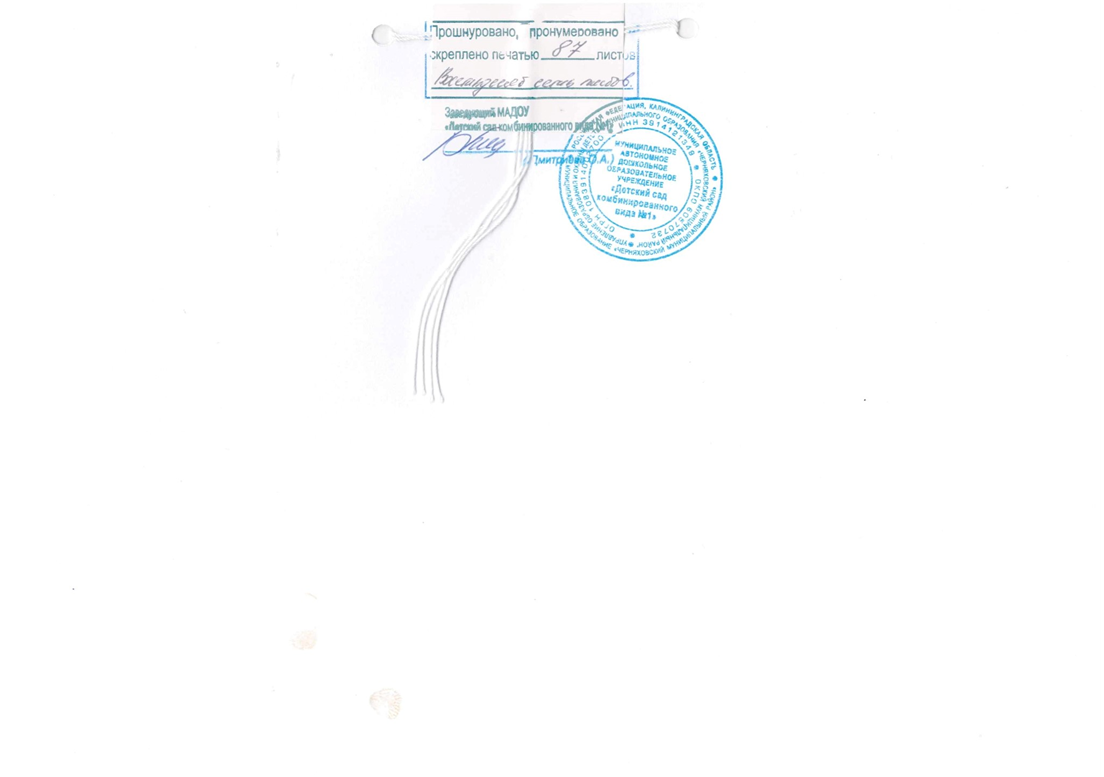 № раздела, подразделаНаименование разделовСтраница1                                                                     Целевой раздел1.1.Пояснительная записка41.2.Цели и задачи реализации Программы                5-61.3.Принципы и подходы к формированию ООП  7-141.4.Характеристики и особенности развития детей дошкольного возраста              14-151.5.Целевые ориентиры как результат возможных достижений освоения воспитанниками ООП 15-162          Содержательный раздел2.1Особенности организации образовательных ситуаций. Образовательная деятельность в соответствии с направлениями развития ребенка, представленная в пяти образовательных областях17-362.2.Соотношение объемов обязательной и формируемой учреждением частей программы37-382.3.Региональный компонент38-392.4.Особенности образовательной деятельности разных видов и культурных практик              402.5.Содержание работы в режимных моментах по блокам деятельности40-452.6.Взаимодействие педагогического коллектива с семьями дошкольников45-462.7.Образовательная деятельность по профессиональной коррекции нарушений развития детей.47-573.0.Организационный раздел3.1.Условия реализации ООП              57- 713.2.Организация режима  пребывания детей  в МАДОУ71-743.3.Особенности традиционных событий, праздников, мероприятий74-793.4.Планирование образовательной деятельности              803.5.Взаимодействие с другими учреждениями образования, культуры, здравоохранения и др.             81 - 833.6.Создание и обновление развивающей предметно-пространственной среды              83-853.7.Кадровые условия реализации Программы               863.8.Финансовое условия реализации Программы               87Формы работыМладшая группаСредняя группаСтаршая группаПодготовительная группа1.Подвижные игры во время утреннего приема детейЕжедневно 3-5 мин.Ежедневно 5-7 мин.Ежедневно7-10 мин.Ежедневно 10-12 мин.2.Утренняя стимулирующая коррекционная гимнастикаЕжедневно 3-5 мин.Ежедневно 5-7 мин.Ежедневно7-10 мин.Ежедневно10-12 мин.3.ФизкультминуткиПо необходимости на обучающих занятиях 2-3 минПо необходимости на обучающих занятиях 2-3 минПо необходимости на обучающих занятиях 2-3 минПо необходимости на обучающих занятиях 2-3 мин4.РелаксацияПосле всех обучающих занятий 1-3 мин.После всех обучающих занятий 1-3 мин.После всех обучающих занятий 1-3 мин.После всех обучающих занятий 1-3 мин.5.Музыкально-ритмические движенияНа музыкальных занятиях 6-8 мин.На музыкальных занятиях 8-10 мин.На музыкальных занятиях 10-12 мин.На музыкальных занятиях 12-15 мин.6.Физкультурные занятия (1 в зале, 1 на улице)2 раза в неделю 10-15 мин.2 раза в неделю 15-20 мин.2 раза в неделю 20-25 мин.2 раза в неделю 25-30 мин.7.Логоритмика1 раз в неделю 15 мин.1 раз в неделю 20 мин.1 раз в неделю 25 мин.1 раз в неделю 30 мин.8.Коррекционная физкультура:- игровой стретчинг;- занятия на тренажерах1 раз в неделю 15 мин.1 раз в неделю 20 мин.1 раз в неделю 25 мин.1 раз в неделю30 мин.9.ЛФК (профилактика и коррекция плоскостопия и нарушений осанки)Подгрупповым методом 1 раз в неделю 15 минПодгрупповым методом 1 раз в неделю 40 минПодгрупповым методом 1 раз в неделю 40 минПодгрупповым методом 1 раз в неделю 30 мин10.Дозированный бегЕжедневно по 80-100 мЕжедневно по 150-200 мЕжедневно по 200-250 мЕжедневно по 250-300 м11.Тренирующая игровая дорожкаЕжедневно 6-8 мин.Ежедневно 8-10 мин.Ежедневно 8-10 мин.Ежедневно 10-12 мин.12.Подвижные игры:- сюжетные;- бессюжетные;- игры-забавы;-соревнования;- эстафеты;- аттракционыЕжедневно не менее двух игр по 5-7 мин.Ежедневно не менее двух игр по 7-8 мин.Ежедневно не менее двух игр по 8-10 мин.Ежедневно не менее двух игр по 10-12 мин.13.Игровые упражнения:- зоркий глаз;- ловкие прыгуны;- подлезание;- пролезание;- перелезаниеЕжедневно по подгруппам 4-6 минЕжедневно по подгруппам 6-8 минЕжедневно по подгруппам 6-8 минЕжедневно по подгруппам 8-10 мин14.Оздоровительные мероприятия:- гимнастика пробуждения;- дыхательная гимнастика;- игровой массажЕжедневно 5 мин.Ежедневно 6 мин.Ежедневно 7мин.Ежедневно 8 мин.15.Физические упражнения и игровые задания:- игры с элементами логоритмики;- артикуляционная гимнастика;- пальчиковая гимнастикаЕжедневно, сочетая упражнения по выбору 3-5 минЕжедневно, сочетая упражнения по выбору 6-8 минЕжедневно, сочетая упражнения по выбору 8-10 минЕжедневно, сочетая упражнения по выбору 10-15 мин16.Психогимнастика2 раза в неделю 3-5 мин2 раза в неделю 6-8 мин2 раза в неделю 8-10 мин2 раза в неделю 12-15 мин17.Физкультурный досуг2 раза в год по 10-15 мин.2 раза в год по 15-20 мин.2 раза в год по 25-30 мин.2 раза в год по 30-35 мин.18.Спортивный праздник2 раза в год по 10-15 мин.2 раза в год по 15-20 мин.2 раза в год по 25-30 мин.2 раза в год по 30-35 мин.19.Самостоятельная двигательная активность детей в течение дняЕжедневно. Характер и продолжительность зависят от индивидуальных данных и потребностей детей. Проводится под руководством воспитателя.Ежедневно. Характер и продолжительность зависят от индивидуальных данных и потребностей детей. Проводится под руководством воспитателя.Ежедневно. Характер и продолжительность зависят от индивидуальных данных и потребностей детей. Проводится под руководством воспитателя.Ежедневно. Характер и продолжительность зависят от индивидуальных данных и потребностей детей. Проводится под руководством воспитателя.СодержаниеВозрастные группыВозрастные группыВозрастные группыВозрастные группыСодержание2-я младшаяСредняяСтаршаяПодготовительнаяI. Элементы повседневного закаливанияВ холодное время года допускаются колебания температуры воздуха в присутствии детейВ холодное время года допускаются колебания температуры воздуха в присутствии детейВ холодное время года допускаются колебания температуры воздуха в присутствии детейВ холодное время года допускаются колебания температуры воздуха в присутствии детей1.Воздушно-температурный режим:от +21 до +190 Сот +20 до +180 Сот +20 до +180 Сот +20 до +180 С1.Воздушно-температурный режим:Обеспечивается рациональное сочетание температуры воздуха и одежды детейОбеспечивается рациональное сочетание температуры воздуха и одежды детейОбеспечивается рациональное сочетание температуры воздуха и одежды детейОбеспечивается рациональное сочетание температуры воздуха и одежды детейодностороннее проветривание (в присутствии детей)В холодное время проветривание проводится кратковременно (5-10 мин).Допускается снижение температуры на 1-20СВ холодное время проветривание проводится кратковременно (5-10 мин).Допускается снижение температуры на 1-20СВ холодное время проветривание проводится кратковременно (5-10 мин).Допускается снижение температуры на 1-20СВ холодное время проветривание проводится кратковременно (5-10 мин).Допускается снижение температуры на 1-20Ссквозное проветривание (в отсутствии детей):В холодное время проветривание проводится кратковременно (5-10 мин).Критерием прекращения проветривания помещения является температура воздуха, сниженная на 2-30СВ холодное время проветривание проводится кратковременно (5-10 мин).Критерием прекращения проветривания помещения является температура воздуха, сниженная на 2-30СВ холодное время проветривание проводится кратковременно (5-10 мин).Критерием прекращения проветривания помещения является температура воздуха, сниженная на 2-30СВ холодное время проветривание проводится кратковременно (5-10 мин).Критерием прекращения проветривания помещения является температура воздуха, сниженная на 2-30С- утром перед приходом детейК моменту прихода детей температура воздуха восстанавливается до нормальнойК моменту прихода детей температура воздуха восстанавливается до нормальнойК моменту прихода детей температура воздуха восстанавливается до нормальнойК моменту прихода детей температура воздуха восстанавливается до нормальной- перед возвращением детей с дневной прогулки+210С+200С+200С+200С- во время дневного сна, вечерней прогулкиВ теплое время года проводится в течение всего периода отсутствия детей в помещенииВ теплое время года проводится в течение всего периода отсутствия детей в помещенииВ теплое время года проводится в течение всего периода отсутствия детей в помещенииВ теплое время года проводится в течение всего периода отсутствия детей в помещении2.Воздушные ванны:прием детей на воздухе-150С-150С-180С-180Сутренняя гимнастикаВ холодное время года проводится ежедневно в зале, одежда облегченнаяВ холодное время года проводится ежедневно в зале, одежда облегченнаяВ холодное время года проводится ежедневно в зале, одежда облегченнаяВ холодное время года проводится ежедневно в зале, одежда облегченнаяфизкультурные занятия+180 С+180 С+180 С+180 Сфизкультурные занятияОдно занятие круглогодично на воздухеОдно занятие круглогодично на воздухеОдно занятие круглогодично на воздухеОдно занятие круглогодично на воздухефизкультурные занятия-150 С-180 С-190 С-200 Сфизкультурные занятияОдно занятие в зале. Форма спортивнаяОдно занятие в зале. Форма спортивнаяОдно занятие в зале. Форма спортивнаяОдно занятие в зале. Форма спортивнаяфизкультурные занятияВ носкахВ носкахБосикомБосикомфизкультурные занятия+180 С+180 С+180 С+180 СпрогулкаОдежда и обувь соответствуют метеорологическим условиям в холодное время годаОдежда и обувь соответствуют метеорологическим условиям в холодное время годаОдежда и обувь соответствуют метеорологическим условиям в холодное время годаОдежда и обувь соответствуют метеорологическим условиям в холодное время годапрогулка-180 С-200 С-220 С-220 Ссвето-воздушные ванныВ неблагоприятных погодных условиях время сокращается на 30-40 мин. В теплое время года ежедневно при температуре от +200 С до +220 С, после предварительной воздушной ванны в течение 10-15 мин.В неблагоприятных погодных условиях время сокращается на 30-40 мин. В теплое время года ежедневно при температуре от +200 С до +220 С, после предварительной воздушной ванны в течение 10-15 мин.В неблагоприятных погодных условиях время сокращается на 30-40 мин. В теплое время года ежедневно при температуре от +200 С до +220 С, после предварительной воздушной ванны в течение 10-15 мин.В неблагоприятных погодных условиях время сокращается на 30-40 мин. В теплое время года ежедневно при температуре от +200 С до +220 С, после предварительной воздушной ванны в течение 10-15 мин.хождение босикомЕжедневно. В теплое время года при  температуре воздуха от +200 С до +220 С. В холодное время года в помещении при соблюдении нормативных температур.Ежедневно. В теплое время года при  температуре воздуха от +200 С до +220 С. В холодное время года в помещении при соблюдении нормативных температур.Ежедневно. В теплое время года при  температуре воздуха от +200 С до +220 С. В холодное время года в помещении при соблюдении нормативных температур.Ежедневно. В теплое время года при  температуре воздуха от +200 С до +220 С. В холодное время года в помещении при соблюдении нормативных температур.дневной сонОбеспечивается состояние теплового комфорта соответствием одежды, температуры воздуха в помещенииОбеспечивается состояние теплового комфорта соответствием одежды, температуры воздуха в помещенииОбеспечивается состояние теплового комфорта соответствием одежды, температуры воздуха в помещенииОбеспечивается состояние теплового комфорта соответствием одежды, температуры воздуха в помещениидневной сон+180 С+180 С+180 С+180 Сфизические упражненияЕжедневноЕжедневноЕжедневноЕжедневнопосле дневного снаВ помещении температура на 1-2 градуса ниже нормыВ помещении температура на 1-2 градуса ниже нормыВ помещении температура на 1-2 градуса ниже нормыВ помещении температура на 1-2 градуса ниже нормыгигиенические процедурыУмывание, мытье рук до локтя водой комнатной температурыУмывание, мытье рук до локтя водой комнатной температурыУмывание, обтирание шеи, верхней части груди, предплечий прохладной водойУмывание, обтирание шеи, верхней части груди, предплечий прохладной водойII. Специальные закаливающие воздействияПолоскание рта «серебряной» водой комнатной температурыПолоскание рта «серебряной» водой комнатной температурыПолоскание рта «серебряной» водой комнатной температурыПолоскание рта «серебряной» водой комнатной температуры1.Теплые ножные ванныКратковременное топтание в теплой воде с морской сольюКратковременное топтание в теплой воде с морской сольюКратковременное топтание в теплой воде с галькой и морской сольюКратковременное топтание в теплой воде с галькой и морской солью2.Игровой массажЗакаливающее дыханиеЗакаливающее дыхание, игровой массаж рукЗакаливающее дыхание, игровой массаж рук, массаж ушейЗакаливающее дыхание, игровой массаж рук, ушей, стопЗакаливание проводится на фоне теплового комфорта для организма ребенка, что достигается рациональным сочетанием метеорологических факторов среды, теплозащитных свойств одежды детей и уровня их двигательной активности. Учитываются индивидуальные особенности состояния ребенка и его эмоциональный настройЗакаливание проводится на фоне теплового комфорта для организма ребенка, что достигается рациональным сочетанием метеорологических факторов среды, теплозащитных свойств одежды детей и уровня их двигательной активности. Учитываются индивидуальные особенности состояния ребенка и его эмоциональный настройЗакаливание проводится на фоне теплового комфорта для организма ребенка, что достигается рациональным сочетанием метеорологических факторов среды, теплозащитных свойств одежды детей и уровня их двигательной активности. Учитываются индивидуальные особенности состояния ребенка и его эмоциональный настройЗакаливание проводится на фоне теплового комфорта для организма ребенка, что достигается рациональным сочетанием метеорологических факторов среды, теплозащитных свойств одежды детей и уровня их двигательной активности. Учитываются индивидуальные особенности состояния ребенка и его эмоциональный настройЗакаливание проводится на фоне теплового комфорта для организма ребенка, что достигается рациональным сочетанием метеорологических факторов среды, теплозащитных свойств одежды детей и уровня их двигательной активности. Учитываются индивидуальные особенности состояния ребенка и его эмоциональный настрой№Формы и методыСодержаниеКонтингент детей1Обеспечение здорового ритма жизниЩадящий режим (адаптационный период)Все группы1Обеспечение здорового ритма жизниГибкий режимВсе группы1Обеспечение здорового ритма жизниОрганизация микроклимата и стиля жизни группыВсе группы1Обеспечение здорового ритма жизниРациональное питаниеВсе группы1Обеспечение здорового ритма жизниЗанятия ОБЖСтаршие и подготовительные группы2Физические упражненияУтренняя гимнастикаВсе группы2Физические упражненияКоррекционная физкультураВсе группы2Физические упражненияЛечебная физкультураВсе группы2Физические упражненияПодвижные и динамичные игрыВсе группы2Физические упражненияСпортивные игрыВсе группы2Физические упражненияДыхательная гимнастикаВсе группы3Гигиенические и водные процедурыУмываниеВсе группы3Гигиенические и водные процедурыМытье рукВсе группы3Гигиенические и водные процедурыИгры с водойВсе группы3Гигиенические и водные процедурыОбеспечение чистоты средыВсе группы4Свето-воздушные ванныПроветривание помещений (в т.ч. сквозное)Все группы4Свето-воздушные ванныСон при открытых фрамугахСтаршие и подготовительные группы4Свето-воздушные ванныПрогулки на свежем воздухеВсе группы4Свето-воздушные ванныОбеспечение температурного режима и чистоты воздухаВсе группы5Активный отдыхРазвлеченияВсе группы5Активный отдыхПраздникиВсе группы5Активный отдыхИгры-забавыВсе группы5Активный отдыхДни здоровьяВсе группы5Активный отдыхКаникулы Все группы6Арома-и фитотерапияАроматизация помещенийВсе группы6Арома-и фитотерапияФитопитание (чаи, отвары, коктейли)Все группы6Арома-и фитотерапияАромамедальоны Все группы7Свето- и цветотерапияОбеспечение светового режимаВсе группы7Свето- и цветотерапияЦветовое и световое сопровождение среды и учебного процессаВсе группы8МузыкотерапияМузыкальное сопровождение режимных моментовВсе группы8МузыкотерапияМузыкальное оформление фона занятийВсе группы8МузыкотерапияИспользование музыки и театрализованной деятельностиВсе группы9Физиотерапия УФО общееВсе группы9Физиотерапия Люстра ЧижевскогоВсе группы9Физиотерапия Соляная лампаВсе группы9Физиотерапия Кварцевание Все группы10Стимулирующая терапияЛечебное смазывание носа оксолиновой мазью, закапывание деринатаВсе группы10Стимулирующая терапияОрошение зева йодинолом, люголемЧБД, хронический тонзиллит10Стимулирующая терапия«Целебная пилюля» - дибазолВсе группы10Стимулирующая терапияВитаминизация Все группыОбразовательные областиВиды детской деятельностиФормы организации образовательной деятельностиСоциально-коммуникативное развитиеИгровая,трудовая,коммуникативная Игры с правилами, творческие игры, беседы, досуги, праздники и развлечения,  игровые проблемные ситуации. Индивидуальные и коллективные поручения, дежурства и коллективный труд викторины,  реализация  проектов и др.Познавательное развитиеПознавательно-исследовательскаяНаблюдения, экскурсии, эксперименты, решение проблемных ситуаций, беседы, викторины,  реализация  проектов и др.Речевое развитиеКоммуникативная,восприятие художественной литературыБеседы, игровые проблемные ситуации, викторины, творческие, дидактические и подвижные игры и др.Художественно-эстетическое развитиеРисование, лепка, аппликация, конструирование,музыкальная деятельностьРеализация проектов. Слушание, импровизация, исполнение, музыкально-дидактические, подвижные игры, досуги, праздники и развлечения и др.Физическое развитиеДвигательная Подвижные  игры, спортивные игры и упражнения, эстафеты, физкультурные занятия, гимнастика, физкультминутки, игры-имитации, физкультурные досуги и праздники, дни здоровья, прогулки, реализация проектов.Формы образовательной деятельности в режимных моментахКоличество форм образовательной деятельности и культурных практик в неделюКоличество форм образовательной деятельности и культурных практик в неделюКоличество форм образовательной деятельности и культурных практик в неделюКоличество форм образовательной деятельности и культурных практик в неделюМладшая группаСредняя группаСтаршая группаПодготовительная группаОбщениеОбщениеОбщениеОбщениеОбщениеСитуации общения воспитателя с детьми и накопления положительного социально-эмоционального опытаежедневноежедневноежедневноежедневноБеседы и разговоры с детьми по их интересамежедневноежедневноежедневноежедневноИгровая деятельность, включая сюжетно-ролевую игру с правилами и другие виды игрИгровая деятельность, включая сюжетно-ролевую игру с правилами и другие виды игрИгровая деятельность, включая сюжетно-ролевую игру с правилами и другие виды игрИгровая деятельность, включая сюжетно-ролевую игру с правилами и другие виды игрИгровая деятельность, включая сюжетно-ролевую игру с правилами и другие виды игрИндивидуальные игры с детьми (сюжетно-ролевая, режиссерская, игра- драматизация, строительно- конструктивные игры)ежедневноежедневно3 раза в неделю3 раза в неделюСовместная игра воспитателя и детей (сюжетно-ролевая, режиссерская, игра- драматизация, строительно- конструктивные игры)2 раза в неделю3 раза в неделю2 раза в неделю2 раза в неделюДетская студия  (театрализованные игры)1 раз в 2 недели] раз в 2 недели1 раз в 2недели1 раз в 2 неделиДосуг здоровья и подвижных игр1 раз в 2 недели1 раз в 2 недели1 раз в 2 недели1 раз в 2 неделиПодвижные игрыежедневноежедневноежедневноежедневноПознавательная и исследовательская деятельностьПознавательная и исследовательская деятельностьПознавательная и исследовательская деятельностьПознавательная и исследовательская деятельностьПознавательная и исследовательская деятельностьСенсорный игровой и интеллектуальный тренинг («Школа мышления»)1 раз в 2 недели1 раз в 2 недели1 раз в 2недели1 раз в 2 неделиОпыты, эксперименты, наблюдения (в том числе, экологической направленности1 раз в 2 недели] раз в 2 недели1 раз в 2недели1 раз в 2 неделиНаблюдения за природой (на прогулке)ежедневноежедневноежедневноежедневноФормы творческой активности, обеспечивающей художественно-эстетическое развитие детейФормы творческой активности, обеспечивающей художественно-эстетическое развитие детейФормы творческой активности, обеспечивающей художественно-эстетическое развитие детейФормы творческой активности, обеспечивающей художественно-эстетическое развитие детейФормы творческой активности, обеспечивающей художественно-эстетическое развитие детейМузыкально-театральная гостиная1 раз в 2 недели1 раз в неделю1 раз в неделю1 раз в неделюТворческая мастерская (рисование, лепка, художественный труд по интересам)1 раз в неделю1 раз в неделю1 раз в неделю1 раз в неделюЧтение литературных произведенийежедневноежедневноежедневноежедневноСамообслуживание и элементарный бытовой трудСамообслуживание и элементарный бытовой трудСамообслуживание и элементарный бытовой трудСамообслуживание и элементарный бытовой трудСамообслуживание и элементарный бытовой трудСамообслуживаниеежедневноежедневноежедневноежедневноТрудовые поручения (индивидуально и подгруппами)ежедневноежедневноежедневноежедневноТрудовые поручения (общий и совместный труд)-1 раз в неделю1 раз в 2 недели1 раз в 2 неделиРежимные моментыРаспределение времени в течение дняРаспределение времени в течение дняРаспределение времени в течение дняРаспределение времени в течение дняМладшая группаСредняя группаСтаршая группаПодготовительная группаИгры, общение, деятельность по интересам во время утреннего приемаОт 10 до 50 минОт 10 до 50 минОт 10 до 50 минОт 10 до 50 минСамостоятельные игры в 1- й половине дня (до НОД)20 мин15 мин15 мин15 минПодготовка к прогулке, самостоятельная деятельность на прогулкеОт 60 мин до 1ч.30 мин.От 60 мин до1ч 30 мин.От 60 мин до1ч.40 мин.От 60 мин до1 ч. 40 минСамостоятельные игры, досуги, общение и деятельность по интересам во 2-й половине дня40 мин30 мин30 мин30 минПодготовка к прогулке, самостоятельная деятельность на прогулкеОт 40 минОт 40 минОт 40 минОт 40 минИгры перед уходом домойОт 15 миндо 50 минОт 15 миндо 50 минОт 15 миндо 50 минОт 15 миндо 50 минНаправленияСодержание Формы работыПедагогический мониторингИзучение своеобразия семей, особенностей семейного воспитания, педагогических проблем, которые возникают в разных семьях, степени удовлетворённости родителей деятельностью ДОУ.Выявление интересов и потребностей родителей, возможностей конкретного участия каждого родителя в педагогическом процессе детского сада.Знакомство с семейными традициями.Анкетирование родителейБеседы с родителямиБеседы с детьми о семьеНаблюдение за общением родителей и детейПедагогическая поддержкаОказание помощи родителям в понимании своих возможностей как родителя и особенностей своего ребёнка.Популяризация лучшего семейного опыта воспитания и семейных традиций.Сплочение родительского коллектива.Беседы с родителямиПсихолого-педагогические тренингиЭкскурсии по детскому саду (для вновь поступивших)Дни открытых дверейПоказ открытых занятийРодительские мастер-классыПроведение совместных детско-родительских мероприятий, конкурсовПедагогическое образование родителейРазвитие компетентности родителей в области педагогики и детской психологии.Удовлетворение образовательных запросов родителей.КонсультацииИнформация на сайте ДОУКруглые столыРодительские собранияПоказ и обсуждение видеоматериаловРешение проблемных педагогических ситуацийВыпуск газет, информационных листов плакатов для родителейСовместная деятельность педагогов и родителейРазвитие совместного общения взрослых и детей.Сплочение родителей и педагогов.Формирование позиции родителя как непосредственного участника образовательного процесса.Проведение совместных праздников и посиделокЗаседания семейного клубаОформление совместных с детьми выставокСовместные проектыСемейные конкурсыСовместная трудовая деятельностьБлокиПродолжительностьСодержаниеПервый блок7.30-9.00- Совместная деятельность воспитателя и детей;- свободная самостоятельная деятельность.Второй блок9.00 – 12.00- Групповые, подгрупповые и индивидуальные игры-занятия учителя – дефектолога, учителя – логопеда, педагога-психолога, инструктора по физическому воспитанию, музыкального руководителя, воспитателя с детьми (исходя из индивидуально-типологических особенностей детей и задач коррекционно-развивающего обучения);- совместная деятельность педагогов и детей;- свободная деятельность детейТретий блок15.30 – 17.30- Совместная деятельность педагогов и детей исходя из их индивидуально-типологических особенностей и задач коррекционно-развивающего обучения;- самостоятельная деятельность детей (индивидуальная, совместная с воспитателем и сверстниками).Месяцы1-я неделя2-я неделя3-неделя4-я неделя5-я неделяСентябрьАдаптацияОбследование детейОбследование детейИгрушки. Игры мальчиков и девочекОктябрьОсень. Деревья. ГрибыОвощиФрукты. ЯгодыЯ – человек. Части тела.Семья. Мой домНоябрьМебельНаш город. Родной крайДомашние животные и их детенышиДикие животные и их детеныши. Животные севера. Животные жарких странДекабрьЗима. Зимние забавыОдежда. Головные уборыОбувьСказочные дни. Новый год в детском садуЯнварьКаникулыОбследование детейОбследование детейЗимующие птицыПосудаФевральПродукты питанияТехнические приборыПрофессии (мужские). Трудовые действия. Праздник 23 февраляИнструментыМартВесна. Мамин праздник. Профессии мамВесна. Времена годаРыбыКаникулыАпрельНаземный транспортВоздушный транспорт. КосмосДомашние птицыПерелетные птицыШкола. Школьные принадлежностиМайЦветыНасекомыеОбследование детейОбследование детейЗанятияВозраст детей от 4,5 до 5,5 летВозраст детей от 5,5 до 7 летЗанятияКол-во занятий /Продолжит.занятий (мин.)Кол-во занятий /Продолжит.занятий (мин.)Физическое воспитание3/203/25Социализация1/201/25Развитие речи1/201/25ФЭМП 1/202/25Мир детского чтения1/201/25Развитие речи-1/25Рисование1/201/25Аппликация/Лепка(чередуются)1/201/25Конструирование/Ручной труд(чередуются)1/201/25Развитие речи (подготовка к обучению грамоте)-1/25Музыка2/202/25Кол-во занятий в неделю 1215Максимально допустимый объем недельной нагрузки4 часа6 час.15 мин.№Содержание коррекционной работыФормы коррекционной работыПериодичность проведения1Развитие познавательной деятельностиЗанятия по подгруппампо сетке занятий1Развитие познавательной деятельностиИндивидуальные занятияежедневно2Коррекция нарушений сенсорного восприятияЗанятия по подгруппам (в младшей группе)По сетке занятий2Коррекция нарушений сенсорного восприятияЗанятия по мини-подгруппам2-3 раза в неделю2Коррекция нарушений сенсорного восприятияИндивидуальные занятияежедневно3Формирование пространственно-временных представленийЗанятия по мини-подгруппам2-3 раза в неделю4Развитие зрительно-моторной координацииЗанятия по мини-подгруппам2-3 раза в неделю5Развитие мелкой моторикиЗанятия по мини-подгруппам2-3 раза в неделю5Развитие мелкой моторикиИндивидуальные занятия2-3 раза в неделю6Развитие психических процессовЗанятия по мини-подгруппам2-3 раза в неделю6Развитие психических процессовИндивидуальные занятия2-3 раза в неделю№Содержание коррекционной работыФормы коррекционной работыПериодичность проведения1Развитие речиЗанятия по подгруппампо сетке занятий1Развитие речиИндивидуальные занятияежедневно2Дыхательная гимнастикаИндивидуальные занятияежедневно3Артикуляционная гимнастикаИндивидуальные занятияежедневно4Преодоление фонематических нарушенийЗанятия подгруппампо сетке занятий4Преодоление фонематических нарушенийИндивидуальные занятия2-3 раза в неделю5Развитие мелкой моторикиЗанятия по мини-подгруппам2-3 раза в неделю5Развитие мелкой моторикиИндивидуальные занятияежедневно6Коррекция звукопроизношенияИндивидуальные занятияежедневноРазделы программыНазвание диагностических методик, тестовОтветственный Срок проведенияФизическое воспитаниеТесты МЭРА.Мониторинг физической подготовленности детей в дошкольных учреждениях.Методические рекомендации.Диспансеризация детей специалистами из поликлиникиВоспитатель по ФИЗОСт.медсестраСентябрь, январь, майФевраль Развитие речи Диагностика речевого развития дошкольников О.С.УшаковойВоспитатели группСентябрь, январь, майЭкологическое воспитаниеПо критериям, указанным в программеВоспитатели группСентябрь, январь, майФЭМППо критериям, указанным в программеВоспитатели группСентябрь, январь, майИзобразительная деятельностьПо критериям, указанным в программеВоспитатели группСентябрь, январь, майМузыкальное воспитаниеПо критериям, указанным в программеМузыкальный руководительСентябрь, январь, майПеречень программ и технологий1.Бабаева Т.И., Римашевская Л.С. Как развивать сотрудничество и взаимоотношения дошкольников в детском саду. Игровые ситуации, игры, этюды. – СПб.: Детство-Пресс, 2012. 2.Вербенец А.М., Солнцева О.В., Сомкова О.Н. Планирование и организация образовательного процесса дошкольного учреждения по примерной основной общеобразовательной программе «Детство». Учебно-методическое пособие. / Научн. ред. А.Г. Гогоберидзе. – СПб.: Детство-Пресс, 2013. 3.Дошкольник 4-5 лет. Как работать по программе «Детство». // Сост. и ред. Т.И. Бабаева, М.В. Крулехт, З.А. Михайлова. – СПб.: Детство-Пресс, 2010. 4.Дошкольник 5-7 лет в детском саду. Как работать по программе «Детство». / Сост. и ред. А.Г.Гогоберидзе, Т.И.Бабаева, З.А.Михайлова. – СПб.: Детство-Пресс, 2010. 5.Деркунская В.А., Проектная деятельность дошкольников. Учебно-методическое пособие. – СПб.: Детство-Пресс, 2013. 6.Игра и дошкольник. Развитие детей старшего дошкольного возраста в игровой деятельности. Сборник. / Науч. ред. Т.И.Бабаева, З.А.Михайлова. – СПб.: Детство-Пресс, 2007. 7.Методические советы к программе «Детство». // Отв. ред. Т.И. Бабаева, З.А. Михайлова. – СПб.: Детство-Пресс, 2010. 8.Михайлова З.А., Бабаева Т.И., Кларина Л.М., Серова 3.А., Развитие познавательно-исследовательских умений у старших дошкольников. – СПб.: Детство-Пресс, 2012. 9.Михайлова З.А., Игровые задачи для дошкольников. Учебно-методическое пособие. – СПб.: Детство-Пресс, 2009. 10.Михайлова З.А., Иоффе Э.Н., Математика от трех до семи. Учебно-методическое пособие. – СПб.: Детство-Пресс, 2009. 11.Михайлова З.А., Сумина И.В., Челпашкина И.Н. Первые шаги в математику. 12.Проблемно-игровые ситуации для детей 4-5 лет. СПб.: – Детство-Пресс, 2009. 13.Проблемно-игровые ситуации для детей 5-6 лет. – СПб.: Детство-Пресс, 2009. 14.Младший дошкольник в детском саду. Как работать по программе «Детство». 15.Учебно-методическое пособие. / Сост. и ред. Т.И. Бабаева, М.В. Крулехт, З.А. Михайлова. – СПб.: Детство-Пресс, 2010. 16.Мониторинг в детском саду Научно-методическое пособие. / Научн. ред. А.Г. Гогоберидзе. – СПб.: Детство-Пресс, 2011. 234 Перечень программ и технологий1. Синкевич Е.А. «Физкультура для малышей» -СПб.: ДЕТСТВО -ПРЕСС, 1999.2. Сивачева «Физкультура-это радость!»- СПб.: ДЕТСТВО -ПРЕСС, 2002.3. Дергунская В.А. «Диагностика культуры здоровья дошкольников»- М.: Педагогическое общество России, 2005. 4. Фирилева Ж.Е. «Са-фи-дансе» -СПб.: ДЕТСТВО -ПРЕСС, 2006.5. Яковлев Т.С. «Здоровьесберегающие технологии воспитания в детском саду» -М.: Школьная пресса, 2006.6. Сигимова М.Н. «Формирование представлений о себе у старших дошкольников» -Волгоград: Учитель, 2009.7. Крылова Н.И. « Здоровьесберегающее пространство образовательного учреждения» -Волгоград: Учитель, 20098.Комплексы сюжетных утренних гимнастик для дошклдьников. Соколова Л.А. - СПб.:«  Детство – ПРЕСС», 2012, - 80с.9. Пензулаева Л.И. «Оздоровительная гимнастика для детей» 3-7 лет.- М., Мозаика-Синтез, 2009.10. Бочкарева О.И. «Система работы по формированию здорового образа жизни. Подготовительная группа» -Волгоград: Учитель, 2010.11. Пензулаева Л.И. Физкультурные занятия в детском саду. Вторая младшая группа. Средняя группа. Старшая группа.- М.: Мозаика-Синтез, 2009.12. Сидорова Т.Б. «Познавательные физкультурные занятия» -Волгоград: Учитель, 2011.13. Подольская Е.И. «Необычные физкультурные занятия для дошкольников» -Волгоград: Учитель, 2011.14. Грядкина Т.С. Образовательная область «Физическая культура» - СПб.: ДЕТСТВО -ПРЕСС, 2012.15. Мелехина Н.А. «Нетрадиционные подходы к физическому воспитанию детей в ДОУ»-СПб.: ДЕТСТВО -ПРЕСС, 2012 .16.Методический комплект программы «Детство» Анисимова М.С., Хабарова Т.В. Двигательная активность младшего и среднего дошкольного возраста. - СПб.:«  Детство – ПРЕСС», 2012, - 208с.17. Сучкова И.М. «Развернутое планирование в ДОУ по программе «Детсво» -СПб.: ДЕТСТВО -ПРЕСС, 2012.18. Подольская Е.И. «Физическое развитие детей 2-7 лет: сюжетно-ролевые занятия» -Волгоград: Учитель, 2012.19.  Мартынова Е.А. «Планирование работы по освоению ОО физическая культура детьми 2-7 лет» -Волгоград: Учитель, 2013.20. Подольская Е.И. «Спортивные занятия на открытом воздухе» -Волгоград: Учитель, 2013.Перечень программ и технологий1. Козлова С. А. «Мой мир: приобщение ребенка к социальному миру»  - М. : Линка- ресс, 2000.2. Алешина Н.В. «Ознакомление дошкольников с окружающей и социальной действительностью – средняя группа:конспекты занятий»  -М.: ООО «Элизе Трэйдинг», 2002. 3. Белоусова Л. Е. «Раз, два, три, четыре, пять - начинаем мы играть! Игры и занятия: метод, пособие для воспитателей»- СПб.: Детство-Пресс, 2003.4. Ковалева Г. А. «Воспитывая маленького гражданина... : практ. пособие для работников ДОУ» -М.: АРКТИ, 2003.5. Дыбина О. В. «Что было до...: Игры-путешествия в прошлое предметов» - М.: Сфера, 2004.6. Деркунская В.А. «Воспитываем, обучаем и развиваем детей в игре»- М.: Педагогическое общество России, 2005.7.  Белоусова Л.Е. «Веселые встречи»- СПб.: ДЕТСТВО-ПРЕСС, 2005.8. Комратова Н. Г. «Мир, в котором я живу : метод, пособие по ознакомлению детей 3-7 лет с окружающим миром» -М. : ТЦ Сфера, 2006.9. «Игра и дошкольник. Развитие детей старшего дошкольного возраста в игровой деятельности» -СПб.: ДЕТСТВО-ПРЕСС, 2007.10. Губанов Н. Ф. «Развитие игровой деятельности. Система работы в средней группе детского сада» - М.: Мозаика-Синтез, 2009.11. Арстанова  Л.Г. «Занятия и развлечения со старшими дошкольниками : разработки занятий, бесед, игр и развлечений на нравственные темы» - Волгоград : Учитель, 2009.12.  Михайлова З.А. Игровые задачи для дошкольников.- СПб.: ДЕТСТВО-ПРЕСС, 2009.13.  Петрова И.М. Театр на столе.- СПб.: ДЕТСТВО-ПРЕСС, 2009.14.  Сертакова  Н. М. «Игра как средство социальной адаптации дошкольников : метод, пособие для педагогов ДОУ»- СПб.: ДЕТСТВО-ПРЕСС, 2009. 15.  Горская А.В. Правила - наши помощники.- СПб.: ДЕТСТВО-ПРЕСС, 2010.16. Дыбина О. В. «Занятия по ознакомлению с окружающим миром в средней группе детского В: конспекты занятий»- М.: Мозаика-Синтез, 2010.17.  Сюжетно-ролевые игры для детей дошкольного возраста- Ростов на Дону; Феникс 2011г.18. Павлова  Л. Ю. «Сборник дидактических игр по ознакомлению с окружающим миром : для работы с детьми 4-7 лет» - М. : Мозаика-Синтез, 2011.19. Бабаева Т.И. Образовательная область «Социализация» -СПб.: ДЕТСТВО -ПРЕСС, 2012.20. Акулова О.В. Образовательная область «Социализация. игра»-СПб.: ДЕТСТВО -ПРЕСС, 2012. 21. Костюченко М.П. «Окружающий мир: интегрированные занятия с детьми 4-7 лет» - Волгоград: Учитель, 2012.22. Пашкевич Т.Д. «Социально-эмоциональное развитие детей 3-7 лет : совместная деятельность, развивающие занятия» - Волгоград : Учитель, 2012.23.  Меремьянина О.Р. «Развитие социальных навыков детей 5-7 лет: познавательно-игровые занятия» -Волгоград: Учитель, 2013.24. Кобзева Т.Г. «Организация детей на прогулке. Средняя - подготовительная группы» -Волгоград: Учитель, 2013.25. Смирнова Т.В. «Ребенок познает мир : игровые занятия по формированию представлений о себе для младших дошкольников» - Волгоград : Учитель, 2013.1. Авдеева Н.Н., О. Л. Князева, Р. Б. Стеркина  «Безопасность: Учебное пособие по основам безопасности жизнедеятельности детей старшего дошкольного возраста»  - М.: ООО «Издательство АСТ-ЛТД», 1998.2. Клочанов, Н. И. «Дорога, ребенок, безопасность : метод, пособие по правилам дорожного движения для воспитателей, учителей начальной школы» -Ростов н/Д. : Феникс, 2004.3.  Белая К. Ю. «Как обеспечить безопасность дошкольников: Конспекты занятий по основам безопасности детей дошкольного возраста: Кн. для воспитателей детского сада»  — 5-е изд. - М.: Просвещение, 2005. 4. Белая К.Ю., В. Н. Зимонина, Л. А. Кондрыкинская и др. «Твоя безопасность: Как себя вести дома и на улице. Для среднего и старшего возраста: Кн. для дошкольников, воспитателей детсада и родителей» -М.: Просвещение, 2005.5. Авдеева Н.Н., О. Л. Князева, Р. Б. Стеркина  «Основы безопасности детей дошкольного возраста» - М.: Просвещение, 2007.6. Давыдова О. И. «Беседы об ответственности и правах ребенка» - М:ТЦ Сфера, 2008.7. Белая К. Ю. Я и моя безопасность. Тематический словарь в картинках: Мир человека. - М.: Школьная пресса, 2010. 8. Деркунская В.А. и др. Образовательная область «Безопасность» -СПб.: ДЕТСТВО -ПРЕСС, 2012.9.Черемашенцева О.В. «Основы безопасного поведения дошкольников: занятия, планирование, рекомендации» -Волгоград: Учитель, 2012.10. Беляевскова Г.Д. «Правила дорожного движения для детей 3-7 лет» -Волгоград: Учитель, 2012.11. Коломеец Н.А. «Формирование безопасного поведения у детей 3-7 лет» -Волгоград: Учитель, 2013.1. Дьяченко В.Ю. «Естествознание, изобразительное искусство, художественный труд : тематическое планирование  занятий»  - Волгоград : Учитель, 2007. 2. Петрова И.М. Ручной труд для старших дошкольников  -СПб.: ДЕТСТВО -ПРЕСС, 2008.3. Куцакова, Л. В. «Конструирование и художественный труд в детском саду : программа и конспекты занятий»- М.: ТЦ Сфера, 2010.4. Крухлет М.В. Образовательная область «Труд» -СПб.: ДЕТСТВО -ПРЕСС, 2012.5. Гальцова Е.А. «Художественно-трудовая деятельность : игровые и театрализованные занятия с деть, 5-6 лет» - Волгоград : Учитель, 2012.6. Павлова О.В. «Изобразительная деятельность и художественный труд. Средняя, подготовительная группы: комплексные занятия» -Волгоград: Учитель, 2013Перечень программ и технологийРазвитие сенсорной культуры1. Тихонова Л. И. «Математика в играх с Lego-конструктором : метод, пособие» - СПб.: ДЕТСТВО-ПРЕСС, 2001. 2. Гоголева В.Г. Игры и упражнения для развития конструктивного и логического мышления у детей 4-7 лет.- СПб.: ДЕТСТВО-ПРЕСС, 2004.3. Куцакова Л. В. «Занятия по конструированию из строительного материала в средней группе детского сада : конспекты занятий» - М. : Мозаика-Синтез, 2009.4. Михайлова З.А., Чеплашкина И.Н., Харько Т.Г. Предматематические игры для детей младшего дошкольного возраста.- СПб.: ДЕТСТВО-ПРЕСС, 2011.5. Михайлова З.А. Образовательная область «Познание»-СПб.: ДЕТСТВО -ПРЕСС, 2012.6. Калинина Т.В. «Пальчиковые игры и упражнения для детей 2-7 лет» - Волгоград : Учитель, 2012.7. Михина Е. Н. «Развивающие игры для детей 2-7 лет» - Волгоград : Учитель, 2012.II.Развитие кругозора и познавательно-исследовательской деятельности в природе1. Иванова А. И. «Естественно-научные наблюдения и эксперименты в детском саду-Человек» - М.: ТЦ Сфера, 2005.2. Воронкевич О.А. Добро пожаловать в экологию /  Перспективные планы работы в младшей, средней, старшей и подготовительной группах детского сада.- СПб.: ДЕТСТВО-ПРЕСС, 2007.3.Тугушева Г.И., Чистякова А.Е. Экспериментальная деятельность детей среднего и старшего дошкольного возраста.- СПб.: ДЕТСТВО-ПРЕСС, 2009.4. Соломенникова О.А. «Занятия по формированию элементарных экологических представлений в средней группе детского сада : конспекты занятий» - М. : Мозаика- Синтез, 2009.5. Менщикова Л.Н. «Экспериментальная деятельность детей 4—6 лет : из опыта работы» - Волгоград : Учитель, 2009.6. Михайлова З.А. «Развитие познавательно-исследовательской умений у старших дошкольников» СПб.: ДЕТСТВО-ПРЕСС, 2012.6. Метина О.Р. «Вместе с куклой я расту : познавательно-игровые занятия с детьми 2-7 лет» - Волгоград : Учитель, 2012.7. Михайлова З.А. Образовательная область «Познание» - СПб.: ДЕТСТВО -ПРЕСС, 2012.8.   Кобзева Т.Г. «Организация деятельности детей на прогулке» Волгоград: Учитель, 2013.Ефанова З.А. «Познание предметного мира : комплексные занятия. Средняя группа» - Волгоград : Учитель, 2013.9. Мартынова Е. А. «Организация опытно-экспериментальной деятельности детей 2-7 лет : тематическое планирование, рекомендации, конспекты занятий» - Волгоград : Учитель, 2013.10. Машкова С.В. «Познавательно-исследовательские занятия с детьми 5-7 лет на экологической тропе» - Волгоград : Учитель, 2013.11. Никулина Ф. X. «Формирование познавательной сферы у детей 5-7 лет : развивающие игровые занятия» - Волгоград : Учитель, 2013.III. Развитие математических представлений1. Михайлова З.А.  «Математика от трех до семи: учебно-методическое пособие для воспитателей дет. Садов» - СПб.: ДЕТСТВО-ПРЕСС, 1999.2. Михайлова 3. А. «Игровые задачи для дошкольников : книга для воспитателя детского сада» - СПб.: ДЕТСТВО-ПРЕСС, 20013. Михайлова З.А. «Математика до школы : пособие для воспитателей дет. садов и родителей» -СПб. : ДЕТСТВО-ПРЕСС, 2003.4. Волчкова В. Н. «Конспекты занятий в старшей группе детского сада. Математика : учебное пособие для воспитателей и методистов ДОУ» - Воронеж, 2004, 2009.5. Носова Е.А. Логика и математика для дошкольников.- СПб.: ДЕТСТВО-ПРЕСС, 2007.6. МихайловаЗ.А., Чеплашкина И.Н. Математика – это интересно. Игровые ситуации, диагностика освоенности математических представлений.- СПб.: ДЕТСТВО-ПРЕСС, 2008.7. Бондаренко Т. М. «Развивающие игры в ДОУ : конспекты занятий по развивающим играм Воскобовича : практическое пособие для воспитателей и методистов ДОУ» - Воронеж, 2009.8. Новикова В. П. «Развивающие игры и занятия с палочками Кюизенера : для работы с детьми 4-7 лет» - М. : Мозаика-Синтез, 2009.9. Михайлова З.А., Иоффе Э.Н. Математика от трех до семи.- СПб.: ДЕТСТВО-ПРЕСС, 2009.10. Казинцева Е.А. «Форимирование математических представлений: конспекты занятий в подготовительной группе» Волгоград: Учитель, 2009.11. Коротовских, Л. Н. «Планы-конспекты занятий по развитию математических представлений у детей дошкольного возраста» - СПб.:«ДЕТСТВО-ПРЕСС», 2011.12. Михайлова З.А. Образовательная область «Познание» - СПб.: ДЕТСТВО -ПРЕСС, 2012.13.. Математика: вторая младшая группа: планирование, конспекты игровых занятий Волгоград: Учитель, 2012.Рабочие тетради:1. Воронкевич О.А. Добро пожаловать в экологию: Рабочая тетрадь для детей 3-7 лет.- СПб.: ДЕТСТВО-ПРЕСС, 2010.2. Никонова Н.О., Талызина М.И. Экологический дневник дошкольника: Рабочая тетрадь для детей 3-7 лет.- СПб.: ДЕТСТВО-ПРЕСС, 2010.Развитие математических представлений:1. Логические блоки Дьенеша.- СПб.: Корвет, 2011.2. Палочки Кюизенера.- СПб.: Корвет, 2011.3. Игры Воскобовича.-СПБ.: РИВ, 2011.     Перечень программ и технологий1. Кондрыкинская Л. А. «Художественная литература в развитии творческих способностей старших дошкольников» - М.: Скрипторий 2003, 2006.2. Петрова  Т.И. «Игры и занятия по развитию речи дошкольников. Кн. 1. Младшая и средняя группы» - М. : Школьная Пресса, 2005.3. Гербова В.В., Швайко, Г. С. «Игры и игровые упражнения по развитию речи : пособие для практических работников ДОУ» - М. : Айрис-Пресс, 2006.4. Гербова В.В. Занятия по развитию речи в первой младшей группе детского сада. -  М.:  Мозаика-Синтез, 2007-2010.5. Астафьева Е.О. Играем, читаем, пишем.- СПб.: ДЕТСТВО-ПРЕСС, 2007.6. Аджи А.В. «Конспекты интегрированных занятий в средней группе детского сада. Ознакомление с художественной литературой. Развитие речи. Обучение грамоте : практическое пособие для воспитателей ДОУ» Воронеж : ЧП Лакоценин С. С., 2008.7. Шумаева Д.Г. Как хорошо уметь читать.- СПб.: ДЕТСТВО-ПРЕСС, 2008.8. Журова Л.Е. «Подготовка к обучению грамоте детей 5-6 лет» Москва «Вентана-Граф», 20099. Максаков А.И. Воспитание звуковой культуры речи дошкольников. -  М.:  Мозаика-Синтез, 2010.10. Кыласова Л.Е. «Развитие речи: конспекты занятий для подготовительной группы» Волгоград: Учитель, 2011.11. Гогоберидзе А.Г. Образовательная область «Коммуникация» СПб.: ДЕТСТВО -ПРЕСС, 2012.12. Стефанова Н.Л. «Комплексные занятия с детьми 3-7 лет: формирование мелкой моторики, развитие речи» - Волгоград : Учитель, 2012.13. Третьякова Т.А. «Комплексные занятия для детей 6-7 лет: окружающий мир, развитие речи. Мелкая моторика рук» Волгоград: Учитель, 2013.14. Румянцева Е.А. «Развитие связной речи детей : образовательные ситуации и занятия. Средняя группа» - Волгоград : Учитель, 2013.15. Полякевич Ю.В. «Формирование коммуникативных навыков у детей 3-7 лет : модели комплексных занятий» - Волгоград : Учитель, 2013.Наглядно-дидактические пособия:1. Нищева Н.В. Серии картинок для обучения дошкольников рассказыванию. Выпуск 1,2: альбом.- СПб.: ДЕТСТВО-ПРЕСС, 2009.2. Плакаты большого формата: Буквы. -  М.:  Мозаика-Синтез, 2010.3. Гербова В.В. Развитие речи в детском саду. Для занятий с детьми 2-3 лет: Наглядно-дидактическое пособие. -  М.:  Мозаика-Синтез, 2010.4. Матвеев В.П., Евстратова А.В. Кто где живет?- СПб.: Москва, 2011.5. Евстратова А.В. Я учу дни недели.- СПб.: Москва, 2011.6. Евстратова А.В. Годы и месяцы: игра.- СПб.: Москва, 2011.7. Нищева Н.В. Мы едем, едем, едем… Виды транспорта.- СПб.: ДЕТСТВО-ПРЕСС, 2010.Рабочие тетради:1. Журова Л.Е. «Тайны слов  и звуков» 5-6 лет Москва «Вентана-Граф», 2012.1. Кондрыкинская Л. А. «Художественная литература в развитии творческих способностей старших дошкольников» - М.: Скрипторий 2003, 2006.2. Аджи А.В. «Конспекты интегрированных занятий в средней группе детского сада. Ознакомление с художественной литературой. Развитие речи. Обучение грамоте : практическое пособие для воспитателей ДОУ» Воронеж : ЧП Лакоценин С. С., 2008.3. Гербова В.В. Приобщение детей к художественной литературе. -  М.:  Мозаика-Синтез, 2010. 2. Акулова О.В. Образовательная область «Чтение художественной литературы» СПб.: ДЕТСТВО - ПРЕСС, 2012.Наглядно-дидактические пособия:1. Калашников Г.В. Гербы и символы. История российского герба.- СПб.: ДЕТСТВО-ПРЕСС, 2009.2. Плакаты большого формата «Сказки», М.:  Мозаика-Синтез, 2009.Книги для чтения:1. Русское народное творчество: малые формы фольклора, волшебные сказки, бытовые сказки, былины.2. Фольклор народов мира: малые формы фольклора, сказки, поэтические произведения (лирические стихи о природе, стихи об окружающей предметной и социальной действительности, веселые стихи, поэтические сказки, басни поэтические и прозаические), прозаические произведения русской и зарубежной литературы ( о природе, о социальной действительности и нравственных ценностях, сказка-повесть) 3. Хрестоматия для малышей.4. Хрестоматия для старших дошкольников.Перечень программ и технологий1. Казакова Т. Г. «Развивайте у дошкольников творчество : конспекты занятий рисованием, лепкой, аппликацией : пособие для воспитателей детского сада» - М. : Просвещение, 1985.2. Комарова Т. С. «Занятия по изобразительной деятельности в детском саду : книга для воспитателей  детского сада» - М.: Просвещение, 1991.3. Куприна Л.С. Знакомство детей с русским народным творчеством : конспекты занятий и сценарии календарно-обрядовых праздников : метод, пособие для педагогов дошкольного образовательного учреждения» - СПб. : ДЕТСТВО-ПРЕСС, 1999.4. Лыкова И. А. «Изобразительная деятельность в детском саду : планирование, конспекты занятий, методические рекомендации. Младшая, средняя, старшая, подготовительная к школе группы» - М. : Карапуз, 2006-2008.5. Бабаева Т.И. «Дошкольник 4-5 лет в детском саду. Как работать по программе «Детство» : учёбно-методическое  пособие»- СПб.: ДЕТСТВО-ПРЕСС, 2007. 6. Дьяченко  В.Ю. «Естествознание, изобразительное искусство, художественный труд : тематическое планирование занятий» - Волгоград : Учитель, 2007.7.Вершинина Н.А., Вербенец А.М. Теории и технологии художественного развития детей дошкольного возраста: программа учебного курса и методические рекомендации: для самостоятельной работы студентов бакалавриата.- М.: Центр педагогического образования, 2008.8. Петрова И.М. Объемная аппликация.- СПб.: ДЕТСТВО-ПРЕСС, 2008.9. Куцакова  Л. В. «Занятия по конструированию из строительного материала в средней группе детского сада : конспекты занятий» - М. : Мозаика-Синтез, 2009. 10. Комарова Т. С. «Занятия по изобразительной деятельности в средней группе детского сада : планы и конспекты занятий» - М.: Мозаика-Синтез, 2009.11. Власенко О.П. «Театр кукол и игрушек в детском саду : кукольные спектакли, эстрадные миниатюры для детей 3- 7 лет» - Волгоград : Учитель, 2009.12. Турбина Е.А. «Занятия по прикладному искусству. 5-7 классы : работа с соленым тестом, аппликация из ткани, лоскутная техника, рукоделие из ниток» Изд. 2-е. - Волгоград : Учитель, 2010.13. Куцакова Л. В. «Конструирование и художественный труд в детском саду : программа и конспекты занятий»-ЦМ.: ТЦ Сфера, 2010.14. Абашкина И.В. «Художественно-творческая деятельность. Архитектура : тематические, сюжетные, игр вые занятия для детей 5-7 лет» - Волгоград : Учитель, 2011.15. Михалева С.В. «Лепка глиняных игрушек : планирование, материалы для занятий с детьми 4—7 лет» -Волгоград : Учитель, 2012.16.. Вербенец А.М. Образовательная область «Художественное творчество» СПб.: ДЕТСТВО -ПРЕСС, 2012.17. Рябкова  И.А. «Художественно-творческая деятельность. Оригами : тематические, сюжетные, и грев занятия с детьми 5-7 лет» - Волгоград : Учитель,  2012.18. Пискулина С.С. «Художественно-творческая деятельность. Аппликация из ткани : тематические, сюжета, игровые занятия для детей 4—7 лет» - - Волгоград : Учитель, 2012.19. Павлова. О.В. «Изобразительная деятельность и художественный труд. Средняя группа : комплексные занятия» - Волгоград : Учитель, 2013.20. Косарева  В.Н. «Народная культура и традиции : занятия с детьми 3-7 лет» - Волгоград : Учитель, 2013.21. Тимофеева Н.В. «Нетрадиционные формы занятий с дошкольниками» Изд. 2-е. Волгоград : Учитель, 2013.Наглядно-дидактические пособия:1. Вохринцева С.В. «Гжель. Учимся рисовать. Демонстрационный материал»- СПб.: «Страна фантазий», 2003.2. Вохринцева С.В. «Дымковская игрушка. Учимся рисовать. Демонстрационный материал»- СПб.: «Страна фантазий», 2003.3. Вохринцева С.В. «Хохлома. Учимся рисовать. Демонстрационный материал»- СПб.: «Страна фантазий», 2003.1. Гомонова Е.А. «Веселые песенки для малышей круглый год», Ярославль, 2000. Крюкова С. В. «Удивляюсь, злюсь, боюсь, хвастаюсь и радуюсь : программы эмоционального развития детей дошкольного и младшего школьного возраста : практическое пособие» - М.: Генезис, 2000.2. Детские фольклорные игры на родине П.И.Чайковского», Воткинск, 2003. 3. Тютюнникова Т.Э.  «Бим-бам-бом! 100  секретов музыки» вып. 1  С-П., 2003. 4. Каплунова И., Новоскольцева И.  «Ладушки», программа по музыкальному развитию детей 1,5 – 7 лет Санкт-Петербург, 2007. 5. Шикалова Т.Н. «Забавушки» (песни, танцы, игры для малышей) Ижевск, 2007.6. Шикалова Т.Н. «В мире искусства, игры и творчества» (младшая группа -(подготовительная к школе группа, Ижевск, 2007.7. Шикалова Т.Н. «Песни для малышей» (младшая и средняя группы), Ижевск, 2007. Шикалова Т.Н. «Песни для малышей» (старшая и подготовительная группы), Ижевск, 2007.8. Шикалова Т.Н. «Программа «Вдохновение» (программа по развитию песенного творчества дошкольников) Ижевск, 2007. 9.Гальцова Е.А. «Инсценировки и игровые программы для детей 5-7 лет» - Волгоград : Учитель, 2009.10.Гогоберидзе А.Г., Деркунская В.А., Детство с музыкой. Современные педагогические технологии музыкального воспитания и развития детей раннего и дошкольного возраста. – СПб.: Детство-Пресс, 2010. 11.Владимирская Л.А. «От осени до лета (детям о природе и временах года в стихах, загадках, пословицах, рассказах о православных праздниках, народных обычаях и поверьях): для воспитателей детских садов и музыкальных руководителей» -Волгоград : Учитель, 2012.12. Гогоберидзе Образовательная область «Музыка» СПб.: ДЕТСТВО -ПРЕСС, 2012.Возрастная группа детейАвтор и название пособияМладший дошкольный возрастШевченко С.Г. Программно-методическое оснащение коррекционно-развивающего воспитания и обучения детей с ЗПР. – М.:Ника-Пресс, 1998Младший дошкольный возрастФомина С.А. Сенсорное развитие: Программа для детей 4-6 лет. – М.:ТЦ Сфера, 2001Младший дошкольный возрастПавлова Л.Н., Маврина И.В., Малышева Л.А. Игры и упражнения по развитию сенсорных способностей детей 3-4 лет: Комплекс наглядно-дидактических материалов для индивидуальных занятий. – М.:Гном и Д, 2002Старший дошкольный возрастШевченко С.Г. Программно-методическое оснащение коррекционно-развивающего воспитания и обучения детей с ЗПР. – М.:Ника-Пресс, 1998Старший дошкольный возрастШевченко С.Г. Подготовка к школе детей с ЗПР. – М.:Школьная пресса, 2004Старший дошкольный возрастФомина С.А. Сенсорное развитие: Программа для детей 4-6 лет. – М.:ТЦ Сфера, 2001Старший дошкольный возрастШорыгина Т.А. Серия «Знакомство с окружающим миром и развитие речи». – М.: Гном и Д, 2004Старший дошкольный возрастПавлова Т.А. Развитие пространственного ориентирования у дошкольников и младших школьников: Методическое пособие. – М.:Школьная пресса, 2004Возрастная группа детейАвтор и название пособияМладший дошкольный возрастМиронова С.А. Развитие речи дошкольников на логопедических занятиях. – М.:Просвещение, 1991Младший дошкольный возрастФомичева М.Ф. Воспитание у детей правильного произношения. – М.:Просвещение, 1991Младший дошкольный возрастКолесникова Е.В. Развитие звуковой культуры речи у детей 3-4 лет. – М.:Гном-пресс, 1997Младший дошкольный возрастНищева Н.В. Система коррекционной работы в средней группе для детей с общим недоразвитием речи. – СПб.:Детство-пресс, 2000Младший дошкольный возрастНищева Н.В. Система коррекционной работы в логопедической группе для детей с общим недоразвитием речи. – СПб.:Детство-пресс, 2001Младший дошкольный возрастКривовяз И. Работа учителя-логопеда в младшей группеСтарший дошкольный возрастФиличева Т.Б., Чиркина Г.В. Подготовка к школе детей с ОНР в условиях специализированного детского сада. – М.:Альфа, 1993Старший дошкольный возрастБогомолова А.И. Нарушение произношения у детей. – М.:Издат-Школа, 2000Старший дошкольный возрастЖурова Л.Е., Дурова Н.В. Обучение дошкольников грамоте. – М.:Школа-пресс, 2000Старший дошкольный возрастТкаченко Т.А. Учим говорить правильно: Система коррекции общего недоразвития речи у детей 6 лет. – М.:Гном и Д, 2004Старший дошкольный возрастТкаченко Т.А. Если дошкольник плохо говорит. – СПб.:Акцидент, 1998Старший дошкольный возрастФиличева Т.Б., Чиркина Г.В. Дети с общим недоразвитием речи: воспитание и обучение. – М.:Гном-пресс, 1999Старший дошкольный возрастКоноваленко В.В., Коноваленко С.В. Фронтальные логопедические занятия в старшей группе для детей с ОНР (1 период, 2 период, 3 период): Пособие для логопедов. – М.:Гном-пресс, 1999Старший дошкольный возрастКоноваленко В.В., Коноваленко С.В. Развитие связной речи: Фронтальные логопедические занятия по лексико-грамматическим темам «Зима» и «Осень» в подготовительной к школе группе для детей с ОНРСтарший дошкольный возрастКоноваленко В.В. Коррекционная работа воспитателя в подготовительной логопедической группе: Пособие для логопедов и воспитателей логогрупп. – М.:Гном-пресс, 1998Старший дошкольный возрастГлинка Г.А. Буду говорить, читать, писать правильно. – СПб.: Питер-пресс, 1996Формы коррекционной работыСодержание коррекционной работыМладшая группаМладшая группаУтренняя коррекционная гимнастикаКоррекция дыхания. Развитие слухового внимания, мелкой моторики рук, двигательной активности, ориентировки в пространствеЗасыпание под музыкуРелаксация: переход от активной деятельности ко снуПробуждение под музыкуВыравнивание фаз пробуждения детей. Эмоционально-положительный настрой детей на дальнейшую деятельность во второй половине дняКоррекционная гимнастика пробужденияРазвитие общей и мелкой моторики. Коррекция дыхания. Формирование умения ориентироваться в пространстве.Дидактическая играЗакрепление навыков и умений детей, полученных на коррекционных занятияхСюжетно-ролевая играФормирование умения поддерживать игровую деятельность. Обогащение лексики. Формирование связной речи. Развитие коммуникативной стороны речиИндивидуальная коррекционная работа по заданию логопеда Артикуляционная гимнастика. Развитие мелкой моторики. Формирование фонетического восприятия.Индивидуальная коррекционная работа по заданию дефектологаФормирование сенсорного восприятия. Развитие мелкой моторики. Развитие познавательной деятельностиИндивидуальная коррекционная работа по заданию психологаКоррекция и развитие эмоционально-волевой сферыДосуги, праздники, театрализованная деятельностьФормирование адекватных эмоционально-волевых реакций. Развитие мелкой и общей моторикиПрогулка(подвижные игры)Коррекция психических процессов. Развитие двигательной активности, коммуникативной стороны речи, ориентировки в пространстве, эмоционально-волевой сферыКультурно-гигиенические навыкиРазвитие мелкой моторикиСредняя группаСредняя группаУтренняя коррекционная гимнастикаКоррекция дыхания. Развитие слухового внимания, мелкой моторики рук, двигательной активности, ориентировки в пространствеЗасыпание под музыкуРелаксация: переход от активной деятельности ко снуПробуждение под музыкуВыравнивание фаз пробуждения детей. Эмоционально-положительный настрой детей на дальнейшую деятельность во второй половине дняДидактическая играЗакрепление навыков и умений детей, полученных на коррекционных занятияхСюжетно-ролевая играФормирование умения организовывать и поддерживать игровую деятельность. Обогащение лексики. Формирование связной речи. Развитие коммуникативной стороны речиИндивидуальная коррекционная работа по заданию логопедаВыполнение упражнений по преодолению фонетических нарушений грамматической стороны речи и связной речи. Коррекция звукопроизношения. Обогащение лексикиИндивидуальная коррекционная работа по заданию дефектологаКоррекция и развитие психических процессов, сенсорного восприятия. Развитие познавательной деятельностиИндивидуальная коррекционная работа по заданию психологаКоррекция и развитие эмоционально-волевой сферыДосуги, праздники, театрализованная деятельностьВыравнивание эмоционально-волевой сферы. Формирование навыков сценической речи. Развитие общей и мелкой моторикиПрогулка(подвижные игры)Коррекция психических процессов. Развитие двигательной активности, коммуникативной стороны речи, ориентировки в пространстве, эмоционально-волевой сферыКультурно-гигиенические навыкиРазвитие мелкой моторики, внимания, мышленияСтаршая и подготовительная группыСтаршая и подготовительная группыУтренняя коррекционная гимнастикаКоррекция дыхания, опорно-двигательного аппарата. Элементы фонетической ритмики. Развитие слухового внимания, мелкой моторики, пальцев рук, двигательной активности, ориентировки в пространствеЗасыпание под музыкуРелаксация:Переход от активной деятельности ко снуПробуждение под музыкуВыравнивание фаз пробуждения детей. Эмоционально-положительный заряд детей для дальнейшей деятельности во второй половине дняКоррекционная гимнастика пробужденияРазвитие общей и мелкой моторики. Коррекция дыхания. Элементы фонетической ритмики. Умение ориентироваться в пространствеДидактическая играЗакрепление навыков и умений детей, полученных на коррекционных занятияхСюжетно-ролевая играЗакрепление умений организовывать и поддерживать игровую деятельность. Обогащение лексики. Развитие связной речи. Развитие коммуникативной стороны речиИндивидуальная коррекционная работа по заданию логопеда Выполнение упражнений по преодолению фонетических нарушений грамматической стороны речи и связной речи. Коррекция звукопроизношения. Артикуляционная гимнастика. Обогащение лексикиИндивидуальная коррекционная работа по заданию дефектологаКоррекция и развитие внимания, памяти, мышления, сенсорного восприятия. Развитие познавательной деятельностиИндивидуальная коррекционная работа по заданию психологаРазвитие и коррекция эмоционально-волевой сферыДосуги, праздники, театрализованная деятельностьРазвитие эмоционально-волевой сферы. Формирование предпосылок к развитию творческого воображения. Развитие мелкой и общей моторикиПрогулка(подвижные игры)Коррекция психических процессов. Развитие двигательной активности, коммуникативной стороны речи, ориентировки в пространстве, эмоционально-волевой сферыКультурно-гигиенические навыкиРазвитие мелкой моторики, коммуникативной стороны речи, внимания, мышленияТрудовая деятельностьРазвитие мелкой моторики, коммуникативной стороны речи. Обогащение и активизация словарного запаса. Выравнивание психических процессов: анализа, синтеза, внимания, мышления, памятиСодержание младшая группасредняя группастаршая группаподготовительная группаПрогулка, прием детей, самостоятельная деятельность детей, игры, труд, наблюдения, дежурство, беседа с родителями.  7.30 – 8.00  7.30 – 8.05  7.30 – 8.10  7.30 – 8.25Утренняя гимнастика.  8.00 – 8.10   8.05 – 8.15   8.10 – 8.20   8.25 – 8.35Игровая деятельность  8.10 – 8.20   8.15 – 8.30   8.20 – 8.50   8.35 – 8.55Подготовка к завтраку, водные процедуры. Завтрак.  8.20 – 8.40   8.30 – 8.50   8.50 – 9.00   8.55 – 9.00Самостоятельная игровая деятельность,подготовка к непосредственно образовательной деятельности.  8.40 – 9.00   8.50 – 9.00  9.00 –10.00  9.00 –10.50Непосредственная образовательная деятельность  (по подгруппам )  9.00 – 9.40  9.00 –9.50 10.00-12.30 10.50-12.40Подготовка к прогулке. Прогулка.Возвращение с прогулки, гигиенические процедуры.  9.40-11.40 9.50-12.00 12.30-12.50 12.40-13.00Подготовка к обеду. Обед.11.40-12.00. 12.00-12.25 12.50-15.00 13.00-15.00Подготовка ко сну. Дневной сон.12.00-14.40 12.25-14.50 15.00-15.10 15.00-15.10Постепенный подъем, гигиенические процедуры.14.45-15.00 14.50-15.00 15.10-15.35 15.10-16.20 Подготовка к образовательной деятельности, образовательная и совместная деятельность.15.00-15.15 15.00-15.20 15.35-16.20 16.20-16.4015.15 16.00 15.20-16.10 16.20-16.40 16.40-18.00Подготовка к  полднику. Полдник.16.00-16.2016.10- 16.30 16.20-16.4016.2 0-16.40Самостоятельная игровая деятельность. Индивидуальная работа с детьми. Прогулка. Беседа с родителями.Уход детей домой.	16.20-18.00 16.30-18.0016.40- 18.0016.40- 18.00Содержание Младшая группаСредняя группаСтаршая группаПрогулка, прием детей, самостоятельная деятельность детей, игры, труд, наблюдения, дежурство, беседа с родителями.  7.30 – 8.157.30 – 8.25                  730 -8.25Утренняя гимнастика.  8.15 – 8.208.25 – 8.358.25 – 8.35Игровая деятельность  8.20 – 8.258.35– 8.458.55 – 8.45Подготовка к завтраку, водные процедуры. Завтрак.  8.25 – 8.508.45 – 9.008.45 – 9.00Подготовка к прогулке. Прогулка. 9.15-11.259.00- 11.459.00-12.20Возвращение с прогулки, гигиенические процедуры.  11.25-11.4011.45-12.0012.20 -12.45Подготовка к обеду. Обед.11.40-12.15.12.00 – 12.3012.20 -12.45Подготовка ко сну. Дневной сон.12.15-15.5012.30 – 15.0012.45 – 15.00Постепенный подъем, гигиенические процедуры.15.00 -15.4015.00 -15.4015.00 – 16.00Подготовка к  полднику. Полдник.15.40-  16.0015.40-  16.0016.00 – 16.20Прогулка16.00 – 18.0017.30-18.0017.30-18.00.№Содержание деятельностисрокиответственные1.Новоселье в группахсентябрьЗам. зав. по УВР, старший воспитатель. Педагог - психолог2.Адаптационный период:Кукольный театр сентябрьПедагог-психолог. Музыкальные руководители3.Календарные праздники, тематические занятияОсенние праздникиНовогодние праздникиДень защитника отечестваПраздник мамДень птиц, день земли.День ПобедыВыпускной балКлуб «счастья ключи в семье ищи»ноябрьдекабрьфевральмартапрельмаймай1 раз в месяцМузыкальные руководителиМузыкальные руководителиМузыкальные руководителиМузыкальные руководителиМузыкальные руководителиМузыкальные руководителиМузыкальные руководителиЗам. зав. по УВР, старший воспитатель. Педагог – психолог.Музыкальные руководители4.Спортивные праздники, развлечения:Осенняя спартакиадаПапа – мама, я спортивная семьяНеделя здоровьяЗимние праздники сентябрь1 раз в квартал1 раз в кварталфевральИнструктор по физической культуре, воспитатели.5.КонкурсыКонкурс чтецов Смотры художественной самодеятельностив течении годаЗам. зав. по УВР, старший воспитатель .Воспитатели.Музыкальные руководители6.Традиции МАДОУДень рождения детского садаДень материДень спонтанного проявления добротыДень открытых дверейАкция «Поможем птицам перезимовать»Акция «Письмо ветерану»Зам. зав. по УВР, старший воспитатель. Воспитатели.Музыкальные руководители Основные направления развитияНаличие специальных помещенийОсновные  пособия и специальное оборудованиеФизическое развитиеФизкультурный залСпортивное оборудование для проведения физкультурных занятий, мероприятий, тренажёры, маты, сенсорные дорожки.Физическое развитиеГрупповые помещенияЦентры двигательной активности, дорожки здоровья, оборудование для закаливания, бактерицидные лампыФизическое развитиеМедицинский блокРостомер, мебель, спирометр, весы, тонометр, медикаменты для оказания первой медицинской помощиСоциально-коммуникативное развитиеГрупповые помещенияРазвивающие пособия и игры, атрибуты, игровые модули, сюжетно-игровое оборудование, оборудование для трудовой деятельности, художественная литература, видео -  и  аудиотека.Социально-коммуникативное развитиеТерритория ДОУСовременные игровые, спортивные комплексы, уголки экологической направленности.Познавательное  развитиеГрупповые помещенияЦентры познавательного развития, оборудование для исследовательской и опытнической деятельности детей (мини - лаборатория),  материал для разного вида конструирования, экологические уголки, дидактические и развивающие игры, игры-головоломки, игры для развития логического мышления, развивающие таблицы, мобильные стенды, телевизоры, ноутбуки,  презентаци по темамПознавательное  развитиеХолл ДОУ- Уголок «Моя Родина – Россия- Мини - музей русского быта «Русская изба»- Мини – музей «Золотой янтарь»- Мини – музей «Золотая хохлома»- Мини – музей «На морском дне»- Мини – музей «Парусники седых океанов»Уголок «Права ребенка в ДОУ»Познавательное  развитиеТерритория ДОУ «Зимняя столовая для птиц», цветники, уголки сказки.Художественно-эстетическое развитиеИзостудияМольберты, портреты известных художников, репродукции картин,  разнообразные изобразительные материалы и оборудование.Художественно-эстетическое развитиеГрупповые помещенияЦентры музыкально-художественного творчества, центры художественно-продуктивной деятельности, театры разных видов (настольный, кукольный, перчаточный, бибабо и другие), магнитофоны, музыкальные инструментыХудожественно-эстетическое развитиеМузыкальный залМузыкальное оборудование, атрибуты для театра, проведения социально-значимых акций, детские музыкальные инструменты, мультимедийная техника, телевизор, диски и другие носители со специальными программамиХудожественно-эстетическое развитиеХоллы и коридорные пролётыФотовыставки, тематические выставки, выставки детских рисунков и предметы продуктивной деятельности детейРечевое развитиеГрупповые помещенияДидактические речевые игры, детские библиотечки с подбором детской литературы, дидактических игр с литературоведческим содержанием  и др.Коррекционное направлениеГрупповые помещенияУголки с оборудованием для коррекции психомоторного развития.Коррекционное направлениеКоррекционное направлениеКабинет учителя - логопедаИгры для коррекции речевой сферы, таблицы, азбука разных видов (картонная, магнитная), картотеки,  дидактический материал для  постановки звуковКоррекционное направлениеКабинет педагога-психологаОборудование и материалы для диагностики и коррекции психофизических процессов, магнитофон.